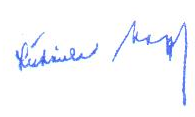 C-I – Personální zabezpečeníC-I – Personální zabezpečeníC-I – Personální zabezpečeníC-I – Personální zabezpečeníC-I – Personální zabezpečeníC-I – Personální zabezpečeníC-I – Personální zabezpečeníC-I – Personální zabezpečeníC-I – Personální zabezpečeníC-I – Personální zabezpečeníC-I – Personální zabezpečeníC-I – Personální zabezpečeníC-I – Personální zabezpečeníC-I – Personální zabezpečeníC-I – Personální zabezpečeníVysoká školaVysoká školaSlovenská poľnohospodárska univerzita v Nitre  (SPU), Slovenská republikaSlovenská poľnohospodárska univerzita v Nitre  (SPU), Slovenská republikaSlovenská poľnohospodárska univerzita v Nitre  (SPU), Slovenská republikaSlovenská poľnohospodárska univerzita v Nitre  (SPU), Slovenská republikaSlovenská poľnohospodárska univerzita v Nitre  (SPU), Slovenská republikaSlovenská poľnohospodárska univerzita v Nitre  (SPU), Slovenská republikaSlovenská poľnohospodárska univerzita v Nitre  (SPU), Slovenská republikaSlovenská poľnohospodárska univerzita v Nitre  (SPU), Slovenská republikaSlovenská poľnohospodárska univerzita v Nitre  (SPU), Slovenská republikaSlovenská poľnohospodárska univerzita v Nitre  (SPU), Slovenská republikaSlovenská poľnohospodárska univerzita v Nitre  (SPU), Slovenská republikaSlovenská poľnohospodárska univerzita v Nitre  (SPU), Slovenská republikaSlovenská poľnohospodárska univerzita v Nitre  (SPU), Slovenská republikaSoučást vysoké školySoučást vysoké školyFakulta ekonomiky a manažmentu (FEM), Ustav marketingu, obchodu a sociálnych štúdiíFakulta ekonomiky a manažmentu (FEM), Ustav marketingu, obchodu a sociálnych štúdiíFakulta ekonomiky a manažmentu (FEM), Ustav marketingu, obchodu a sociálnych štúdiíFakulta ekonomiky a manažmentu (FEM), Ustav marketingu, obchodu a sociálnych štúdiíFakulta ekonomiky a manažmentu (FEM), Ustav marketingu, obchodu a sociálnych štúdiíFakulta ekonomiky a manažmentu (FEM), Ustav marketingu, obchodu a sociálnych štúdiíFakulta ekonomiky a manažmentu (FEM), Ustav marketingu, obchodu a sociálnych štúdiíFakulta ekonomiky a manažmentu (FEM), Ustav marketingu, obchodu a sociálnych štúdiíFakulta ekonomiky a manažmentu (FEM), Ustav marketingu, obchodu a sociálnych štúdiíFakulta ekonomiky a manažmentu (FEM), Ustav marketingu, obchodu a sociálnych štúdiíFakulta ekonomiky a manažmentu (FEM), Ustav marketingu, obchodu a sociálnych štúdiíFakulta ekonomiky a manažmentu (FEM), Ustav marketingu, obchodu a sociálnych štúdiíFakulta ekonomiky a manažmentu (FEM), Ustav marketingu, obchodu a sociálnych štúdiíNázev studijního programuNázev studijního programuEkonomika a managementEkonomika a managementEkonomika a managementEkonomika a managementEkonomika a managementEkonomika a managementEkonomika a managementEkonomika a managementEkonomika a managementEkonomika a managementEkonomika a managementEkonomika a managementEkonomika a managementJméno a příjmeníJméno a příjmeníĽudmila NagyováĽudmila NagyováĽudmila NagyováĽudmila NagyováĽudmila NagyováĽudmila NagyováTitulyprof., Ing., PhD.prof., Ing., PhD.prof., Ing., PhD.prof., Ing., PhD.prof., Ing., PhD.prof., Ing., PhD.Rok narozeníRok narození1953typ vztahu k VŠrozsahrozsahdo kdydo kdydo kdyTyp vztahu na součásti VŠ, která uskutečňuje st. programTyp vztahu na součásti VŠ, která uskutečňuje st. programTyp vztahu na součásti VŠ, která uskutečňuje st. programTyp vztahu na součásti VŠ, která uskutečňuje st. programrozsahrozsahdo kdydo kdydo kdyDalší současná působení jako akademický pracovník na jiných VŠDalší současná působení jako akademický pracovník na jiných VŠDalší současná působení jako akademický pracovník na jiných VŠDalší současná působení jako akademický pracovník na jiných VŠDalší současná působení jako akademický pracovník na jiných VŠDalší současná působení jako akademický pracovník na jiných VŠtyp prac. vztahutyp prac. vztahutyp prac. vztahurozsahrozsahrozsahrozsahrozsahrozsahJČU v Českých Budejoviciach, výučba na 3. stupni štúdia, garantka predmetu Marketing a obchod (doktorandské štúdium), školiteľka troch doktorandovJČU v Českých Budejoviciach, výučba na 3. stupni štúdia, garantka predmetu Marketing a obchod (doktorandské štúdium), školiteľka troch doktorandovJČU v Českých Budejoviciach, výučba na 3. stupni štúdia, garantka predmetu Marketing a obchod (doktorandské štúdium), školiteľka troch doktorandovJČU v Českých Budejoviciach, výučba na 3. stupni štúdia, garantka predmetu Marketing a obchod (doktorandské štúdium), školiteľka troch doktorandovJČU v Českých Budejoviciach, výučba na 3. stupni štúdia, garantka predmetu Marketing a obchod (doktorandské štúdium), školiteľka troch doktorandovJČU v Českých Budejoviciach, výučba na 3. stupni štúdia, garantka predmetu Marketing a obchod (doktorandské štúdium), školiteľka troch doktorandov20 % úväzok20 % úväzok20 % úväzok32 h/mesačne32 h/mesačne32 h/mesačne32 h/mesačne32 h/mesačne32 h/mesačnePředměty příslušného studijního programu a způsob zapojení do jejich výuky, příp. další zapojení do uskutečňování studijního programuPředměty příslušného studijního programu a způsob zapojení do jejich výuky, příp. další zapojení do uskutečňování studijního programuPředměty příslušného studijního programu a způsob zapojení do jejich výuky, příp. další zapojení do uskutečňování studijního programuPředměty příslušného studijního programu a způsob zapojení do jejich výuky, příp. další zapojení do uskutečňování studijního programuPředměty příslušného studijního programu a způsob zapojení do jejich výuky, příp. další zapojení do uskutečňování studijního programuPředměty příslušného studijního programu a způsob zapojení do jejich výuky, příp. další zapojení do uskutečňování studijního programuPředměty příslušného studijního programu a způsob zapojení do jejich výuky, příp. další zapojení do uskutečňování studijního programuPředměty příslušného studijního programu a způsob zapojení do jejich výuky, příp. další zapojení do uskutečňování studijního programuPředměty příslušného studijního programu a způsob zapojení do jejich výuky, příp. další zapojení do uskutečňování studijního programuPředměty příslušného studijního programu a způsob zapojení do jejich výuky, příp. další zapojení do uskutečňování studijního programuPředměty příslušného studijního programu a způsob zapojení do jejich výuky, příp. další zapojení do uskutečňování studijního programuPředměty příslušného studijního programu a způsob zapojení do jejich výuky, příp. další zapojení do uskutečňování studijního programuPředměty příslušného studijního programu a způsob zapojení do jejich výuky, příp. další zapojení do uskutečňování studijního programuPředměty příslušného studijního programu a způsob zapojení do jejich výuky, příp. další zapojení do uskutečňování studijního programuPředměty příslušného studijního programu a způsob zapojení do jejich výuky, příp. další zapojení do uskutečňování studijního programuvýučba predmetov na bakalárskom stupni štúdia – Marketing, Výskum trhu, Obchodná prevádzka a merchandising, Manažérska komunikácia,výučba predmetov na inžinierskom stupni štúdia – Marketingová komunikácia, Európsky spotrebiteľ a spotrebiteľské správanie,výučba predmetov na doktorandskom stupni štúdia – Marketingový manažmentškolitelka bakalářských, diplomových a doktorandských prác  výučba predmetov na bakalárskom stupni štúdia – Marketing, Výskum trhu, Obchodná prevádzka a merchandising, Manažérska komunikácia,výučba predmetov na inžinierskom stupni štúdia – Marketingová komunikácia, Európsky spotrebiteľ a spotrebiteľské správanie,výučba predmetov na doktorandskom stupni štúdia – Marketingový manažmentškolitelka bakalářských, diplomových a doktorandských prác  výučba predmetov na bakalárskom stupni štúdia – Marketing, Výskum trhu, Obchodná prevádzka a merchandising, Manažérska komunikácia,výučba predmetov na inžinierskom stupni štúdia – Marketingová komunikácia, Európsky spotrebiteľ a spotrebiteľské správanie,výučba predmetov na doktorandskom stupni štúdia – Marketingový manažmentškolitelka bakalářských, diplomových a doktorandských prác  výučba predmetov na bakalárskom stupni štúdia – Marketing, Výskum trhu, Obchodná prevádzka a merchandising, Manažérska komunikácia,výučba predmetov na inžinierskom stupni štúdia – Marketingová komunikácia, Európsky spotrebiteľ a spotrebiteľské správanie,výučba predmetov na doktorandskom stupni štúdia – Marketingový manažmentškolitelka bakalářských, diplomových a doktorandských prác  výučba predmetov na bakalárskom stupni štúdia – Marketing, Výskum trhu, Obchodná prevádzka a merchandising, Manažérska komunikácia,výučba predmetov na inžinierskom stupni štúdia – Marketingová komunikácia, Európsky spotrebiteľ a spotrebiteľské správanie,výučba predmetov na doktorandskom stupni štúdia – Marketingový manažmentškolitelka bakalářských, diplomových a doktorandských prác  výučba predmetov na bakalárskom stupni štúdia – Marketing, Výskum trhu, Obchodná prevádzka a merchandising, Manažérska komunikácia,výučba predmetov na inžinierskom stupni štúdia – Marketingová komunikácia, Európsky spotrebiteľ a spotrebiteľské správanie,výučba predmetov na doktorandskom stupni štúdia – Marketingový manažmentškolitelka bakalářských, diplomových a doktorandských prác  výučba predmetov na bakalárskom stupni štúdia – Marketing, Výskum trhu, Obchodná prevádzka a merchandising, Manažérska komunikácia,výučba predmetov na inžinierskom stupni štúdia – Marketingová komunikácia, Európsky spotrebiteľ a spotrebiteľské správanie,výučba predmetov na doktorandskom stupni štúdia – Marketingový manažmentškolitelka bakalářských, diplomových a doktorandských prác  výučba predmetov na bakalárskom stupni štúdia – Marketing, Výskum trhu, Obchodná prevádzka a merchandising, Manažérska komunikácia,výučba predmetov na inžinierskom stupni štúdia – Marketingová komunikácia, Európsky spotrebiteľ a spotrebiteľské správanie,výučba predmetov na doktorandskom stupni štúdia – Marketingový manažmentškolitelka bakalářských, diplomových a doktorandských prác  výučba predmetov na bakalárskom stupni štúdia – Marketing, Výskum trhu, Obchodná prevádzka a merchandising, Manažérska komunikácia,výučba predmetov na inžinierskom stupni štúdia – Marketingová komunikácia, Európsky spotrebiteľ a spotrebiteľské správanie,výučba predmetov na doktorandskom stupni štúdia – Marketingový manažmentškolitelka bakalářských, diplomových a doktorandských prác  výučba predmetov na bakalárskom stupni štúdia – Marketing, Výskum trhu, Obchodná prevádzka a merchandising, Manažérska komunikácia,výučba predmetov na inžinierskom stupni štúdia – Marketingová komunikácia, Európsky spotrebiteľ a spotrebiteľské správanie,výučba predmetov na doktorandskom stupni štúdia – Marketingový manažmentškolitelka bakalářských, diplomových a doktorandských prác  výučba predmetov na bakalárskom stupni štúdia – Marketing, Výskum trhu, Obchodná prevádzka a merchandising, Manažérska komunikácia,výučba predmetov na inžinierskom stupni štúdia – Marketingová komunikácia, Európsky spotrebiteľ a spotrebiteľské správanie,výučba predmetov na doktorandskom stupni štúdia – Marketingový manažmentškolitelka bakalářských, diplomových a doktorandských prác  výučba predmetov na bakalárskom stupni štúdia – Marketing, Výskum trhu, Obchodná prevádzka a merchandising, Manažérska komunikácia,výučba predmetov na inžinierskom stupni štúdia – Marketingová komunikácia, Európsky spotrebiteľ a spotrebiteľské správanie,výučba predmetov na doktorandskom stupni štúdia – Marketingový manažmentškolitelka bakalářských, diplomových a doktorandských prác  výučba predmetov na bakalárskom stupni štúdia – Marketing, Výskum trhu, Obchodná prevádzka a merchandising, Manažérska komunikácia,výučba predmetov na inžinierskom stupni štúdia – Marketingová komunikácia, Európsky spotrebiteľ a spotrebiteľské správanie,výučba predmetov na doktorandskom stupni štúdia – Marketingový manažmentškolitelka bakalářských, diplomových a doktorandských prác  výučba predmetov na bakalárskom stupni štúdia – Marketing, Výskum trhu, Obchodná prevádzka a merchandising, Manažérska komunikácia,výučba predmetov na inžinierskom stupni štúdia – Marketingová komunikácia, Európsky spotrebiteľ a spotrebiteľské správanie,výučba predmetov na doktorandskom stupni štúdia – Marketingový manažmentškolitelka bakalářských, diplomových a doktorandských prác  výučba predmetov na bakalárskom stupni štúdia – Marketing, Výskum trhu, Obchodná prevádzka a merchandising, Manažérska komunikácia,výučba predmetov na inžinierskom stupni štúdia – Marketingová komunikácia, Európsky spotrebiteľ a spotrebiteľské správanie,výučba predmetov na doktorandskom stupni štúdia – Marketingový manažmentškolitelka bakalářských, diplomových a doktorandských prác  Údaje o vzdělání na VŠ Údaje o vzdělání na VŠ Údaje o vzdělání na VŠ Údaje o vzdělání na VŠ Údaje o vzdělání na VŠ Údaje o vzdělání na VŠ Údaje o vzdělání na VŠ Údaje o vzdělání na VŠ Údaje o vzdělání na VŠ Údaje o vzdělání na VŠ Údaje o vzdělání na VŠ Údaje o vzdělání na VŠ Údaje o vzdělání na VŠ Údaje o vzdělání na VŠ Údaje o vzdělání na VŠ 1981 – PhD. – kandidát ekonomických vied, odbor Teória riadenia – Ekonomická univerzita v Bratislave, Vysoká škola                        poľnohospodárska v Nitre (SR)1977 – Ing. –  Vysoká škola poľnohospodárska v Nitre (SR)1981 – PhD. – kandidát ekonomických vied, odbor Teória riadenia – Ekonomická univerzita v Bratislave, Vysoká škola                        poľnohospodárska v Nitre (SR)1977 – Ing. –  Vysoká škola poľnohospodárska v Nitre (SR)1981 – PhD. – kandidát ekonomických vied, odbor Teória riadenia – Ekonomická univerzita v Bratislave, Vysoká škola                        poľnohospodárska v Nitre (SR)1977 – Ing. –  Vysoká škola poľnohospodárska v Nitre (SR)1981 – PhD. – kandidát ekonomických vied, odbor Teória riadenia – Ekonomická univerzita v Bratislave, Vysoká škola                        poľnohospodárska v Nitre (SR)1977 – Ing. –  Vysoká škola poľnohospodárska v Nitre (SR)1981 – PhD. – kandidát ekonomických vied, odbor Teória riadenia – Ekonomická univerzita v Bratislave, Vysoká škola                        poľnohospodárska v Nitre (SR)1977 – Ing. –  Vysoká škola poľnohospodárska v Nitre (SR)1981 – PhD. – kandidát ekonomických vied, odbor Teória riadenia – Ekonomická univerzita v Bratislave, Vysoká škola                        poľnohospodárska v Nitre (SR)1977 – Ing. –  Vysoká škola poľnohospodárska v Nitre (SR)1981 – PhD. – kandidát ekonomických vied, odbor Teória riadenia – Ekonomická univerzita v Bratislave, Vysoká škola                        poľnohospodárska v Nitre (SR)1977 – Ing. –  Vysoká škola poľnohospodárska v Nitre (SR)1981 – PhD. – kandidát ekonomických vied, odbor Teória riadenia – Ekonomická univerzita v Bratislave, Vysoká škola                        poľnohospodárska v Nitre (SR)1977 – Ing. –  Vysoká škola poľnohospodárska v Nitre (SR)1981 – PhD. – kandidát ekonomických vied, odbor Teória riadenia – Ekonomická univerzita v Bratislave, Vysoká škola                        poľnohospodárska v Nitre (SR)1977 – Ing. –  Vysoká škola poľnohospodárska v Nitre (SR)1981 – PhD. – kandidát ekonomických vied, odbor Teória riadenia – Ekonomická univerzita v Bratislave, Vysoká škola                        poľnohospodárska v Nitre (SR)1977 – Ing. –  Vysoká škola poľnohospodárska v Nitre (SR)1981 – PhD. – kandidát ekonomických vied, odbor Teória riadenia – Ekonomická univerzita v Bratislave, Vysoká škola                        poľnohospodárska v Nitre (SR)1977 – Ing. –  Vysoká škola poľnohospodárska v Nitre (SR)1981 – PhD. – kandidát ekonomických vied, odbor Teória riadenia – Ekonomická univerzita v Bratislave, Vysoká škola                        poľnohospodárska v Nitre (SR)1977 – Ing. –  Vysoká škola poľnohospodárska v Nitre (SR)1981 – PhD. – kandidát ekonomických vied, odbor Teória riadenia – Ekonomická univerzita v Bratislave, Vysoká škola                        poľnohospodárska v Nitre (SR)1977 – Ing. –  Vysoká škola poľnohospodárska v Nitre (SR)1981 – PhD. – kandidát ekonomických vied, odbor Teória riadenia – Ekonomická univerzita v Bratislave, Vysoká škola                        poľnohospodárska v Nitre (SR)1977 – Ing. –  Vysoká škola poľnohospodárska v Nitre (SR)1981 – PhD. – kandidát ekonomických vied, odbor Teória riadenia – Ekonomická univerzita v Bratislave, Vysoká škola                        poľnohospodárska v Nitre (SR)1977 – Ing. –  Vysoká škola poľnohospodárska v Nitre (SR)Údaje o odborném působení od absolvování VŠÚdaje o odborném působení od absolvování VŠÚdaje o odborném působení od absolvování VŠÚdaje o odborném působení od absolvování VŠÚdaje o odborném působení od absolvování VŠÚdaje o odborném působení od absolvování VŠÚdaje o odborném působení od absolvování VŠÚdaje o odborném působení od absolvování VŠÚdaje o odborném působení od absolvování VŠÚdaje o odborném působení od absolvování VŠÚdaje o odborném působení od absolvování VŠÚdaje o odborném působení od absolvování VŠÚdaje o odborném působení od absolvování VŠÚdaje o odborném působení od absolvování VŠÚdaje o odborném působení od absolvování VŠ2005 – doteraz  profesor Ústavu marketingu, obchodu a sociálních štúdií, FEM SPU v Nitre,2006 – 2018 vedúca katedry manažmentu a marketigu, marketingu, marketingu a obchodu,1997 – 2005 docentka na Katedre manažmentu a marketingu  FEM SPU v Brně1983 – 1997 asistentka na Katedre riadenia PEF VŠP v Nitre, neskôr na katedre manažmentu a marketingu,1983 – doteraz zamestnaná na SPU v Nitre1978 – 1983 – doktorandka na Katedre riadenia PEF SPU v Nitre1977 – 1978 – zamestnaná v podniku Agrokomplex Nitra2005 – doteraz  profesor Ústavu marketingu, obchodu a sociálních štúdií, FEM SPU v Nitre,2006 – 2018 vedúca katedry manažmentu a marketigu, marketingu, marketingu a obchodu,1997 – 2005 docentka na Katedre manažmentu a marketingu  FEM SPU v Brně1983 – 1997 asistentka na Katedre riadenia PEF VŠP v Nitre, neskôr na katedre manažmentu a marketingu,1983 – doteraz zamestnaná na SPU v Nitre1978 – 1983 – doktorandka na Katedre riadenia PEF SPU v Nitre1977 – 1978 – zamestnaná v podniku Agrokomplex Nitra2005 – doteraz  profesor Ústavu marketingu, obchodu a sociálních štúdií, FEM SPU v Nitre,2006 – 2018 vedúca katedry manažmentu a marketigu, marketingu, marketingu a obchodu,1997 – 2005 docentka na Katedre manažmentu a marketingu  FEM SPU v Brně1983 – 1997 asistentka na Katedre riadenia PEF VŠP v Nitre, neskôr na katedre manažmentu a marketingu,1983 – doteraz zamestnaná na SPU v Nitre1978 – 1983 – doktorandka na Katedre riadenia PEF SPU v Nitre1977 – 1978 – zamestnaná v podniku Agrokomplex Nitra2005 – doteraz  profesor Ústavu marketingu, obchodu a sociálních štúdií, FEM SPU v Nitre,2006 – 2018 vedúca katedry manažmentu a marketigu, marketingu, marketingu a obchodu,1997 – 2005 docentka na Katedre manažmentu a marketingu  FEM SPU v Brně1983 – 1997 asistentka na Katedre riadenia PEF VŠP v Nitre, neskôr na katedre manažmentu a marketingu,1983 – doteraz zamestnaná na SPU v Nitre1978 – 1983 – doktorandka na Katedre riadenia PEF SPU v Nitre1977 – 1978 – zamestnaná v podniku Agrokomplex Nitra2005 – doteraz  profesor Ústavu marketingu, obchodu a sociálních štúdií, FEM SPU v Nitre,2006 – 2018 vedúca katedry manažmentu a marketigu, marketingu, marketingu a obchodu,1997 – 2005 docentka na Katedre manažmentu a marketingu  FEM SPU v Brně1983 – 1997 asistentka na Katedre riadenia PEF VŠP v Nitre, neskôr na katedre manažmentu a marketingu,1983 – doteraz zamestnaná na SPU v Nitre1978 – 1983 – doktorandka na Katedre riadenia PEF SPU v Nitre1977 – 1978 – zamestnaná v podniku Agrokomplex Nitra2005 – doteraz  profesor Ústavu marketingu, obchodu a sociálních štúdií, FEM SPU v Nitre,2006 – 2018 vedúca katedry manažmentu a marketigu, marketingu, marketingu a obchodu,1997 – 2005 docentka na Katedre manažmentu a marketingu  FEM SPU v Brně1983 – 1997 asistentka na Katedre riadenia PEF VŠP v Nitre, neskôr na katedre manažmentu a marketingu,1983 – doteraz zamestnaná na SPU v Nitre1978 – 1983 – doktorandka na Katedre riadenia PEF SPU v Nitre1977 – 1978 – zamestnaná v podniku Agrokomplex Nitra2005 – doteraz  profesor Ústavu marketingu, obchodu a sociálních štúdií, FEM SPU v Nitre,2006 – 2018 vedúca katedry manažmentu a marketigu, marketingu, marketingu a obchodu,1997 – 2005 docentka na Katedre manažmentu a marketingu  FEM SPU v Brně1983 – 1997 asistentka na Katedre riadenia PEF VŠP v Nitre, neskôr na katedre manažmentu a marketingu,1983 – doteraz zamestnaná na SPU v Nitre1978 – 1983 – doktorandka na Katedre riadenia PEF SPU v Nitre1977 – 1978 – zamestnaná v podniku Agrokomplex Nitra2005 – doteraz  profesor Ústavu marketingu, obchodu a sociálních štúdií, FEM SPU v Nitre,2006 – 2018 vedúca katedry manažmentu a marketigu, marketingu, marketingu a obchodu,1997 – 2005 docentka na Katedre manažmentu a marketingu  FEM SPU v Brně1983 – 1997 asistentka na Katedre riadenia PEF VŠP v Nitre, neskôr na katedre manažmentu a marketingu,1983 – doteraz zamestnaná na SPU v Nitre1978 – 1983 – doktorandka na Katedre riadenia PEF SPU v Nitre1977 – 1978 – zamestnaná v podniku Agrokomplex Nitra2005 – doteraz  profesor Ústavu marketingu, obchodu a sociálních štúdií, FEM SPU v Nitre,2006 – 2018 vedúca katedry manažmentu a marketigu, marketingu, marketingu a obchodu,1997 – 2005 docentka na Katedre manažmentu a marketingu  FEM SPU v Brně1983 – 1997 asistentka na Katedre riadenia PEF VŠP v Nitre, neskôr na katedre manažmentu a marketingu,1983 – doteraz zamestnaná na SPU v Nitre1978 – 1983 – doktorandka na Katedre riadenia PEF SPU v Nitre1977 – 1978 – zamestnaná v podniku Agrokomplex Nitra2005 – doteraz  profesor Ústavu marketingu, obchodu a sociálních štúdií, FEM SPU v Nitre,2006 – 2018 vedúca katedry manažmentu a marketigu, marketingu, marketingu a obchodu,1997 – 2005 docentka na Katedre manažmentu a marketingu  FEM SPU v Brně1983 – 1997 asistentka na Katedre riadenia PEF VŠP v Nitre, neskôr na katedre manažmentu a marketingu,1983 – doteraz zamestnaná na SPU v Nitre1978 – 1983 – doktorandka na Katedre riadenia PEF SPU v Nitre1977 – 1978 – zamestnaná v podniku Agrokomplex Nitra2005 – doteraz  profesor Ústavu marketingu, obchodu a sociálních štúdií, FEM SPU v Nitre,2006 – 2018 vedúca katedry manažmentu a marketigu, marketingu, marketingu a obchodu,1997 – 2005 docentka na Katedre manažmentu a marketingu  FEM SPU v Brně1983 – 1997 asistentka na Katedre riadenia PEF VŠP v Nitre, neskôr na katedre manažmentu a marketingu,1983 – doteraz zamestnaná na SPU v Nitre1978 – 1983 – doktorandka na Katedre riadenia PEF SPU v Nitre1977 – 1978 – zamestnaná v podniku Agrokomplex Nitra2005 – doteraz  profesor Ústavu marketingu, obchodu a sociálních štúdií, FEM SPU v Nitre,2006 – 2018 vedúca katedry manažmentu a marketigu, marketingu, marketingu a obchodu,1997 – 2005 docentka na Katedre manažmentu a marketingu  FEM SPU v Brně1983 – 1997 asistentka na Katedre riadenia PEF VŠP v Nitre, neskôr na katedre manažmentu a marketingu,1983 – doteraz zamestnaná na SPU v Nitre1978 – 1983 – doktorandka na Katedre riadenia PEF SPU v Nitre1977 – 1978 – zamestnaná v podniku Agrokomplex Nitra2005 – doteraz  profesor Ústavu marketingu, obchodu a sociálních štúdií, FEM SPU v Nitre,2006 – 2018 vedúca katedry manažmentu a marketigu, marketingu, marketingu a obchodu,1997 – 2005 docentka na Katedre manažmentu a marketingu  FEM SPU v Brně1983 – 1997 asistentka na Katedre riadenia PEF VŠP v Nitre, neskôr na katedre manažmentu a marketingu,1983 – doteraz zamestnaná na SPU v Nitre1978 – 1983 – doktorandka na Katedre riadenia PEF SPU v Nitre1977 – 1978 – zamestnaná v podniku Agrokomplex Nitra2005 – doteraz  profesor Ústavu marketingu, obchodu a sociálních štúdií, FEM SPU v Nitre,2006 – 2018 vedúca katedry manažmentu a marketigu, marketingu, marketingu a obchodu,1997 – 2005 docentka na Katedre manažmentu a marketingu  FEM SPU v Brně1983 – 1997 asistentka na Katedre riadenia PEF VŠP v Nitre, neskôr na katedre manažmentu a marketingu,1983 – doteraz zamestnaná na SPU v Nitre1978 – 1983 – doktorandka na Katedre riadenia PEF SPU v Nitre1977 – 1978 – zamestnaná v podniku Agrokomplex Nitra2005 – doteraz  profesor Ústavu marketingu, obchodu a sociálních štúdií, FEM SPU v Nitre,2006 – 2018 vedúca katedry manažmentu a marketigu, marketingu, marketingu a obchodu,1997 – 2005 docentka na Katedre manažmentu a marketingu  FEM SPU v Brně1983 – 1997 asistentka na Katedre riadenia PEF VŠP v Nitre, neskôr na katedre manažmentu a marketingu,1983 – doteraz zamestnaná na SPU v Nitre1978 – 1983 – doktorandka na Katedre riadenia PEF SPU v Nitre1977 – 1978 – zamestnaná v podniku Agrokomplex NitraZkušenosti s vedením kvalifikačních a rigorózních pracíZkušenosti s vedením kvalifikačních a rigorózních pracíZkušenosti s vedením kvalifikačních a rigorózních pracíZkušenosti s vedením kvalifikačních a rigorózních pracíZkušenosti s vedením kvalifikačních a rigorózních pracíZkušenosti s vedením kvalifikačních a rigorózních pracíZkušenosti s vedením kvalifikačních a rigorózních pracíZkušenosti s vedením kvalifikačních a rigorózních pracíZkušenosti s vedením kvalifikačních a rigorózních pracíZkušenosti s vedením kvalifikačních a rigorózních pracíZkušenosti s vedením kvalifikačních a rigorózních pracíZkušenosti s vedením kvalifikačních a rigorózních pracíZkušenosti s vedením kvalifikačních a rigorózních pracíZkušenosti s vedením kvalifikačních a rigorózních pracíZkušenosti s vedením kvalifikačních a rigorózních pracívedených a úspešne obhájených  235 kvalifikačních prací (v rokoch 2011-2022)vedených a úspešne obhájených 17 dizertačných prác (v rokoch 2011-2022) vedených a úspešne obhájených  235 kvalifikačních prací (v rokoch 2011-2022)vedených a úspešne obhájených 17 dizertačných prác (v rokoch 2011-2022) vedených a úspešne obhájených  235 kvalifikačních prací (v rokoch 2011-2022)vedených a úspešne obhájených 17 dizertačných prác (v rokoch 2011-2022) vedených a úspešne obhájených  235 kvalifikačních prací (v rokoch 2011-2022)vedených a úspešne obhájených 17 dizertačných prác (v rokoch 2011-2022) vedených a úspešne obhájených  235 kvalifikačních prací (v rokoch 2011-2022)vedených a úspešne obhájených 17 dizertačných prác (v rokoch 2011-2022) vedených a úspešne obhájených  235 kvalifikačních prací (v rokoch 2011-2022)vedených a úspešne obhájených 17 dizertačných prác (v rokoch 2011-2022) vedených a úspešne obhájených  235 kvalifikačních prací (v rokoch 2011-2022)vedených a úspešne obhájených 17 dizertačných prác (v rokoch 2011-2022) vedených a úspešne obhájených  235 kvalifikačních prací (v rokoch 2011-2022)vedených a úspešne obhájených 17 dizertačných prác (v rokoch 2011-2022) vedených a úspešne obhájených  235 kvalifikačních prací (v rokoch 2011-2022)vedených a úspešne obhájených 17 dizertačných prác (v rokoch 2011-2022) vedených a úspešne obhájených  235 kvalifikačních prací (v rokoch 2011-2022)vedených a úspešne obhájených 17 dizertačných prác (v rokoch 2011-2022) vedených a úspešne obhájených  235 kvalifikačních prací (v rokoch 2011-2022)vedených a úspešne obhájených 17 dizertačných prác (v rokoch 2011-2022) vedených a úspešne obhájených  235 kvalifikačních prací (v rokoch 2011-2022)vedených a úspešne obhájených 17 dizertačných prác (v rokoch 2011-2022) vedených a úspešne obhájených  235 kvalifikačních prací (v rokoch 2011-2022)vedených a úspešne obhájených 17 dizertačných prác (v rokoch 2011-2022) vedených a úspešne obhájených  235 kvalifikačních prací (v rokoch 2011-2022)vedených a úspešne obhájených 17 dizertačných prác (v rokoch 2011-2022) vedených a úspešne obhájených  235 kvalifikačních prací (v rokoch 2011-2022)vedených a úspešne obhájených 17 dizertačných prác (v rokoch 2011-2022) Obor habilitačního řízení Obor habilitačního řízení Obor habilitačního řízení Rok udělení hodnostiRok udělení hodnostiŘízení konáno na VŠŘízení konáno na VŠŘízení konáno na VŠŘízení konáno na VŠŘízení konáno na VŠŘízení konáno na VŠOhlasy publikacíOhlasy publikacíOhlasy publikacíOhlasy publikacíManažment a marketingManažment a marketingManažment a marketing19971997SPU v Nitre SPU v Nitre SPU v Nitre SPU v Nitre SPU v Nitre SPU v Nitre WOSScopusostatníostatníObor jmenovacího řízeníObor jmenovacího řízeníObor jmenovacího řízeníRok udělení hodnostiRok udělení hodnostiŘízení konáno na VŠŘízení konáno na VŠŘízení konáno na VŠŘízení konáno na VŠŘízení konáno na VŠŘízení konáno na VŠ349549549Manažment a marketingManažment a marketingManažment a marketing2005 2005 MZLU v Brně MZLU v Brně MZLU v Brně MZLU v Brně MZLU v Brně MZLU v Brně 349549549Přehled o nejvýznamnější publikační a další tvůrčí činnosti nebo další profesní činnosti u odborníků z praxe vztahující se k zabezpečovaným předmětům Přehled o nejvýznamnější publikační a další tvůrčí činnosti nebo další profesní činnosti u odborníků z praxe vztahující se k zabezpečovaným předmětům Přehled o nejvýznamnější publikační a další tvůrčí činnosti nebo další profesní činnosti u odborníků z praxe vztahující se k zabezpečovaným předmětům Přehled o nejvýznamnější publikační a další tvůrčí činnosti nebo další profesní činnosti u odborníků z praxe vztahující se k zabezpečovaným předmětům Přehled o nejvýznamnější publikační a další tvůrčí činnosti nebo další profesní činnosti u odborníků z praxe vztahující se k zabezpečovaným předmětům Přehled o nejvýznamnější publikační a další tvůrčí činnosti nebo další profesní činnosti u odborníků z praxe vztahující se k zabezpečovaným předmětům Přehled o nejvýznamnější publikační a další tvůrčí činnosti nebo další profesní činnosti u odborníků z praxe vztahující se k zabezpečovaným předmětům Přehled o nejvýznamnější publikační a další tvůrčí činnosti nebo další profesní činnosti u odborníků z praxe vztahující se k zabezpečovaným předmětům Přehled o nejvýznamnější publikační a další tvůrčí činnosti nebo další profesní činnosti u odborníků z praxe vztahující se k zabezpečovaným předmětům Přehled o nejvýznamnější publikační a další tvůrčí činnosti nebo další profesní činnosti u odborníků z praxe vztahující se k zabezpečovaným předmětům Přehled o nejvýznamnější publikační a další tvůrčí činnosti nebo další profesní činnosti u odborníků z praxe vztahující se k zabezpečovaným předmětům Přehled o nejvýznamnější publikační a další tvůrčí činnosti nebo další profesní činnosti u odborníků z praxe vztahující se k zabezpečovaným předmětům Přehled o nejvýznamnější publikační a další tvůrčí činnosti nebo další profesní činnosti u odborníků z praxe vztahující se k zabezpečovaným předmětům Přehled o nejvýznamnější publikační a další tvůrčí činnosti nebo další profesní činnosti u odborníků z praxe vztahující se k zabezpečovaným předmětům Přehled o nejvýznamnější publikační a další tvůrčí činnosti nebo další profesní činnosti u odborníků z praxe vztahující se k zabezpečovaným předmětům Celková publikačná aktivita v rokoch  2000 - 2021: Vedecké monografie vydané v zahraničných vydavateľstvách                                                                         7Vedecké monografie vydané v domácich vydavateľstvách                                                                             17Kapitoly vo vedeckých monografiách vydané v domácích vydavateľstvách                                                    3Vysokoškolské učebnice vydané v zahraničných vydavateľstvách                                                                   3Vysokoškolské učebnice vydané v domácich vydavateľstvách                                                                       13Kapitoly vo vysokoškolských učebniciach vydané v zahraničních vydavateľstvách                                        3Kapitoly vo vysokoškolských učebniciach vydané v domácích vydavateľstvách                                             4Vedecké práce v zahraničných karentovaných časopisoch                                                                                3Vedecké práce v ostatných zahraničných časopisoch                                                                                      40Vedecké práce v ostatných domácich časopisoch                                                                                              9Vedecké práce v zahraničných časopisoch registrovaných v databázach Web of Science alebo SCOPUS       23Vedecké práce v domácich časopisoch registrovaných v databázích Web of Science alebo SCOPUS              23Publikované príspevky na zahraničných vedeckých konferenciách                                                                    85Publikované príspevky na domácich vedeckých konferenciách                                                                        168Spolu                                                                                                                                                                   511Ohlasy:       Citácie v zahraničných publikáciách, reg.v citačních indexoch Web of Science a databáze SCOPUS             283Citácie v domácich publikáciách, reg. v citačných indexoch Web of Science a databáze SCOPUS                   66Citácie v zahraničných publikáciách neregistrované v citačných  indexoch                                                      237Citácie v domácich publikáciách neregistrované v citačných indexoch                                                             312Spolu                                                                                                                                                                   898     Publikácie za posledných 5 rokov: 2022ADM Hazuchová,N.,  Stávková  J., Siedlecka,A., Nagyová,L. Consumers’ stance on food waste in the Czech Republic, Poland, and Slovakia. AIMS Agriculture and Food, 2022.7(3): 637–658. DOI: 10.3934/agrfood.2022040. ADM Hudecová, Martina -- Šedík, Peter -- Nagyová, Ľudmila. Consumption and offer of honey on the slovak market. In Journal of Hygienic Engineering and Design. 40, (2022), s. 227--232. ISSN 1857-8489. ADC Trembošová, Miroslava -- Dubcová, Alena -- Nagyová, Ľudmila -- Cagáňová, Dagmar
Development of retail network on the example of three regional towns comparison in West Slovakia. In Wireless networks. 28, 4 (2022), s. 903--913. ISBN 1022-0038.ADM Trembošová, Miroslava -- Kramoliš, Ján -- Dubcová, Alena -- Nagyová, Ľudmila -- Forgáč, Pavel. Shopping behavior of the silver generation in Slovakia: a case study Nitra. In Ekonomie a management. 25, 3 (2022), s. 142--157. ISSN 1212-3609.ADF Trembošová, Miroslava -- Dubcová, Alena -- Nagyová, Ľudmila -- Cagáňová, Dagmar -- Kóňová, Terézia. Suburbanization process of regional cities in Slovakia. In Transport & Logistics. 22, 53 (2022), s. 21--31. ISSN 1451-107X.ADM Holota, Tomáš -- Holotová, Mária -- Nagyová, Ľudmila -- Cagáňová, Dagmar. Sustainable mobility in urban conditions- multimodal approach for greener cities: insights from Slovakia. In Wireless networks. 27, (2022), s. 1--11. ISBN 1022-0038.2021ADM Bečárová, Kristína -- Nagyová, Ľudmila -- Hazuchová, Naďa -- Stavková, Jana
Consumer approach to the food waste in selected EU countries. In Marketing and management of innovations. 3 (2021), s. 264--275. ISSN 2218-4511.ADM Holotová, Mária -- Horská, Elena -- Nagyová, Ľudmila
Changing patterns of sustainable food consumption regarding environmental and social impact-insights from Slovakia. In Frontiers in Sustainable Food Systems. 5, 703827 (2021), s. 10. ISSN 2571-581X.ADN Nagyová, Ľudmila -- Géci, Andrej -- Krivošíková, Alexandra -- Horská, Elena
The impact of consumer personality on purchasing behavior in the dairy market in terms of psychological factors. In Potravinárstvo. 15, 1 (2021), s. 226--234. ISSN 1337-0960.AEC Trembošová, Miroslava -- Dubcová, Alena -- Nagyová, Ľudmila -- Cagáňová, Dagmar
The Specifics of the Retail Network and Consumer Shopping Behaviour in Selected Regional Towns of West Slovakia. In Advances in Industrial Internet of Things, Engineering and Management. Cham: Springer International Publishing, 2021, s. 39--74. ISBN 978-3-030-69704-4.2020
AFA Holotová, Mária -- Kádeková, Zdenka -- Holota, Tomáš -- Nagyová, Ľudmila. Bike sharing: as urban transport solution in a small city. In: Mobility internet of things 2018. Cham: Springer International Publishing, 2020. s. 137--152. ISBN 978-3-030-30910-7 (brož.).ADM Krivošíková, Alexandra -- Rybanská, Jana -- Nagyová, Ľudmila -- Géci, Andrej.
Consumer behaviour of seniors on the cow’s milk market in Slovakia: silver persuading techniques. In Marketing and management of innovations. 1 (2020), s. 200--207. ISSN 2218-4511.ADN Nagyová, Ľudmila -- Géci, Andrej -- Horská, Elena. Consumer preferences and decision-making determinants for the purchase of sheep's milk and its products. In Potravinárstvo. 14, 1 (2020), s. 673--681. ISSN 1338-0230.ADM  Šugrová, Michaela -- Plachý, Marek -- Nagyová, Ľudmila -- Šumichrast, Jozef,
Decision-making process of tomatoes purchase by generation Z: Case study in the Slovak Republic. In Innovative Marketing. 16, 1 (2020), s. 66--78. ISSN 1814-2427ADE Horská, Elena -- Nagyová, Ľudmila -- Šedík, Peter -- Kiełbasa, Paweł -- Krasnodębski, Andrzej. Evaluation of cheese packaging graphics design using eye tracking and consumer survey research. In International Journal of Management Cases. 22, 2 (2020), s. 38--45. ISSN 1741-6264.ADC Horská, Elena -- Petriľák, Marek -- Šedík, Peter -- Nagyová, Ľudmila. Factors Influencing the Sale of Local Products through Short Supply Chains: A Case of Family Dairy Farms in Slovakia. In Sustainability. 12, 5020 (2020), s. 12. ISSN 2071-1050.ADN Krivošíková, Alexandra -- Nagyová, Ľudmila -- Géci, Andrej. Perception of sensory attributes and marketing tools of selected milk brands. In Potravinárstvo. 14, 1 (2020), s. 905--913. ISSN 1337-0960.ADC Holotová, Mária -- Kádeková, Zdenka -- Holota, Tomáš -- Nagyová, Ľudmila. Smart solution of traffic congestion through bike sharing system. In Mobile Networks and Applications. 25, 3 (2020), s. 868--875. ISSN 1383-469X.ADM Holotová, Mária -- Nagyová, Ľudmila -- Holota, Tomáš. The impact of environmental responsibility on changing consumer behaviour – sustainable market in Slovakia. In Economics and Sociology. 13, 2 (2020), s. 84--96. ISSN 2071-789X.ADN Géci, Andrej -- Krivošíková, Alexandra -- Nagyová, Ľudmila -- Cagáňová, Dagmar.
The influence of lifestyle on consumer behavior and decision making in research aimed at protein bars. In Potravinárstvo. 14, 1 (2020), s. 318--327. ISSN 1337-0960.AFA Holotová, Mária -- Kádeková, Zdenka -- Holota, Tomáš -- Nagyová, Ľudmila. Bike sharing: as urban transport solution in a small city. In: Mobility internet of things 2018. Cham: Springer International Publishing, 2020. s. 137--152. ISBN 978-3-030-30910-7ADM Géci, Andrej -- Krivošíková, Alexandra -- Nagyová, Ľudmila -- Cagáňová, Dagmar
Biochemical composition of the hops and quality of the finished beer. In Potravinárstvo. 14, 1 (2020), s. 307--317. ISSN 1337-0960.2019AEC Holienčinová, Mária -- Nagyová, Ľudmila. A new approach to sustainable reporting: responsible communication between company and stakeholders in conditions of Slovak food industry. In: Smart technology trends in industrial and business management. Cham: Springer, 2019. s. 291--301. ISBN 978-3-319-76997-4 ADM Hazuchová, N., Stávková, J., Nagyová, Ľ., Poláková, Z., Vávrová, S., Transformations and perspectives of the living conditions of Czech and Slovak seniors with an emphasis on single-person households , Society and Economy, 2019, 41(4), pp. 449–465ADN Krivošíková, Alexandra -- Nagyová, Ľudmila -- Kubelaková, Andrea -- Mokrý, Stanislav. Consumer preferences on milk market: evidence from Slovak Republic. In Potravinárstvo. 13, 1 (2019), s. 961--970. ISSN 1337-0960.ADN Nagyová, Ľudmila -- Andocsová, Alexandra -- Géci, Andrej -- Zajác, Peter -- Palkovič, Jozef -- Košičiarová, Ingrida -- Golian, Jozef. Consumers ́ Awareness of Food Safety. In Potravinárstvo. 13, 1 (2019), s. 8--17. ISSN 1337-0960.ADM Horská, Elena -- Moroz, Serhiy -- Poláková, Zuzana -- Nagyová, Ľudmila -- Paska, Ihor. Evaluation of interaction between chosen indicators of development of regions in Ukraine. In Equilibrium. 14, 2 (2019), s. 341--357. ISSN 1689-765X.ADM Géci, Andrej -- Nagyová, Ľudmila -- Mokrý, Stanislav -- Rybanská, Jana. Investigation of consumer behaviour at selected market commodity. In Potravinárstvo. 13, 1 (2019), s. 925--932. ISSN 1337-0960.ADE Rybanská, Jana -- Nagyová, Ľudmila -- Tkáč, Filip. Selected psychological factors as predictors of consumer choice in the milk product market. In Olsztyn Economic Journal. 14, 3 (2019), s. 287--298. ISSN 1897-2721.2018ADN Hazuchová, N., Nagyova, L., Stávková, J., Chytil, O., Kočišiarová, I.. Attention analysis of honey jar labels using eye-tracking techniques. Potravinárstvo. 2018, 12(1), 815-823. ISSN 1338-0230. Dostupné z: https://doi.org/10.5219/1005 ADM  Šugrová, Michaela -- Nagyová, Ľudmila -- Hazuchová, Naďa -- Stávková, Jana
Consumer behaviour at alcoholic beverages markets of Czech Republic and Slovakia: targeting consumer segments. In Marketing and management of innovations. 2 (2018), s. 31--43. ISSN 2218-4511.ADN Nagyová, Ľudmila -- Golian, Jozef -- Géci, Andrej -- Palkovič, Jozef -- Čapla, Jozef -- Kádeková, Zdenka. Food safety from a consumers´point of view: food quality. In Potravinárstvo. 12, 1 (2018), s. 355--363. ISSN 1337-0960ADN Golian, Jozef -- Nagyová, Ľudmila -- Andocsová, Alexandra -- Zajác, Peter -- Palkovič, Jozef. Food safety from consumer perspective: Health safety. In Potravinárstvo. 12, 1 (2018), s. 313--322. ISSN 1337-0960.ADM Nagyová, Ľudmila -- Horáková, Monika -- Moroz, Serhiy -- Horská, Elena -- Poláková, Zuzana. The analysis of export trade between Ukraine and Visegrad Countries: Analýza exportu medzi Ukrajinou a krajinami vyšehradskej skupiny. In Ekonomie  management.  21, 2 (2018), s. 115--132. ISSN 1212-3609.ACB Nagyová, L., Holienčinová, M., Kádeková, Z., Košičiarová, I., Récky, R., Stávková, J., Šugrová, M. Marketing I. 1. vyd. Nitra : Slovenská poľnohospodárska univerzita, 2018. 253 s. ISBN 978-80-552-1840-3. (učebnica)ACB  Nagyová, Ľudmila -- Berčík, Jakub -- Džupina, Milan -- Hazuchová, Naďa -- Holienčinová, Mária -- Kádeková, Zdenka -- Koprda, Tomáš -- Košičiarová, Ingrida -- Récky, Roman -- Rybanská, Jana. Marketing II. 1. vyd. Nitra : Slovenská poľnohospodárska univerzita, 2018. 453 s. ISBN 978-80-552-1943-1.Celková publikačná aktivita v rokoch  2000 - 2021: Vedecké monografie vydané v zahraničných vydavateľstvách                                                                         7Vedecké monografie vydané v domácich vydavateľstvách                                                                             17Kapitoly vo vedeckých monografiách vydané v domácích vydavateľstvách                                                    3Vysokoškolské učebnice vydané v zahraničných vydavateľstvách                                                                   3Vysokoškolské učebnice vydané v domácich vydavateľstvách                                                                       13Kapitoly vo vysokoškolských učebniciach vydané v zahraničních vydavateľstvách                                        3Kapitoly vo vysokoškolských učebniciach vydané v domácích vydavateľstvách                                             4Vedecké práce v zahraničných karentovaných časopisoch                                                                                3Vedecké práce v ostatných zahraničných časopisoch                                                                                      40Vedecké práce v ostatných domácich časopisoch                                                                                              9Vedecké práce v zahraničných časopisoch registrovaných v databázach Web of Science alebo SCOPUS       23Vedecké práce v domácich časopisoch registrovaných v databázích Web of Science alebo SCOPUS              23Publikované príspevky na zahraničných vedeckých konferenciách                                                                    85Publikované príspevky na domácich vedeckých konferenciách                                                                        168Spolu                                                                                                                                                                   511Ohlasy:       Citácie v zahraničných publikáciách, reg.v citačních indexoch Web of Science a databáze SCOPUS             283Citácie v domácich publikáciách, reg. v citačných indexoch Web of Science a databáze SCOPUS                   66Citácie v zahraničných publikáciách neregistrované v citačných  indexoch                                                      237Citácie v domácich publikáciách neregistrované v citačných indexoch                                                             312Spolu                                                                                                                                                                   898     Publikácie za posledných 5 rokov: 2022ADM Hazuchová,N.,  Stávková  J., Siedlecka,A., Nagyová,L. Consumers’ stance on food waste in the Czech Republic, Poland, and Slovakia. AIMS Agriculture and Food, 2022.7(3): 637–658. DOI: 10.3934/agrfood.2022040. ADM Hudecová, Martina -- Šedík, Peter -- Nagyová, Ľudmila. Consumption and offer of honey on the slovak market. In Journal of Hygienic Engineering and Design. 40, (2022), s. 227--232. ISSN 1857-8489. ADC Trembošová, Miroslava -- Dubcová, Alena -- Nagyová, Ľudmila -- Cagáňová, Dagmar
Development of retail network on the example of three regional towns comparison in West Slovakia. In Wireless networks. 28, 4 (2022), s. 903--913. ISBN 1022-0038.ADM Trembošová, Miroslava -- Kramoliš, Ján -- Dubcová, Alena -- Nagyová, Ľudmila -- Forgáč, Pavel. Shopping behavior of the silver generation in Slovakia: a case study Nitra. In Ekonomie a management. 25, 3 (2022), s. 142--157. ISSN 1212-3609.ADF Trembošová, Miroslava -- Dubcová, Alena -- Nagyová, Ľudmila -- Cagáňová, Dagmar -- Kóňová, Terézia. Suburbanization process of regional cities in Slovakia. In Transport & Logistics. 22, 53 (2022), s. 21--31. ISSN 1451-107X.ADM Holota, Tomáš -- Holotová, Mária -- Nagyová, Ľudmila -- Cagáňová, Dagmar. Sustainable mobility in urban conditions- multimodal approach for greener cities: insights from Slovakia. In Wireless networks. 27, (2022), s. 1--11. ISBN 1022-0038.2021ADM Bečárová, Kristína -- Nagyová, Ľudmila -- Hazuchová, Naďa -- Stavková, Jana
Consumer approach to the food waste in selected EU countries. In Marketing and management of innovations. 3 (2021), s. 264--275. ISSN 2218-4511.ADM Holotová, Mária -- Horská, Elena -- Nagyová, Ľudmila
Changing patterns of sustainable food consumption regarding environmental and social impact-insights from Slovakia. In Frontiers in Sustainable Food Systems. 5, 703827 (2021), s. 10. ISSN 2571-581X.ADN Nagyová, Ľudmila -- Géci, Andrej -- Krivošíková, Alexandra -- Horská, Elena
The impact of consumer personality on purchasing behavior in the dairy market in terms of psychological factors. In Potravinárstvo. 15, 1 (2021), s. 226--234. ISSN 1337-0960.AEC Trembošová, Miroslava -- Dubcová, Alena -- Nagyová, Ľudmila -- Cagáňová, Dagmar
The Specifics of the Retail Network and Consumer Shopping Behaviour in Selected Regional Towns of West Slovakia. In Advances in Industrial Internet of Things, Engineering and Management. Cham: Springer International Publishing, 2021, s. 39--74. ISBN 978-3-030-69704-4.2020
AFA Holotová, Mária -- Kádeková, Zdenka -- Holota, Tomáš -- Nagyová, Ľudmila. Bike sharing: as urban transport solution in a small city. In: Mobility internet of things 2018. Cham: Springer International Publishing, 2020. s. 137--152. ISBN 978-3-030-30910-7 (brož.).ADM Krivošíková, Alexandra -- Rybanská, Jana -- Nagyová, Ľudmila -- Géci, Andrej.
Consumer behaviour of seniors on the cow’s milk market in Slovakia: silver persuading techniques. In Marketing and management of innovations. 1 (2020), s. 200--207. ISSN 2218-4511.ADN Nagyová, Ľudmila -- Géci, Andrej -- Horská, Elena. Consumer preferences and decision-making determinants for the purchase of sheep's milk and its products. In Potravinárstvo. 14, 1 (2020), s. 673--681. ISSN 1338-0230.ADM  Šugrová, Michaela -- Plachý, Marek -- Nagyová, Ľudmila -- Šumichrast, Jozef,
Decision-making process of tomatoes purchase by generation Z: Case study in the Slovak Republic. In Innovative Marketing. 16, 1 (2020), s. 66--78. ISSN 1814-2427ADE Horská, Elena -- Nagyová, Ľudmila -- Šedík, Peter -- Kiełbasa, Paweł -- Krasnodębski, Andrzej. Evaluation of cheese packaging graphics design using eye tracking and consumer survey research. In International Journal of Management Cases. 22, 2 (2020), s. 38--45. ISSN 1741-6264.ADC Horská, Elena -- Petriľák, Marek -- Šedík, Peter -- Nagyová, Ľudmila. Factors Influencing the Sale of Local Products through Short Supply Chains: A Case of Family Dairy Farms in Slovakia. In Sustainability. 12, 5020 (2020), s. 12. ISSN 2071-1050.ADN Krivošíková, Alexandra -- Nagyová, Ľudmila -- Géci, Andrej. Perception of sensory attributes and marketing tools of selected milk brands. In Potravinárstvo. 14, 1 (2020), s. 905--913. ISSN 1337-0960.ADC Holotová, Mária -- Kádeková, Zdenka -- Holota, Tomáš -- Nagyová, Ľudmila. Smart solution of traffic congestion through bike sharing system. In Mobile Networks and Applications. 25, 3 (2020), s. 868--875. ISSN 1383-469X.ADM Holotová, Mária -- Nagyová, Ľudmila -- Holota, Tomáš. The impact of environmental responsibility on changing consumer behaviour – sustainable market in Slovakia. In Economics and Sociology. 13, 2 (2020), s. 84--96. ISSN 2071-789X.ADN Géci, Andrej -- Krivošíková, Alexandra -- Nagyová, Ľudmila -- Cagáňová, Dagmar.
The influence of lifestyle on consumer behavior and decision making in research aimed at protein bars. In Potravinárstvo. 14, 1 (2020), s. 318--327. ISSN 1337-0960.AFA Holotová, Mária -- Kádeková, Zdenka -- Holota, Tomáš -- Nagyová, Ľudmila. Bike sharing: as urban transport solution in a small city. In: Mobility internet of things 2018. Cham: Springer International Publishing, 2020. s. 137--152. ISBN 978-3-030-30910-7ADM Géci, Andrej -- Krivošíková, Alexandra -- Nagyová, Ľudmila -- Cagáňová, Dagmar
Biochemical composition of the hops and quality of the finished beer. In Potravinárstvo. 14, 1 (2020), s. 307--317. ISSN 1337-0960.2019AEC Holienčinová, Mária -- Nagyová, Ľudmila. A new approach to sustainable reporting: responsible communication between company and stakeholders in conditions of Slovak food industry. In: Smart technology trends in industrial and business management. Cham: Springer, 2019. s. 291--301. ISBN 978-3-319-76997-4 ADM Hazuchová, N., Stávková, J., Nagyová, Ľ., Poláková, Z., Vávrová, S., Transformations and perspectives of the living conditions of Czech and Slovak seniors with an emphasis on single-person households , Society and Economy, 2019, 41(4), pp. 449–465ADN Krivošíková, Alexandra -- Nagyová, Ľudmila -- Kubelaková, Andrea -- Mokrý, Stanislav. Consumer preferences on milk market: evidence from Slovak Republic. In Potravinárstvo. 13, 1 (2019), s. 961--970. ISSN 1337-0960.ADN Nagyová, Ľudmila -- Andocsová, Alexandra -- Géci, Andrej -- Zajác, Peter -- Palkovič, Jozef -- Košičiarová, Ingrida -- Golian, Jozef. Consumers ́ Awareness of Food Safety. In Potravinárstvo. 13, 1 (2019), s. 8--17. ISSN 1337-0960.ADM Horská, Elena -- Moroz, Serhiy -- Poláková, Zuzana -- Nagyová, Ľudmila -- Paska, Ihor. Evaluation of interaction between chosen indicators of development of regions in Ukraine. In Equilibrium. 14, 2 (2019), s. 341--357. ISSN 1689-765X.ADM Géci, Andrej -- Nagyová, Ľudmila -- Mokrý, Stanislav -- Rybanská, Jana. Investigation of consumer behaviour at selected market commodity. In Potravinárstvo. 13, 1 (2019), s. 925--932. ISSN 1337-0960.ADE Rybanská, Jana -- Nagyová, Ľudmila -- Tkáč, Filip. Selected psychological factors as predictors of consumer choice in the milk product market. In Olsztyn Economic Journal. 14, 3 (2019), s. 287--298. ISSN 1897-2721.2018ADN Hazuchová, N., Nagyova, L., Stávková, J., Chytil, O., Kočišiarová, I.. Attention analysis of honey jar labels using eye-tracking techniques. Potravinárstvo. 2018, 12(1), 815-823. ISSN 1338-0230. Dostupné z: https://doi.org/10.5219/1005 ADM  Šugrová, Michaela -- Nagyová, Ľudmila -- Hazuchová, Naďa -- Stávková, Jana
Consumer behaviour at alcoholic beverages markets of Czech Republic and Slovakia: targeting consumer segments. In Marketing and management of innovations. 2 (2018), s. 31--43. ISSN 2218-4511.ADN Nagyová, Ľudmila -- Golian, Jozef -- Géci, Andrej -- Palkovič, Jozef -- Čapla, Jozef -- Kádeková, Zdenka. Food safety from a consumers´point of view: food quality. In Potravinárstvo. 12, 1 (2018), s. 355--363. ISSN 1337-0960ADN Golian, Jozef -- Nagyová, Ľudmila -- Andocsová, Alexandra -- Zajác, Peter -- Palkovič, Jozef. Food safety from consumer perspective: Health safety. In Potravinárstvo. 12, 1 (2018), s. 313--322. ISSN 1337-0960.ADM Nagyová, Ľudmila -- Horáková, Monika -- Moroz, Serhiy -- Horská, Elena -- Poláková, Zuzana. The analysis of export trade between Ukraine and Visegrad Countries: Analýza exportu medzi Ukrajinou a krajinami vyšehradskej skupiny. In Ekonomie  management.  21, 2 (2018), s. 115--132. ISSN 1212-3609.ACB Nagyová, L., Holienčinová, M., Kádeková, Z., Košičiarová, I., Récky, R., Stávková, J., Šugrová, M. Marketing I. 1. vyd. Nitra : Slovenská poľnohospodárska univerzita, 2018. 253 s. ISBN 978-80-552-1840-3. (učebnica)ACB  Nagyová, Ľudmila -- Berčík, Jakub -- Džupina, Milan -- Hazuchová, Naďa -- Holienčinová, Mária -- Kádeková, Zdenka -- Koprda, Tomáš -- Košičiarová, Ingrida -- Récky, Roman -- Rybanská, Jana. Marketing II. 1. vyd. Nitra : Slovenská poľnohospodárska univerzita, 2018. 453 s. ISBN 978-80-552-1943-1.Celková publikačná aktivita v rokoch  2000 - 2021: Vedecké monografie vydané v zahraničných vydavateľstvách                                                                         7Vedecké monografie vydané v domácich vydavateľstvách                                                                             17Kapitoly vo vedeckých monografiách vydané v domácích vydavateľstvách                                                    3Vysokoškolské učebnice vydané v zahraničných vydavateľstvách                                                                   3Vysokoškolské učebnice vydané v domácich vydavateľstvách                                                                       13Kapitoly vo vysokoškolských učebniciach vydané v zahraničních vydavateľstvách                                        3Kapitoly vo vysokoškolských učebniciach vydané v domácích vydavateľstvách                                             4Vedecké práce v zahraničných karentovaných časopisoch                                                                                3Vedecké práce v ostatných zahraničných časopisoch                                                                                      40Vedecké práce v ostatných domácich časopisoch                                                                                              9Vedecké práce v zahraničných časopisoch registrovaných v databázach Web of Science alebo SCOPUS       23Vedecké práce v domácich časopisoch registrovaných v databázích Web of Science alebo SCOPUS              23Publikované príspevky na zahraničných vedeckých konferenciách                                                                    85Publikované príspevky na domácich vedeckých konferenciách                                                                        168Spolu                                                                                                                                                                   511Ohlasy:       Citácie v zahraničných publikáciách, reg.v citačních indexoch Web of Science a databáze SCOPUS             283Citácie v domácich publikáciách, reg. v citačných indexoch Web of Science a databáze SCOPUS                   66Citácie v zahraničných publikáciách neregistrované v citačných  indexoch                                                      237Citácie v domácich publikáciách neregistrované v citačných indexoch                                                             312Spolu                                                                                                                                                                   898     Publikácie za posledných 5 rokov: 2022ADM Hazuchová,N.,  Stávková  J., Siedlecka,A., Nagyová,L. Consumers’ stance on food waste in the Czech Republic, Poland, and Slovakia. AIMS Agriculture and Food, 2022.7(3): 637–658. DOI: 10.3934/agrfood.2022040. ADM Hudecová, Martina -- Šedík, Peter -- Nagyová, Ľudmila. Consumption and offer of honey on the slovak market. In Journal of Hygienic Engineering and Design. 40, (2022), s. 227--232. ISSN 1857-8489. ADC Trembošová, Miroslava -- Dubcová, Alena -- Nagyová, Ľudmila -- Cagáňová, Dagmar
Development of retail network on the example of three regional towns comparison in West Slovakia. In Wireless networks. 28, 4 (2022), s. 903--913. ISBN 1022-0038.ADM Trembošová, Miroslava -- Kramoliš, Ján -- Dubcová, Alena -- Nagyová, Ľudmila -- Forgáč, Pavel. Shopping behavior of the silver generation in Slovakia: a case study Nitra. In Ekonomie a management. 25, 3 (2022), s. 142--157. ISSN 1212-3609.ADF Trembošová, Miroslava -- Dubcová, Alena -- Nagyová, Ľudmila -- Cagáňová, Dagmar -- Kóňová, Terézia. Suburbanization process of regional cities in Slovakia. In Transport & Logistics. 22, 53 (2022), s. 21--31. ISSN 1451-107X.ADM Holota, Tomáš -- Holotová, Mária -- Nagyová, Ľudmila -- Cagáňová, Dagmar. Sustainable mobility in urban conditions- multimodal approach for greener cities: insights from Slovakia. In Wireless networks. 27, (2022), s. 1--11. ISBN 1022-0038.2021ADM Bečárová, Kristína -- Nagyová, Ľudmila -- Hazuchová, Naďa -- Stavková, Jana
Consumer approach to the food waste in selected EU countries. In Marketing and management of innovations. 3 (2021), s. 264--275. ISSN 2218-4511.ADM Holotová, Mária -- Horská, Elena -- Nagyová, Ľudmila
Changing patterns of sustainable food consumption regarding environmental and social impact-insights from Slovakia. In Frontiers in Sustainable Food Systems. 5, 703827 (2021), s. 10. ISSN 2571-581X.ADN Nagyová, Ľudmila -- Géci, Andrej -- Krivošíková, Alexandra -- Horská, Elena
The impact of consumer personality on purchasing behavior in the dairy market in terms of psychological factors. In Potravinárstvo. 15, 1 (2021), s. 226--234. ISSN 1337-0960.AEC Trembošová, Miroslava -- Dubcová, Alena -- Nagyová, Ľudmila -- Cagáňová, Dagmar
The Specifics of the Retail Network and Consumer Shopping Behaviour in Selected Regional Towns of West Slovakia. In Advances in Industrial Internet of Things, Engineering and Management. Cham: Springer International Publishing, 2021, s. 39--74. ISBN 978-3-030-69704-4.2020
AFA Holotová, Mária -- Kádeková, Zdenka -- Holota, Tomáš -- Nagyová, Ľudmila. Bike sharing: as urban transport solution in a small city. In: Mobility internet of things 2018. Cham: Springer International Publishing, 2020. s. 137--152. ISBN 978-3-030-30910-7 (brož.).ADM Krivošíková, Alexandra -- Rybanská, Jana -- Nagyová, Ľudmila -- Géci, Andrej.
Consumer behaviour of seniors on the cow’s milk market in Slovakia: silver persuading techniques. In Marketing and management of innovations. 1 (2020), s. 200--207. ISSN 2218-4511.ADN Nagyová, Ľudmila -- Géci, Andrej -- Horská, Elena. Consumer preferences and decision-making determinants for the purchase of sheep's milk and its products. In Potravinárstvo. 14, 1 (2020), s. 673--681. ISSN 1338-0230.ADM  Šugrová, Michaela -- Plachý, Marek -- Nagyová, Ľudmila -- Šumichrast, Jozef,
Decision-making process of tomatoes purchase by generation Z: Case study in the Slovak Republic. In Innovative Marketing. 16, 1 (2020), s. 66--78. ISSN 1814-2427ADE Horská, Elena -- Nagyová, Ľudmila -- Šedík, Peter -- Kiełbasa, Paweł -- Krasnodębski, Andrzej. Evaluation of cheese packaging graphics design using eye tracking and consumer survey research. In International Journal of Management Cases. 22, 2 (2020), s. 38--45. ISSN 1741-6264.ADC Horská, Elena -- Petriľák, Marek -- Šedík, Peter -- Nagyová, Ľudmila. Factors Influencing the Sale of Local Products through Short Supply Chains: A Case of Family Dairy Farms in Slovakia. In Sustainability. 12, 5020 (2020), s. 12. ISSN 2071-1050.ADN Krivošíková, Alexandra -- Nagyová, Ľudmila -- Géci, Andrej. Perception of sensory attributes and marketing tools of selected milk brands. In Potravinárstvo. 14, 1 (2020), s. 905--913. ISSN 1337-0960.ADC Holotová, Mária -- Kádeková, Zdenka -- Holota, Tomáš -- Nagyová, Ľudmila. Smart solution of traffic congestion through bike sharing system. In Mobile Networks and Applications. 25, 3 (2020), s. 868--875. ISSN 1383-469X.ADM Holotová, Mária -- Nagyová, Ľudmila -- Holota, Tomáš. The impact of environmental responsibility on changing consumer behaviour – sustainable market in Slovakia. In Economics and Sociology. 13, 2 (2020), s. 84--96. ISSN 2071-789X.ADN Géci, Andrej -- Krivošíková, Alexandra -- Nagyová, Ľudmila -- Cagáňová, Dagmar.
The influence of lifestyle on consumer behavior and decision making in research aimed at protein bars. In Potravinárstvo. 14, 1 (2020), s. 318--327. ISSN 1337-0960.AFA Holotová, Mária -- Kádeková, Zdenka -- Holota, Tomáš -- Nagyová, Ľudmila. Bike sharing: as urban transport solution in a small city. In: Mobility internet of things 2018. Cham: Springer International Publishing, 2020. s. 137--152. ISBN 978-3-030-30910-7ADM Géci, Andrej -- Krivošíková, Alexandra -- Nagyová, Ľudmila -- Cagáňová, Dagmar
Biochemical composition of the hops and quality of the finished beer. In Potravinárstvo. 14, 1 (2020), s. 307--317. ISSN 1337-0960.2019AEC Holienčinová, Mária -- Nagyová, Ľudmila. A new approach to sustainable reporting: responsible communication between company and stakeholders in conditions of Slovak food industry. In: Smart technology trends in industrial and business management. Cham: Springer, 2019. s. 291--301. ISBN 978-3-319-76997-4 ADM Hazuchová, N., Stávková, J., Nagyová, Ľ., Poláková, Z., Vávrová, S., Transformations and perspectives of the living conditions of Czech and Slovak seniors with an emphasis on single-person households , Society and Economy, 2019, 41(4), pp. 449–465ADN Krivošíková, Alexandra -- Nagyová, Ľudmila -- Kubelaková, Andrea -- Mokrý, Stanislav. Consumer preferences on milk market: evidence from Slovak Republic. In Potravinárstvo. 13, 1 (2019), s. 961--970. ISSN 1337-0960.ADN Nagyová, Ľudmila -- Andocsová, Alexandra -- Géci, Andrej -- Zajác, Peter -- Palkovič, Jozef -- Košičiarová, Ingrida -- Golian, Jozef. Consumers ́ Awareness of Food Safety. In Potravinárstvo. 13, 1 (2019), s. 8--17. ISSN 1337-0960.ADM Horská, Elena -- Moroz, Serhiy -- Poláková, Zuzana -- Nagyová, Ľudmila -- Paska, Ihor. Evaluation of interaction between chosen indicators of development of regions in Ukraine. In Equilibrium. 14, 2 (2019), s. 341--357. ISSN 1689-765X.ADM Géci, Andrej -- Nagyová, Ľudmila -- Mokrý, Stanislav -- Rybanská, Jana. Investigation of consumer behaviour at selected market commodity. In Potravinárstvo. 13, 1 (2019), s. 925--932. ISSN 1337-0960.ADE Rybanská, Jana -- Nagyová, Ľudmila -- Tkáč, Filip. Selected psychological factors as predictors of consumer choice in the milk product market. In Olsztyn Economic Journal. 14, 3 (2019), s. 287--298. ISSN 1897-2721.2018ADN Hazuchová, N., Nagyova, L., Stávková, J., Chytil, O., Kočišiarová, I.. Attention analysis of honey jar labels using eye-tracking techniques. Potravinárstvo. 2018, 12(1), 815-823. ISSN 1338-0230. Dostupné z: https://doi.org/10.5219/1005 ADM  Šugrová, Michaela -- Nagyová, Ľudmila -- Hazuchová, Naďa -- Stávková, Jana
Consumer behaviour at alcoholic beverages markets of Czech Republic and Slovakia: targeting consumer segments. In Marketing and management of innovations. 2 (2018), s. 31--43. ISSN 2218-4511.ADN Nagyová, Ľudmila -- Golian, Jozef -- Géci, Andrej -- Palkovič, Jozef -- Čapla, Jozef -- Kádeková, Zdenka. Food safety from a consumers´point of view: food quality. In Potravinárstvo. 12, 1 (2018), s. 355--363. ISSN 1337-0960ADN Golian, Jozef -- Nagyová, Ľudmila -- Andocsová, Alexandra -- Zajác, Peter -- Palkovič, Jozef. Food safety from consumer perspective: Health safety. In Potravinárstvo. 12, 1 (2018), s. 313--322. ISSN 1337-0960.ADM Nagyová, Ľudmila -- Horáková, Monika -- Moroz, Serhiy -- Horská, Elena -- Poláková, Zuzana. The analysis of export trade between Ukraine and Visegrad Countries: Analýza exportu medzi Ukrajinou a krajinami vyšehradskej skupiny. In Ekonomie  management.  21, 2 (2018), s. 115--132. ISSN 1212-3609.ACB Nagyová, L., Holienčinová, M., Kádeková, Z., Košičiarová, I., Récky, R., Stávková, J., Šugrová, M. Marketing I. 1. vyd. Nitra : Slovenská poľnohospodárska univerzita, 2018. 253 s. ISBN 978-80-552-1840-3. (učebnica)ACB  Nagyová, Ľudmila -- Berčík, Jakub -- Džupina, Milan -- Hazuchová, Naďa -- Holienčinová, Mária -- Kádeková, Zdenka -- Koprda, Tomáš -- Košičiarová, Ingrida -- Récky, Roman -- Rybanská, Jana. Marketing II. 1. vyd. Nitra : Slovenská poľnohospodárska univerzita, 2018. 453 s. ISBN 978-80-552-1943-1.Celková publikačná aktivita v rokoch  2000 - 2021: Vedecké monografie vydané v zahraničných vydavateľstvách                                                                         7Vedecké monografie vydané v domácich vydavateľstvách                                                                             17Kapitoly vo vedeckých monografiách vydané v domácích vydavateľstvách                                                    3Vysokoškolské učebnice vydané v zahraničných vydavateľstvách                                                                   3Vysokoškolské učebnice vydané v domácich vydavateľstvách                                                                       13Kapitoly vo vysokoškolských učebniciach vydané v zahraničních vydavateľstvách                                        3Kapitoly vo vysokoškolských učebniciach vydané v domácích vydavateľstvách                                             4Vedecké práce v zahraničných karentovaných časopisoch                                                                                3Vedecké práce v ostatných zahraničných časopisoch                                                                                      40Vedecké práce v ostatných domácich časopisoch                                                                                              9Vedecké práce v zahraničných časopisoch registrovaných v databázach Web of Science alebo SCOPUS       23Vedecké práce v domácich časopisoch registrovaných v databázích Web of Science alebo SCOPUS              23Publikované príspevky na zahraničných vedeckých konferenciách                                                                    85Publikované príspevky na domácich vedeckých konferenciách                                                                        168Spolu                                                                                                                                                                   511Ohlasy:       Citácie v zahraničných publikáciách, reg.v citačních indexoch Web of Science a databáze SCOPUS             283Citácie v domácich publikáciách, reg. v citačných indexoch Web of Science a databáze SCOPUS                   66Citácie v zahraničných publikáciách neregistrované v citačných  indexoch                                                      237Citácie v domácich publikáciách neregistrované v citačných indexoch                                                             312Spolu                                                                                                                                                                   898     Publikácie za posledných 5 rokov: 2022ADM Hazuchová,N.,  Stávková  J., Siedlecka,A., Nagyová,L. Consumers’ stance on food waste in the Czech Republic, Poland, and Slovakia. AIMS Agriculture and Food, 2022.7(3): 637–658. DOI: 10.3934/agrfood.2022040. ADM Hudecová, Martina -- Šedík, Peter -- Nagyová, Ľudmila. Consumption and offer of honey on the slovak market. In Journal of Hygienic Engineering and Design. 40, (2022), s. 227--232. ISSN 1857-8489. ADC Trembošová, Miroslava -- Dubcová, Alena -- Nagyová, Ľudmila -- Cagáňová, Dagmar
Development of retail network on the example of three regional towns comparison in West Slovakia. In Wireless networks. 28, 4 (2022), s. 903--913. ISBN 1022-0038.ADM Trembošová, Miroslava -- Kramoliš, Ján -- Dubcová, Alena -- Nagyová, Ľudmila -- Forgáč, Pavel. Shopping behavior of the silver generation in Slovakia: a case study Nitra. In Ekonomie a management. 25, 3 (2022), s. 142--157. ISSN 1212-3609.ADF Trembošová, Miroslava -- Dubcová, Alena -- Nagyová, Ľudmila -- Cagáňová, Dagmar -- Kóňová, Terézia. Suburbanization process of regional cities in Slovakia. In Transport & Logistics. 22, 53 (2022), s. 21--31. ISSN 1451-107X.ADM Holota, Tomáš -- Holotová, Mária -- Nagyová, Ľudmila -- Cagáňová, Dagmar. Sustainable mobility in urban conditions- multimodal approach for greener cities: insights from Slovakia. In Wireless networks. 27, (2022), s. 1--11. ISBN 1022-0038.2021ADM Bečárová, Kristína -- Nagyová, Ľudmila -- Hazuchová, Naďa -- Stavková, Jana
Consumer approach to the food waste in selected EU countries. In Marketing and management of innovations. 3 (2021), s. 264--275. ISSN 2218-4511.ADM Holotová, Mária -- Horská, Elena -- Nagyová, Ľudmila
Changing patterns of sustainable food consumption regarding environmental and social impact-insights from Slovakia. In Frontiers in Sustainable Food Systems. 5, 703827 (2021), s. 10. ISSN 2571-581X.ADN Nagyová, Ľudmila -- Géci, Andrej -- Krivošíková, Alexandra -- Horská, Elena
The impact of consumer personality on purchasing behavior in the dairy market in terms of psychological factors. In Potravinárstvo. 15, 1 (2021), s. 226--234. ISSN 1337-0960.AEC Trembošová, Miroslava -- Dubcová, Alena -- Nagyová, Ľudmila -- Cagáňová, Dagmar
The Specifics of the Retail Network and Consumer Shopping Behaviour in Selected Regional Towns of West Slovakia. In Advances in Industrial Internet of Things, Engineering and Management. Cham: Springer International Publishing, 2021, s. 39--74. ISBN 978-3-030-69704-4.2020
AFA Holotová, Mária -- Kádeková, Zdenka -- Holota, Tomáš -- Nagyová, Ľudmila. Bike sharing: as urban transport solution in a small city. In: Mobility internet of things 2018. Cham: Springer International Publishing, 2020. s. 137--152. ISBN 978-3-030-30910-7 (brož.).ADM Krivošíková, Alexandra -- Rybanská, Jana -- Nagyová, Ľudmila -- Géci, Andrej.
Consumer behaviour of seniors on the cow’s milk market in Slovakia: silver persuading techniques. In Marketing and management of innovations. 1 (2020), s. 200--207. ISSN 2218-4511.ADN Nagyová, Ľudmila -- Géci, Andrej -- Horská, Elena. Consumer preferences and decision-making determinants for the purchase of sheep's milk and its products. In Potravinárstvo. 14, 1 (2020), s. 673--681. ISSN 1338-0230.ADM  Šugrová, Michaela -- Plachý, Marek -- Nagyová, Ľudmila -- Šumichrast, Jozef,
Decision-making process of tomatoes purchase by generation Z: Case study in the Slovak Republic. In Innovative Marketing. 16, 1 (2020), s. 66--78. ISSN 1814-2427ADE Horská, Elena -- Nagyová, Ľudmila -- Šedík, Peter -- Kiełbasa, Paweł -- Krasnodębski, Andrzej. Evaluation of cheese packaging graphics design using eye tracking and consumer survey research. In International Journal of Management Cases. 22, 2 (2020), s. 38--45. ISSN 1741-6264.ADC Horská, Elena -- Petriľák, Marek -- Šedík, Peter -- Nagyová, Ľudmila. Factors Influencing the Sale of Local Products through Short Supply Chains: A Case of Family Dairy Farms in Slovakia. In Sustainability. 12, 5020 (2020), s. 12. ISSN 2071-1050.ADN Krivošíková, Alexandra -- Nagyová, Ľudmila -- Géci, Andrej. Perception of sensory attributes and marketing tools of selected milk brands. In Potravinárstvo. 14, 1 (2020), s. 905--913. ISSN 1337-0960.ADC Holotová, Mária -- Kádeková, Zdenka -- Holota, Tomáš -- Nagyová, Ľudmila. Smart solution of traffic congestion through bike sharing system. In Mobile Networks and Applications. 25, 3 (2020), s. 868--875. ISSN 1383-469X.ADM Holotová, Mária -- Nagyová, Ľudmila -- Holota, Tomáš. The impact of environmental responsibility on changing consumer behaviour – sustainable market in Slovakia. In Economics and Sociology. 13, 2 (2020), s. 84--96. ISSN 2071-789X.ADN Géci, Andrej -- Krivošíková, Alexandra -- Nagyová, Ľudmila -- Cagáňová, Dagmar.
The influence of lifestyle on consumer behavior and decision making in research aimed at protein bars. In Potravinárstvo. 14, 1 (2020), s. 318--327. ISSN 1337-0960.AFA Holotová, Mária -- Kádeková, Zdenka -- Holota, Tomáš -- Nagyová, Ľudmila. Bike sharing: as urban transport solution in a small city. In: Mobility internet of things 2018. Cham: Springer International Publishing, 2020. s. 137--152. ISBN 978-3-030-30910-7ADM Géci, Andrej -- Krivošíková, Alexandra -- Nagyová, Ľudmila -- Cagáňová, Dagmar
Biochemical composition of the hops and quality of the finished beer. In Potravinárstvo. 14, 1 (2020), s. 307--317. ISSN 1337-0960.2019AEC Holienčinová, Mária -- Nagyová, Ľudmila. A new approach to sustainable reporting: responsible communication between company and stakeholders in conditions of Slovak food industry. In: Smart technology trends in industrial and business management. Cham: Springer, 2019. s. 291--301. ISBN 978-3-319-76997-4 ADM Hazuchová, N., Stávková, J., Nagyová, Ľ., Poláková, Z., Vávrová, S., Transformations and perspectives of the living conditions of Czech and Slovak seniors with an emphasis on single-person households , Society and Economy, 2019, 41(4), pp. 449–465ADN Krivošíková, Alexandra -- Nagyová, Ľudmila -- Kubelaková, Andrea -- Mokrý, Stanislav. Consumer preferences on milk market: evidence from Slovak Republic. In Potravinárstvo. 13, 1 (2019), s. 961--970. ISSN 1337-0960.ADN Nagyová, Ľudmila -- Andocsová, Alexandra -- Géci, Andrej -- Zajác, Peter -- Palkovič, Jozef -- Košičiarová, Ingrida -- Golian, Jozef. Consumers ́ Awareness of Food Safety. In Potravinárstvo. 13, 1 (2019), s. 8--17. ISSN 1337-0960.ADM Horská, Elena -- Moroz, Serhiy -- Poláková, Zuzana -- Nagyová, Ľudmila -- Paska, Ihor. Evaluation of interaction between chosen indicators of development of regions in Ukraine. In Equilibrium. 14, 2 (2019), s. 341--357. ISSN 1689-765X.ADM Géci, Andrej -- Nagyová, Ľudmila -- Mokrý, Stanislav -- Rybanská, Jana. Investigation of consumer behaviour at selected market commodity. In Potravinárstvo. 13, 1 (2019), s. 925--932. ISSN 1337-0960.ADE Rybanská, Jana -- Nagyová, Ľudmila -- Tkáč, Filip. Selected psychological factors as predictors of consumer choice in the milk product market. In Olsztyn Economic Journal. 14, 3 (2019), s. 287--298. ISSN 1897-2721.2018ADN Hazuchová, N., Nagyova, L., Stávková, J., Chytil, O., Kočišiarová, I.. Attention analysis of honey jar labels using eye-tracking techniques. Potravinárstvo. 2018, 12(1), 815-823. ISSN 1338-0230. Dostupné z: https://doi.org/10.5219/1005 ADM  Šugrová, Michaela -- Nagyová, Ľudmila -- Hazuchová, Naďa -- Stávková, Jana
Consumer behaviour at alcoholic beverages markets of Czech Republic and Slovakia: targeting consumer segments. In Marketing and management of innovations. 2 (2018), s. 31--43. ISSN 2218-4511.ADN Nagyová, Ľudmila -- Golian, Jozef -- Géci, Andrej -- Palkovič, Jozef -- Čapla, Jozef -- Kádeková, Zdenka. Food safety from a consumers´point of view: food quality. In Potravinárstvo. 12, 1 (2018), s. 355--363. ISSN 1337-0960ADN Golian, Jozef -- Nagyová, Ľudmila -- Andocsová, Alexandra -- Zajác, Peter -- Palkovič, Jozef. Food safety from consumer perspective: Health safety. In Potravinárstvo. 12, 1 (2018), s. 313--322. ISSN 1337-0960.ADM Nagyová, Ľudmila -- Horáková, Monika -- Moroz, Serhiy -- Horská, Elena -- Poláková, Zuzana. The analysis of export trade between Ukraine and Visegrad Countries: Analýza exportu medzi Ukrajinou a krajinami vyšehradskej skupiny. In Ekonomie  management.  21, 2 (2018), s. 115--132. ISSN 1212-3609.ACB Nagyová, L., Holienčinová, M., Kádeková, Z., Košičiarová, I., Récky, R., Stávková, J., Šugrová, M. Marketing I. 1. vyd. Nitra : Slovenská poľnohospodárska univerzita, 2018. 253 s. ISBN 978-80-552-1840-3. (učebnica)ACB  Nagyová, Ľudmila -- Berčík, Jakub -- Džupina, Milan -- Hazuchová, Naďa -- Holienčinová, Mária -- Kádeková, Zdenka -- Koprda, Tomáš -- Košičiarová, Ingrida -- Récky, Roman -- Rybanská, Jana. Marketing II. 1. vyd. Nitra : Slovenská poľnohospodárska univerzita, 2018. 453 s. ISBN 978-80-552-1943-1.Celková publikačná aktivita v rokoch  2000 - 2021: Vedecké monografie vydané v zahraničných vydavateľstvách                                                                         7Vedecké monografie vydané v domácich vydavateľstvách                                                                             17Kapitoly vo vedeckých monografiách vydané v domácích vydavateľstvách                                                    3Vysokoškolské učebnice vydané v zahraničných vydavateľstvách                                                                   3Vysokoškolské učebnice vydané v domácich vydavateľstvách                                                                       13Kapitoly vo vysokoškolských učebniciach vydané v zahraničních vydavateľstvách                                        3Kapitoly vo vysokoškolských učebniciach vydané v domácích vydavateľstvách                                             4Vedecké práce v zahraničných karentovaných časopisoch                                                                                3Vedecké práce v ostatných zahraničných časopisoch                                                                                      40Vedecké práce v ostatných domácich časopisoch                                                                                              9Vedecké práce v zahraničných časopisoch registrovaných v databázach Web of Science alebo SCOPUS       23Vedecké práce v domácich časopisoch registrovaných v databázích Web of Science alebo SCOPUS              23Publikované príspevky na zahraničných vedeckých konferenciách                                                                    85Publikované príspevky na domácich vedeckých konferenciách                                                                        168Spolu                                                                                                                                                                   511Ohlasy:       Citácie v zahraničných publikáciách, reg.v citačních indexoch Web of Science a databáze SCOPUS             283Citácie v domácich publikáciách, reg. v citačných indexoch Web of Science a databáze SCOPUS                   66Citácie v zahraničných publikáciách neregistrované v citačných  indexoch                                                      237Citácie v domácich publikáciách neregistrované v citačných indexoch                                                             312Spolu                                                                                                                                                                   898     Publikácie za posledných 5 rokov: 2022ADM Hazuchová,N.,  Stávková  J., Siedlecka,A., Nagyová,L. Consumers’ stance on food waste in the Czech Republic, Poland, and Slovakia. AIMS Agriculture and Food, 2022.7(3): 637–658. DOI: 10.3934/agrfood.2022040. ADM Hudecová, Martina -- Šedík, Peter -- Nagyová, Ľudmila. Consumption and offer of honey on the slovak market. In Journal of Hygienic Engineering and Design. 40, (2022), s. 227--232. ISSN 1857-8489. ADC Trembošová, Miroslava -- Dubcová, Alena -- Nagyová, Ľudmila -- Cagáňová, Dagmar
Development of retail network on the example of three regional towns comparison in West Slovakia. In Wireless networks. 28, 4 (2022), s. 903--913. ISBN 1022-0038.ADM Trembošová, Miroslava -- Kramoliš, Ján -- Dubcová, Alena -- Nagyová, Ľudmila -- Forgáč, Pavel. Shopping behavior of the silver generation in Slovakia: a case study Nitra. In Ekonomie a management. 25, 3 (2022), s. 142--157. ISSN 1212-3609.ADF Trembošová, Miroslava -- Dubcová, Alena -- Nagyová, Ľudmila -- Cagáňová, Dagmar -- Kóňová, Terézia. Suburbanization process of regional cities in Slovakia. In Transport & Logistics. 22, 53 (2022), s. 21--31. ISSN 1451-107X.ADM Holota, Tomáš -- Holotová, Mária -- Nagyová, Ľudmila -- Cagáňová, Dagmar. Sustainable mobility in urban conditions- multimodal approach for greener cities: insights from Slovakia. In Wireless networks. 27, (2022), s. 1--11. ISBN 1022-0038.2021ADM Bečárová, Kristína -- Nagyová, Ľudmila -- Hazuchová, Naďa -- Stavková, Jana
Consumer approach to the food waste in selected EU countries. In Marketing and management of innovations. 3 (2021), s. 264--275. ISSN 2218-4511.ADM Holotová, Mária -- Horská, Elena -- Nagyová, Ľudmila
Changing patterns of sustainable food consumption regarding environmental and social impact-insights from Slovakia. In Frontiers in Sustainable Food Systems. 5, 703827 (2021), s. 10. ISSN 2571-581X.ADN Nagyová, Ľudmila -- Géci, Andrej -- Krivošíková, Alexandra -- Horská, Elena
The impact of consumer personality on purchasing behavior in the dairy market in terms of psychological factors. In Potravinárstvo. 15, 1 (2021), s. 226--234. ISSN 1337-0960.AEC Trembošová, Miroslava -- Dubcová, Alena -- Nagyová, Ľudmila -- Cagáňová, Dagmar
The Specifics of the Retail Network and Consumer Shopping Behaviour in Selected Regional Towns of West Slovakia. In Advances in Industrial Internet of Things, Engineering and Management. Cham: Springer International Publishing, 2021, s. 39--74. ISBN 978-3-030-69704-4.2020
AFA Holotová, Mária -- Kádeková, Zdenka -- Holota, Tomáš -- Nagyová, Ľudmila. Bike sharing: as urban transport solution in a small city. In: Mobility internet of things 2018. Cham: Springer International Publishing, 2020. s. 137--152. ISBN 978-3-030-30910-7 (brož.).ADM Krivošíková, Alexandra -- Rybanská, Jana -- Nagyová, Ľudmila -- Géci, Andrej.
Consumer behaviour of seniors on the cow’s milk market in Slovakia: silver persuading techniques. In Marketing and management of innovations. 1 (2020), s. 200--207. ISSN 2218-4511.ADN Nagyová, Ľudmila -- Géci, Andrej -- Horská, Elena. Consumer preferences and decision-making determinants for the purchase of sheep's milk and its products. In Potravinárstvo. 14, 1 (2020), s. 673--681. ISSN 1338-0230.ADM  Šugrová, Michaela -- Plachý, Marek -- Nagyová, Ľudmila -- Šumichrast, Jozef,
Decision-making process of tomatoes purchase by generation Z: Case study in the Slovak Republic. In Innovative Marketing. 16, 1 (2020), s. 66--78. ISSN 1814-2427ADE Horská, Elena -- Nagyová, Ľudmila -- Šedík, Peter -- Kiełbasa, Paweł -- Krasnodębski, Andrzej. Evaluation of cheese packaging graphics design using eye tracking and consumer survey research. In International Journal of Management Cases. 22, 2 (2020), s. 38--45. ISSN 1741-6264.ADC Horská, Elena -- Petriľák, Marek -- Šedík, Peter -- Nagyová, Ľudmila. Factors Influencing the Sale of Local Products through Short Supply Chains: A Case of Family Dairy Farms in Slovakia. In Sustainability. 12, 5020 (2020), s. 12. ISSN 2071-1050.ADN Krivošíková, Alexandra -- Nagyová, Ľudmila -- Géci, Andrej. Perception of sensory attributes and marketing tools of selected milk brands. In Potravinárstvo. 14, 1 (2020), s. 905--913. ISSN 1337-0960.ADC Holotová, Mária -- Kádeková, Zdenka -- Holota, Tomáš -- Nagyová, Ľudmila. Smart solution of traffic congestion through bike sharing system. In Mobile Networks and Applications. 25, 3 (2020), s. 868--875. ISSN 1383-469X.ADM Holotová, Mária -- Nagyová, Ľudmila -- Holota, Tomáš. The impact of environmental responsibility on changing consumer behaviour – sustainable market in Slovakia. In Economics and Sociology. 13, 2 (2020), s. 84--96. ISSN 2071-789X.ADN Géci, Andrej -- Krivošíková, Alexandra -- Nagyová, Ľudmila -- Cagáňová, Dagmar.
The influence of lifestyle on consumer behavior and decision making in research aimed at protein bars. In Potravinárstvo. 14, 1 (2020), s. 318--327. ISSN 1337-0960.AFA Holotová, Mária -- Kádeková, Zdenka -- Holota, Tomáš -- Nagyová, Ľudmila. Bike sharing: as urban transport solution in a small city. In: Mobility internet of things 2018. Cham: Springer International Publishing, 2020. s. 137--152. ISBN 978-3-030-30910-7ADM Géci, Andrej -- Krivošíková, Alexandra -- Nagyová, Ľudmila -- Cagáňová, Dagmar
Biochemical composition of the hops and quality of the finished beer. In Potravinárstvo. 14, 1 (2020), s. 307--317. ISSN 1337-0960.2019AEC Holienčinová, Mária -- Nagyová, Ľudmila. A new approach to sustainable reporting: responsible communication between company and stakeholders in conditions of Slovak food industry. In: Smart technology trends in industrial and business management. Cham: Springer, 2019. s. 291--301. ISBN 978-3-319-76997-4 ADM Hazuchová, N., Stávková, J., Nagyová, Ľ., Poláková, Z., Vávrová, S., Transformations and perspectives of the living conditions of Czech and Slovak seniors with an emphasis on single-person households , Society and Economy, 2019, 41(4), pp. 449–465ADN Krivošíková, Alexandra -- Nagyová, Ľudmila -- Kubelaková, Andrea -- Mokrý, Stanislav. Consumer preferences on milk market: evidence from Slovak Republic. In Potravinárstvo. 13, 1 (2019), s. 961--970. ISSN 1337-0960.ADN Nagyová, Ľudmila -- Andocsová, Alexandra -- Géci, Andrej -- Zajác, Peter -- Palkovič, Jozef -- Košičiarová, Ingrida -- Golian, Jozef. Consumers ́ Awareness of Food Safety. In Potravinárstvo. 13, 1 (2019), s. 8--17. ISSN 1337-0960.ADM Horská, Elena -- Moroz, Serhiy -- Poláková, Zuzana -- Nagyová, Ľudmila -- Paska, Ihor. Evaluation of interaction between chosen indicators of development of regions in Ukraine. In Equilibrium. 14, 2 (2019), s. 341--357. ISSN 1689-765X.ADM Géci, Andrej -- Nagyová, Ľudmila -- Mokrý, Stanislav -- Rybanská, Jana. Investigation of consumer behaviour at selected market commodity. In Potravinárstvo. 13, 1 (2019), s. 925--932. ISSN 1337-0960.ADE Rybanská, Jana -- Nagyová, Ľudmila -- Tkáč, Filip. Selected psychological factors as predictors of consumer choice in the milk product market. In Olsztyn Economic Journal. 14, 3 (2019), s. 287--298. ISSN 1897-2721.2018ADN Hazuchová, N., Nagyova, L., Stávková, J., Chytil, O., Kočišiarová, I.. Attention analysis of honey jar labels using eye-tracking techniques. Potravinárstvo. 2018, 12(1), 815-823. ISSN 1338-0230. Dostupné z: https://doi.org/10.5219/1005 ADM  Šugrová, Michaela -- Nagyová, Ľudmila -- Hazuchová, Naďa -- Stávková, Jana
Consumer behaviour at alcoholic beverages markets of Czech Republic and Slovakia: targeting consumer segments. In Marketing and management of innovations. 2 (2018), s. 31--43. ISSN 2218-4511.ADN Nagyová, Ľudmila -- Golian, Jozef -- Géci, Andrej -- Palkovič, Jozef -- Čapla, Jozef -- Kádeková, Zdenka. Food safety from a consumers´point of view: food quality. In Potravinárstvo. 12, 1 (2018), s. 355--363. ISSN 1337-0960ADN Golian, Jozef -- Nagyová, Ľudmila -- Andocsová, Alexandra -- Zajác, Peter -- Palkovič, Jozef. Food safety from consumer perspective: Health safety. In Potravinárstvo. 12, 1 (2018), s. 313--322. ISSN 1337-0960.ADM Nagyová, Ľudmila -- Horáková, Monika -- Moroz, Serhiy -- Horská, Elena -- Poláková, Zuzana. The analysis of export trade between Ukraine and Visegrad Countries: Analýza exportu medzi Ukrajinou a krajinami vyšehradskej skupiny. In Ekonomie  management.  21, 2 (2018), s. 115--132. ISSN 1212-3609.ACB Nagyová, L., Holienčinová, M., Kádeková, Z., Košičiarová, I., Récky, R., Stávková, J., Šugrová, M. Marketing I. 1. vyd. Nitra : Slovenská poľnohospodárska univerzita, 2018. 253 s. ISBN 978-80-552-1840-3. (učebnica)ACB  Nagyová, Ľudmila -- Berčík, Jakub -- Džupina, Milan -- Hazuchová, Naďa -- Holienčinová, Mária -- Kádeková, Zdenka -- Koprda, Tomáš -- Košičiarová, Ingrida -- Récky, Roman -- Rybanská, Jana. Marketing II. 1. vyd. Nitra : Slovenská poľnohospodárska univerzita, 2018. 453 s. ISBN 978-80-552-1943-1.Celková publikačná aktivita v rokoch  2000 - 2021: Vedecké monografie vydané v zahraničných vydavateľstvách                                                                         7Vedecké monografie vydané v domácich vydavateľstvách                                                                             17Kapitoly vo vedeckých monografiách vydané v domácích vydavateľstvách                                                    3Vysokoškolské učebnice vydané v zahraničných vydavateľstvách                                                                   3Vysokoškolské učebnice vydané v domácich vydavateľstvách                                                                       13Kapitoly vo vysokoškolských učebniciach vydané v zahraničních vydavateľstvách                                        3Kapitoly vo vysokoškolských učebniciach vydané v domácích vydavateľstvách                                             4Vedecké práce v zahraničných karentovaných časopisoch                                                                                3Vedecké práce v ostatných zahraničných časopisoch                                                                                      40Vedecké práce v ostatných domácich časopisoch                                                                                              9Vedecké práce v zahraničných časopisoch registrovaných v databázach Web of Science alebo SCOPUS       23Vedecké práce v domácich časopisoch registrovaných v databázích Web of Science alebo SCOPUS              23Publikované príspevky na zahraničných vedeckých konferenciách                                                                    85Publikované príspevky na domácich vedeckých konferenciách                                                                        168Spolu                                                                                                                                                                   511Ohlasy:       Citácie v zahraničných publikáciách, reg.v citačních indexoch Web of Science a databáze SCOPUS             283Citácie v domácich publikáciách, reg. v citačných indexoch Web of Science a databáze SCOPUS                   66Citácie v zahraničných publikáciách neregistrované v citačných  indexoch                                                      237Citácie v domácich publikáciách neregistrované v citačných indexoch                                                             312Spolu                                                                                                                                                                   898     Publikácie za posledných 5 rokov: 2022ADM Hazuchová,N.,  Stávková  J., Siedlecka,A., Nagyová,L. Consumers’ stance on food waste in the Czech Republic, Poland, and Slovakia. AIMS Agriculture and Food, 2022.7(3): 637–658. DOI: 10.3934/agrfood.2022040. ADM Hudecová, Martina -- Šedík, Peter -- Nagyová, Ľudmila. Consumption and offer of honey on the slovak market. In Journal of Hygienic Engineering and Design. 40, (2022), s. 227--232. ISSN 1857-8489. ADC Trembošová, Miroslava -- Dubcová, Alena -- Nagyová, Ľudmila -- Cagáňová, Dagmar
Development of retail network on the example of three regional towns comparison in West Slovakia. In Wireless networks. 28, 4 (2022), s. 903--913. ISBN 1022-0038.ADM Trembošová, Miroslava -- Kramoliš, Ján -- Dubcová, Alena -- Nagyová, Ľudmila -- Forgáč, Pavel. Shopping behavior of the silver generation in Slovakia: a case study Nitra. In Ekonomie a management. 25, 3 (2022), s. 142--157. ISSN 1212-3609.ADF Trembošová, Miroslava -- Dubcová, Alena -- Nagyová, Ľudmila -- Cagáňová, Dagmar -- Kóňová, Terézia. Suburbanization process of regional cities in Slovakia. In Transport & Logistics. 22, 53 (2022), s. 21--31. ISSN 1451-107X.ADM Holota, Tomáš -- Holotová, Mária -- Nagyová, Ľudmila -- Cagáňová, Dagmar. Sustainable mobility in urban conditions- multimodal approach for greener cities: insights from Slovakia. In Wireless networks. 27, (2022), s. 1--11. ISBN 1022-0038.2021ADM Bečárová, Kristína -- Nagyová, Ľudmila -- Hazuchová, Naďa -- Stavková, Jana
Consumer approach to the food waste in selected EU countries. In Marketing and management of innovations. 3 (2021), s. 264--275. ISSN 2218-4511.ADM Holotová, Mária -- Horská, Elena -- Nagyová, Ľudmila
Changing patterns of sustainable food consumption regarding environmental and social impact-insights from Slovakia. In Frontiers in Sustainable Food Systems. 5, 703827 (2021), s. 10. ISSN 2571-581X.ADN Nagyová, Ľudmila -- Géci, Andrej -- Krivošíková, Alexandra -- Horská, Elena
The impact of consumer personality on purchasing behavior in the dairy market in terms of psychological factors. In Potravinárstvo. 15, 1 (2021), s. 226--234. ISSN 1337-0960.AEC Trembošová, Miroslava -- Dubcová, Alena -- Nagyová, Ľudmila -- Cagáňová, Dagmar
The Specifics of the Retail Network and Consumer Shopping Behaviour in Selected Regional Towns of West Slovakia. In Advances in Industrial Internet of Things, Engineering and Management. Cham: Springer International Publishing, 2021, s. 39--74. ISBN 978-3-030-69704-4.2020
AFA Holotová, Mária -- Kádeková, Zdenka -- Holota, Tomáš -- Nagyová, Ľudmila. Bike sharing: as urban transport solution in a small city. In: Mobility internet of things 2018. Cham: Springer International Publishing, 2020. s. 137--152. ISBN 978-3-030-30910-7 (brož.).ADM Krivošíková, Alexandra -- Rybanská, Jana -- Nagyová, Ľudmila -- Géci, Andrej.
Consumer behaviour of seniors on the cow’s milk market in Slovakia: silver persuading techniques. In Marketing and management of innovations. 1 (2020), s. 200--207. ISSN 2218-4511.ADN Nagyová, Ľudmila -- Géci, Andrej -- Horská, Elena. Consumer preferences and decision-making determinants for the purchase of sheep's milk and its products. In Potravinárstvo. 14, 1 (2020), s. 673--681. ISSN 1338-0230.ADM  Šugrová, Michaela -- Plachý, Marek -- Nagyová, Ľudmila -- Šumichrast, Jozef,
Decision-making process of tomatoes purchase by generation Z: Case study in the Slovak Republic. In Innovative Marketing. 16, 1 (2020), s. 66--78. ISSN 1814-2427ADE Horská, Elena -- Nagyová, Ľudmila -- Šedík, Peter -- Kiełbasa, Paweł -- Krasnodębski, Andrzej. Evaluation of cheese packaging graphics design using eye tracking and consumer survey research. In International Journal of Management Cases. 22, 2 (2020), s. 38--45. ISSN 1741-6264.ADC Horská, Elena -- Petriľák, Marek -- Šedík, Peter -- Nagyová, Ľudmila. Factors Influencing the Sale of Local Products through Short Supply Chains: A Case of Family Dairy Farms in Slovakia. In Sustainability. 12, 5020 (2020), s. 12. ISSN 2071-1050.ADN Krivošíková, Alexandra -- Nagyová, Ľudmila -- Géci, Andrej. Perception of sensory attributes and marketing tools of selected milk brands. In Potravinárstvo. 14, 1 (2020), s. 905--913. ISSN 1337-0960.ADC Holotová, Mária -- Kádeková, Zdenka -- Holota, Tomáš -- Nagyová, Ľudmila. Smart solution of traffic congestion through bike sharing system. In Mobile Networks and Applications. 25, 3 (2020), s. 868--875. ISSN 1383-469X.ADM Holotová, Mária -- Nagyová, Ľudmila -- Holota, Tomáš. The impact of environmental responsibility on changing consumer behaviour – sustainable market in Slovakia. In Economics and Sociology. 13, 2 (2020), s. 84--96. ISSN 2071-789X.ADN Géci, Andrej -- Krivošíková, Alexandra -- Nagyová, Ľudmila -- Cagáňová, Dagmar.
The influence of lifestyle on consumer behavior and decision making in research aimed at protein bars. In Potravinárstvo. 14, 1 (2020), s. 318--327. ISSN 1337-0960.AFA Holotová, Mária -- Kádeková, Zdenka -- Holota, Tomáš -- Nagyová, Ľudmila. Bike sharing: as urban transport solution in a small city. In: Mobility internet of things 2018. Cham: Springer International Publishing, 2020. s. 137--152. ISBN 978-3-030-30910-7ADM Géci, Andrej -- Krivošíková, Alexandra -- Nagyová, Ľudmila -- Cagáňová, Dagmar
Biochemical composition of the hops and quality of the finished beer. In Potravinárstvo. 14, 1 (2020), s. 307--317. ISSN 1337-0960.2019AEC Holienčinová, Mária -- Nagyová, Ľudmila. A new approach to sustainable reporting: responsible communication between company and stakeholders in conditions of Slovak food industry. In: Smart technology trends in industrial and business management. Cham: Springer, 2019. s. 291--301. ISBN 978-3-319-76997-4 ADM Hazuchová, N., Stávková, J., Nagyová, Ľ., Poláková, Z., Vávrová, S., Transformations and perspectives of the living conditions of Czech and Slovak seniors with an emphasis on single-person households , Society and Economy, 2019, 41(4), pp. 449–465ADN Krivošíková, Alexandra -- Nagyová, Ľudmila -- Kubelaková, Andrea -- Mokrý, Stanislav. Consumer preferences on milk market: evidence from Slovak Republic. In Potravinárstvo. 13, 1 (2019), s. 961--970. ISSN 1337-0960.ADN Nagyová, Ľudmila -- Andocsová, Alexandra -- Géci, Andrej -- Zajác, Peter -- Palkovič, Jozef -- Košičiarová, Ingrida -- Golian, Jozef. Consumers ́ Awareness of Food Safety. In Potravinárstvo. 13, 1 (2019), s. 8--17. ISSN 1337-0960.ADM Horská, Elena -- Moroz, Serhiy -- Poláková, Zuzana -- Nagyová, Ľudmila -- Paska, Ihor. Evaluation of interaction between chosen indicators of development of regions in Ukraine. In Equilibrium. 14, 2 (2019), s. 341--357. ISSN 1689-765X.ADM Géci, Andrej -- Nagyová, Ľudmila -- Mokrý, Stanislav -- Rybanská, Jana. Investigation of consumer behaviour at selected market commodity. In Potravinárstvo. 13, 1 (2019), s. 925--932. ISSN 1337-0960.ADE Rybanská, Jana -- Nagyová, Ľudmila -- Tkáč, Filip. Selected psychological factors as predictors of consumer choice in the milk product market. In Olsztyn Economic Journal. 14, 3 (2019), s. 287--298. ISSN 1897-2721.2018ADN Hazuchová, N., Nagyova, L., Stávková, J., Chytil, O., Kočišiarová, I.. Attention analysis of honey jar labels using eye-tracking techniques. Potravinárstvo. 2018, 12(1), 815-823. ISSN 1338-0230. Dostupné z: https://doi.org/10.5219/1005 ADM  Šugrová, Michaela -- Nagyová, Ľudmila -- Hazuchová, Naďa -- Stávková, Jana
Consumer behaviour at alcoholic beverages markets of Czech Republic and Slovakia: targeting consumer segments. In Marketing and management of innovations. 2 (2018), s. 31--43. ISSN 2218-4511.ADN Nagyová, Ľudmila -- Golian, Jozef -- Géci, Andrej -- Palkovič, Jozef -- Čapla, Jozef -- Kádeková, Zdenka. Food safety from a consumers´point of view: food quality. In Potravinárstvo. 12, 1 (2018), s. 355--363. ISSN 1337-0960ADN Golian, Jozef -- Nagyová, Ľudmila -- Andocsová, Alexandra -- Zajác, Peter -- Palkovič, Jozef. Food safety from consumer perspective: Health safety. In Potravinárstvo. 12, 1 (2018), s. 313--322. ISSN 1337-0960.ADM Nagyová, Ľudmila -- Horáková, Monika -- Moroz, Serhiy -- Horská, Elena -- Poláková, Zuzana. The analysis of export trade between Ukraine and Visegrad Countries: Analýza exportu medzi Ukrajinou a krajinami vyšehradskej skupiny. In Ekonomie  management.  21, 2 (2018), s. 115--132. ISSN 1212-3609.ACB Nagyová, L., Holienčinová, M., Kádeková, Z., Košičiarová, I., Récky, R., Stávková, J., Šugrová, M. Marketing I. 1. vyd. Nitra : Slovenská poľnohospodárska univerzita, 2018. 253 s. ISBN 978-80-552-1840-3. (učebnica)ACB  Nagyová, Ľudmila -- Berčík, Jakub -- Džupina, Milan -- Hazuchová, Naďa -- Holienčinová, Mária -- Kádeková, Zdenka -- Koprda, Tomáš -- Košičiarová, Ingrida -- Récky, Roman -- Rybanská, Jana. Marketing II. 1. vyd. Nitra : Slovenská poľnohospodárska univerzita, 2018. 453 s. ISBN 978-80-552-1943-1.Celková publikačná aktivita v rokoch  2000 - 2021: Vedecké monografie vydané v zahraničných vydavateľstvách                                                                         7Vedecké monografie vydané v domácich vydavateľstvách                                                                             17Kapitoly vo vedeckých monografiách vydané v domácích vydavateľstvách                                                    3Vysokoškolské učebnice vydané v zahraničných vydavateľstvách                                                                   3Vysokoškolské učebnice vydané v domácich vydavateľstvách                                                                       13Kapitoly vo vysokoškolských učebniciach vydané v zahraničních vydavateľstvách                                        3Kapitoly vo vysokoškolských učebniciach vydané v domácích vydavateľstvách                                             4Vedecké práce v zahraničných karentovaných časopisoch                                                                                3Vedecké práce v ostatných zahraničných časopisoch                                                                                      40Vedecké práce v ostatných domácich časopisoch                                                                                              9Vedecké práce v zahraničných časopisoch registrovaných v databázach Web of Science alebo SCOPUS       23Vedecké práce v domácich časopisoch registrovaných v databázích Web of Science alebo SCOPUS              23Publikované príspevky na zahraničných vedeckých konferenciách                                                                    85Publikované príspevky na domácich vedeckých konferenciách                                                                        168Spolu                                                                                                                                                                   511Ohlasy:       Citácie v zahraničných publikáciách, reg.v citačních indexoch Web of Science a databáze SCOPUS             283Citácie v domácich publikáciách, reg. v citačných indexoch Web of Science a databáze SCOPUS                   66Citácie v zahraničných publikáciách neregistrované v citačných  indexoch                                                      237Citácie v domácich publikáciách neregistrované v citačných indexoch                                                             312Spolu                                                                                                                                                                   898     Publikácie za posledných 5 rokov: 2022ADM Hazuchová,N.,  Stávková  J., Siedlecka,A., Nagyová,L. Consumers’ stance on food waste in the Czech Republic, Poland, and Slovakia. AIMS Agriculture and Food, 2022.7(3): 637–658. DOI: 10.3934/agrfood.2022040. ADM Hudecová, Martina -- Šedík, Peter -- Nagyová, Ľudmila. Consumption and offer of honey on the slovak market. In Journal of Hygienic Engineering and Design. 40, (2022), s. 227--232. ISSN 1857-8489. ADC Trembošová, Miroslava -- Dubcová, Alena -- Nagyová, Ľudmila -- Cagáňová, Dagmar
Development of retail network on the example of three regional towns comparison in West Slovakia. In Wireless networks. 28, 4 (2022), s. 903--913. ISBN 1022-0038.ADM Trembošová, Miroslava -- Kramoliš, Ján -- Dubcová, Alena -- Nagyová, Ľudmila -- Forgáč, Pavel. Shopping behavior of the silver generation in Slovakia: a case study Nitra. In Ekonomie a management. 25, 3 (2022), s. 142--157. ISSN 1212-3609.ADF Trembošová, Miroslava -- Dubcová, Alena -- Nagyová, Ľudmila -- Cagáňová, Dagmar -- Kóňová, Terézia. Suburbanization process of regional cities in Slovakia. In Transport & Logistics. 22, 53 (2022), s. 21--31. ISSN 1451-107X.ADM Holota, Tomáš -- Holotová, Mária -- Nagyová, Ľudmila -- Cagáňová, Dagmar. Sustainable mobility in urban conditions- multimodal approach for greener cities: insights from Slovakia. In Wireless networks. 27, (2022), s. 1--11. ISBN 1022-0038.2021ADM Bečárová, Kristína -- Nagyová, Ľudmila -- Hazuchová, Naďa -- Stavková, Jana
Consumer approach to the food waste in selected EU countries. In Marketing and management of innovations. 3 (2021), s. 264--275. ISSN 2218-4511.ADM Holotová, Mária -- Horská, Elena -- Nagyová, Ľudmila
Changing patterns of sustainable food consumption regarding environmental and social impact-insights from Slovakia. In Frontiers in Sustainable Food Systems. 5, 703827 (2021), s. 10. ISSN 2571-581X.ADN Nagyová, Ľudmila -- Géci, Andrej -- Krivošíková, Alexandra -- Horská, Elena
The impact of consumer personality on purchasing behavior in the dairy market in terms of psychological factors. In Potravinárstvo. 15, 1 (2021), s. 226--234. ISSN 1337-0960.AEC Trembošová, Miroslava -- Dubcová, Alena -- Nagyová, Ľudmila -- Cagáňová, Dagmar
The Specifics of the Retail Network and Consumer Shopping Behaviour in Selected Regional Towns of West Slovakia. In Advances in Industrial Internet of Things, Engineering and Management. Cham: Springer International Publishing, 2021, s. 39--74. ISBN 978-3-030-69704-4.2020
AFA Holotová, Mária -- Kádeková, Zdenka -- Holota, Tomáš -- Nagyová, Ľudmila. Bike sharing: as urban transport solution in a small city. In: Mobility internet of things 2018. Cham: Springer International Publishing, 2020. s. 137--152. ISBN 978-3-030-30910-7 (brož.).ADM Krivošíková, Alexandra -- Rybanská, Jana -- Nagyová, Ľudmila -- Géci, Andrej.
Consumer behaviour of seniors on the cow’s milk market in Slovakia: silver persuading techniques. In Marketing and management of innovations. 1 (2020), s. 200--207. ISSN 2218-4511.ADN Nagyová, Ľudmila -- Géci, Andrej -- Horská, Elena. Consumer preferences and decision-making determinants for the purchase of sheep's milk and its products. In Potravinárstvo. 14, 1 (2020), s. 673--681. ISSN 1338-0230.ADM  Šugrová, Michaela -- Plachý, Marek -- Nagyová, Ľudmila -- Šumichrast, Jozef,
Decision-making process of tomatoes purchase by generation Z: Case study in the Slovak Republic. In Innovative Marketing. 16, 1 (2020), s. 66--78. ISSN 1814-2427ADE Horská, Elena -- Nagyová, Ľudmila -- Šedík, Peter -- Kiełbasa, Paweł -- Krasnodębski, Andrzej. Evaluation of cheese packaging graphics design using eye tracking and consumer survey research. In International Journal of Management Cases. 22, 2 (2020), s. 38--45. ISSN 1741-6264.ADC Horská, Elena -- Petriľák, Marek -- Šedík, Peter -- Nagyová, Ľudmila. Factors Influencing the Sale of Local Products through Short Supply Chains: A Case of Family Dairy Farms in Slovakia. In Sustainability. 12, 5020 (2020), s. 12. ISSN 2071-1050.ADN Krivošíková, Alexandra -- Nagyová, Ľudmila -- Géci, Andrej. Perception of sensory attributes and marketing tools of selected milk brands. In Potravinárstvo. 14, 1 (2020), s. 905--913. ISSN 1337-0960.ADC Holotová, Mária -- Kádeková, Zdenka -- Holota, Tomáš -- Nagyová, Ľudmila. Smart solution of traffic congestion through bike sharing system. In Mobile Networks and Applications. 25, 3 (2020), s. 868--875. ISSN 1383-469X.ADM Holotová, Mária -- Nagyová, Ľudmila -- Holota, Tomáš. The impact of environmental responsibility on changing consumer behaviour – sustainable market in Slovakia. In Economics and Sociology. 13, 2 (2020), s. 84--96. ISSN 2071-789X.ADN Géci, Andrej -- Krivošíková, Alexandra -- Nagyová, Ľudmila -- Cagáňová, Dagmar.
The influence of lifestyle on consumer behavior and decision making in research aimed at protein bars. In Potravinárstvo. 14, 1 (2020), s. 318--327. ISSN 1337-0960.AFA Holotová, Mária -- Kádeková, Zdenka -- Holota, Tomáš -- Nagyová, Ľudmila. Bike sharing: as urban transport solution in a small city. In: Mobility internet of things 2018. Cham: Springer International Publishing, 2020. s. 137--152. ISBN 978-3-030-30910-7ADM Géci, Andrej -- Krivošíková, Alexandra -- Nagyová, Ľudmila -- Cagáňová, Dagmar
Biochemical composition of the hops and quality of the finished beer. In Potravinárstvo. 14, 1 (2020), s. 307--317. ISSN 1337-0960.2019AEC Holienčinová, Mária -- Nagyová, Ľudmila. A new approach to sustainable reporting: responsible communication between company and stakeholders in conditions of Slovak food industry. In: Smart technology trends in industrial and business management. Cham: Springer, 2019. s. 291--301. ISBN 978-3-319-76997-4 ADM Hazuchová, N., Stávková, J., Nagyová, Ľ., Poláková, Z., Vávrová, S., Transformations and perspectives of the living conditions of Czech and Slovak seniors with an emphasis on single-person households , Society and Economy, 2019, 41(4), pp. 449–465ADN Krivošíková, Alexandra -- Nagyová, Ľudmila -- Kubelaková, Andrea -- Mokrý, Stanislav. Consumer preferences on milk market: evidence from Slovak Republic. In Potravinárstvo. 13, 1 (2019), s. 961--970. ISSN 1337-0960.ADN Nagyová, Ľudmila -- Andocsová, Alexandra -- Géci, Andrej -- Zajác, Peter -- Palkovič, Jozef -- Košičiarová, Ingrida -- Golian, Jozef. Consumers ́ Awareness of Food Safety. In Potravinárstvo. 13, 1 (2019), s. 8--17. ISSN 1337-0960.ADM Horská, Elena -- Moroz, Serhiy -- Poláková, Zuzana -- Nagyová, Ľudmila -- Paska, Ihor. Evaluation of interaction between chosen indicators of development of regions in Ukraine. In Equilibrium. 14, 2 (2019), s. 341--357. ISSN 1689-765X.ADM Géci, Andrej -- Nagyová, Ľudmila -- Mokrý, Stanislav -- Rybanská, Jana. Investigation of consumer behaviour at selected market commodity. In Potravinárstvo. 13, 1 (2019), s. 925--932. ISSN 1337-0960.ADE Rybanská, Jana -- Nagyová, Ľudmila -- Tkáč, Filip. Selected psychological factors as predictors of consumer choice in the milk product market. In Olsztyn Economic Journal. 14, 3 (2019), s. 287--298. ISSN 1897-2721.2018ADN Hazuchová, N., Nagyova, L., Stávková, J., Chytil, O., Kočišiarová, I.. Attention analysis of honey jar labels using eye-tracking techniques. Potravinárstvo. 2018, 12(1), 815-823. ISSN 1338-0230. Dostupné z: https://doi.org/10.5219/1005 ADM  Šugrová, Michaela -- Nagyová, Ľudmila -- Hazuchová, Naďa -- Stávková, Jana
Consumer behaviour at alcoholic beverages markets of Czech Republic and Slovakia: targeting consumer segments. In Marketing and management of innovations. 2 (2018), s. 31--43. ISSN 2218-4511.ADN Nagyová, Ľudmila -- Golian, Jozef -- Géci, Andrej -- Palkovič, Jozef -- Čapla, Jozef -- Kádeková, Zdenka. Food safety from a consumers´point of view: food quality. In Potravinárstvo. 12, 1 (2018), s. 355--363. ISSN 1337-0960ADN Golian, Jozef -- Nagyová, Ľudmila -- Andocsová, Alexandra -- Zajác, Peter -- Palkovič, Jozef. Food safety from consumer perspective: Health safety. In Potravinárstvo. 12, 1 (2018), s. 313--322. ISSN 1337-0960.ADM Nagyová, Ľudmila -- Horáková, Monika -- Moroz, Serhiy -- Horská, Elena -- Poláková, Zuzana. The analysis of export trade between Ukraine and Visegrad Countries: Analýza exportu medzi Ukrajinou a krajinami vyšehradskej skupiny. In Ekonomie  management.  21, 2 (2018), s. 115--132. ISSN 1212-3609.ACB Nagyová, L., Holienčinová, M., Kádeková, Z., Košičiarová, I., Récky, R., Stávková, J., Šugrová, M. Marketing I. 1. vyd. Nitra : Slovenská poľnohospodárska univerzita, 2018. 253 s. ISBN 978-80-552-1840-3. (učebnica)ACB  Nagyová, Ľudmila -- Berčík, Jakub -- Džupina, Milan -- Hazuchová, Naďa -- Holienčinová, Mária -- Kádeková, Zdenka -- Koprda, Tomáš -- Košičiarová, Ingrida -- Récky, Roman -- Rybanská, Jana. Marketing II. 1. vyd. Nitra : Slovenská poľnohospodárska univerzita, 2018. 453 s. ISBN 978-80-552-1943-1.Celková publikačná aktivita v rokoch  2000 - 2021: Vedecké monografie vydané v zahraničných vydavateľstvách                                                                         7Vedecké monografie vydané v domácich vydavateľstvách                                                                             17Kapitoly vo vedeckých monografiách vydané v domácích vydavateľstvách                                                    3Vysokoškolské učebnice vydané v zahraničných vydavateľstvách                                                                   3Vysokoškolské učebnice vydané v domácich vydavateľstvách                                                                       13Kapitoly vo vysokoškolských učebniciach vydané v zahraničních vydavateľstvách                                        3Kapitoly vo vysokoškolských učebniciach vydané v domácích vydavateľstvách                                             4Vedecké práce v zahraničných karentovaných časopisoch                                                                                3Vedecké práce v ostatných zahraničných časopisoch                                                                                      40Vedecké práce v ostatných domácich časopisoch                                                                                              9Vedecké práce v zahraničných časopisoch registrovaných v databázach Web of Science alebo SCOPUS       23Vedecké práce v domácich časopisoch registrovaných v databázích Web of Science alebo SCOPUS              23Publikované príspevky na zahraničných vedeckých konferenciách                                                                    85Publikované príspevky na domácich vedeckých konferenciách                                                                        168Spolu                                                                                                                                                                   511Ohlasy:       Citácie v zahraničných publikáciách, reg.v citačních indexoch Web of Science a databáze SCOPUS             283Citácie v domácich publikáciách, reg. v citačných indexoch Web of Science a databáze SCOPUS                   66Citácie v zahraničných publikáciách neregistrované v citačných  indexoch                                                      237Citácie v domácich publikáciách neregistrované v citačných indexoch                                                             312Spolu                                                                                                                                                                   898     Publikácie za posledných 5 rokov: 2022ADM Hazuchová,N.,  Stávková  J., Siedlecka,A., Nagyová,L. Consumers’ stance on food waste in the Czech Republic, Poland, and Slovakia. AIMS Agriculture and Food, 2022.7(3): 637–658. DOI: 10.3934/agrfood.2022040. ADM Hudecová, Martina -- Šedík, Peter -- Nagyová, Ľudmila. Consumption and offer of honey on the slovak market. In Journal of Hygienic Engineering and Design. 40, (2022), s. 227--232. ISSN 1857-8489. ADC Trembošová, Miroslava -- Dubcová, Alena -- Nagyová, Ľudmila -- Cagáňová, Dagmar
Development of retail network on the example of three regional towns comparison in West Slovakia. In Wireless networks. 28, 4 (2022), s. 903--913. ISBN 1022-0038.ADM Trembošová, Miroslava -- Kramoliš, Ján -- Dubcová, Alena -- Nagyová, Ľudmila -- Forgáč, Pavel. Shopping behavior of the silver generation in Slovakia: a case study Nitra. In Ekonomie a management. 25, 3 (2022), s. 142--157. ISSN 1212-3609.ADF Trembošová, Miroslava -- Dubcová, Alena -- Nagyová, Ľudmila -- Cagáňová, Dagmar -- Kóňová, Terézia. Suburbanization process of regional cities in Slovakia. In Transport & Logistics. 22, 53 (2022), s. 21--31. ISSN 1451-107X.ADM Holota, Tomáš -- Holotová, Mária -- Nagyová, Ľudmila -- Cagáňová, Dagmar. Sustainable mobility in urban conditions- multimodal approach for greener cities: insights from Slovakia. In Wireless networks. 27, (2022), s. 1--11. ISBN 1022-0038.2021ADM Bečárová, Kristína -- Nagyová, Ľudmila -- Hazuchová, Naďa -- Stavková, Jana
Consumer approach to the food waste in selected EU countries. In Marketing and management of innovations. 3 (2021), s. 264--275. ISSN 2218-4511.ADM Holotová, Mária -- Horská, Elena -- Nagyová, Ľudmila
Changing patterns of sustainable food consumption regarding environmental and social impact-insights from Slovakia. In Frontiers in Sustainable Food Systems. 5, 703827 (2021), s. 10. ISSN 2571-581X.ADN Nagyová, Ľudmila -- Géci, Andrej -- Krivošíková, Alexandra -- Horská, Elena
The impact of consumer personality on purchasing behavior in the dairy market in terms of psychological factors. In Potravinárstvo. 15, 1 (2021), s. 226--234. ISSN 1337-0960.AEC Trembošová, Miroslava -- Dubcová, Alena -- Nagyová, Ľudmila -- Cagáňová, Dagmar
The Specifics of the Retail Network and Consumer Shopping Behaviour in Selected Regional Towns of West Slovakia. In Advances in Industrial Internet of Things, Engineering and Management. Cham: Springer International Publishing, 2021, s. 39--74. ISBN 978-3-030-69704-4.2020
AFA Holotová, Mária -- Kádeková, Zdenka -- Holota, Tomáš -- Nagyová, Ľudmila. Bike sharing: as urban transport solution in a small city. In: Mobility internet of things 2018. Cham: Springer International Publishing, 2020. s. 137--152. ISBN 978-3-030-30910-7 (brož.).ADM Krivošíková, Alexandra -- Rybanská, Jana -- Nagyová, Ľudmila -- Géci, Andrej.
Consumer behaviour of seniors on the cow’s milk market in Slovakia: silver persuading techniques. In Marketing and management of innovations. 1 (2020), s. 200--207. ISSN 2218-4511.ADN Nagyová, Ľudmila -- Géci, Andrej -- Horská, Elena. Consumer preferences and decision-making determinants for the purchase of sheep's milk and its products. In Potravinárstvo. 14, 1 (2020), s. 673--681. ISSN 1338-0230.ADM  Šugrová, Michaela -- Plachý, Marek -- Nagyová, Ľudmila -- Šumichrast, Jozef,
Decision-making process of tomatoes purchase by generation Z: Case study in the Slovak Republic. In Innovative Marketing. 16, 1 (2020), s. 66--78. ISSN 1814-2427ADE Horská, Elena -- Nagyová, Ľudmila -- Šedík, Peter -- Kiełbasa, Paweł -- Krasnodębski, Andrzej. Evaluation of cheese packaging graphics design using eye tracking and consumer survey research. In International Journal of Management Cases. 22, 2 (2020), s. 38--45. ISSN 1741-6264.ADC Horská, Elena -- Petriľák, Marek -- Šedík, Peter -- Nagyová, Ľudmila. Factors Influencing the Sale of Local Products through Short Supply Chains: A Case of Family Dairy Farms in Slovakia. In Sustainability. 12, 5020 (2020), s. 12. ISSN 2071-1050.ADN Krivošíková, Alexandra -- Nagyová, Ľudmila -- Géci, Andrej. Perception of sensory attributes and marketing tools of selected milk brands. In Potravinárstvo. 14, 1 (2020), s. 905--913. ISSN 1337-0960.ADC Holotová, Mária -- Kádeková, Zdenka -- Holota, Tomáš -- Nagyová, Ľudmila. Smart solution of traffic congestion through bike sharing system. In Mobile Networks and Applications. 25, 3 (2020), s. 868--875. ISSN 1383-469X.ADM Holotová, Mária -- Nagyová, Ľudmila -- Holota, Tomáš. The impact of environmental responsibility on changing consumer behaviour – sustainable market in Slovakia. In Economics and Sociology. 13, 2 (2020), s. 84--96. ISSN 2071-789X.ADN Géci, Andrej -- Krivošíková, Alexandra -- Nagyová, Ľudmila -- Cagáňová, Dagmar.
The influence of lifestyle on consumer behavior and decision making in research aimed at protein bars. In Potravinárstvo. 14, 1 (2020), s. 318--327. ISSN 1337-0960.AFA Holotová, Mária -- Kádeková, Zdenka -- Holota, Tomáš -- Nagyová, Ľudmila. Bike sharing: as urban transport solution in a small city. In: Mobility internet of things 2018. Cham: Springer International Publishing, 2020. s. 137--152. ISBN 978-3-030-30910-7ADM Géci, Andrej -- Krivošíková, Alexandra -- Nagyová, Ľudmila -- Cagáňová, Dagmar
Biochemical composition of the hops and quality of the finished beer. In Potravinárstvo. 14, 1 (2020), s. 307--317. ISSN 1337-0960.2019AEC Holienčinová, Mária -- Nagyová, Ľudmila. A new approach to sustainable reporting: responsible communication between company and stakeholders in conditions of Slovak food industry. In: Smart technology trends in industrial and business management. Cham: Springer, 2019. s. 291--301. ISBN 978-3-319-76997-4 ADM Hazuchová, N., Stávková, J., Nagyová, Ľ., Poláková, Z., Vávrová, S., Transformations and perspectives of the living conditions of Czech and Slovak seniors with an emphasis on single-person households , Society and Economy, 2019, 41(4), pp. 449–465ADN Krivošíková, Alexandra -- Nagyová, Ľudmila -- Kubelaková, Andrea -- Mokrý, Stanislav. Consumer preferences on milk market: evidence from Slovak Republic. In Potravinárstvo. 13, 1 (2019), s. 961--970. ISSN 1337-0960.ADN Nagyová, Ľudmila -- Andocsová, Alexandra -- Géci, Andrej -- Zajác, Peter -- Palkovič, Jozef -- Košičiarová, Ingrida -- Golian, Jozef. Consumers ́ Awareness of Food Safety. In Potravinárstvo. 13, 1 (2019), s. 8--17. ISSN 1337-0960.ADM Horská, Elena -- Moroz, Serhiy -- Poláková, Zuzana -- Nagyová, Ľudmila -- Paska, Ihor. Evaluation of interaction between chosen indicators of development of regions in Ukraine. In Equilibrium. 14, 2 (2019), s. 341--357. ISSN 1689-765X.ADM Géci, Andrej -- Nagyová, Ľudmila -- Mokrý, Stanislav -- Rybanská, Jana. Investigation of consumer behaviour at selected market commodity. In Potravinárstvo. 13, 1 (2019), s. 925--932. ISSN 1337-0960.ADE Rybanská, Jana -- Nagyová, Ľudmila -- Tkáč, Filip. Selected psychological factors as predictors of consumer choice in the milk product market. In Olsztyn Economic Journal. 14, 3 (2019), s. 287--298. ISSN 1897-2721.2018ADN Hazuchová, N., Nagyova, L., Stávková, J., Chytil, O., Kočišiarová, I.. Attention analysis of honey jar labels using eye-tracking techniques. Potravinárstvo. 2018, 12(1), 815-823. ISSN 1338-0230. Dostupné z: https://doi.org/10.5219/1005 ADM  Šugrová, Michaela -- Nagyová, Ľudmila -- Hazuchová, Naďa -- Stávková, Jana
Consumer behaviour at alcoholic beverages markets of Czech Republic and Slovakia: targeting consumer segments. In Marketing and management of innovations. 2 (2018), s. 31--43. ISSN 2218-4511.ADN Nagyová, Ľudmila -- Golian, Jozef -- Géci, Andrej -- Palkovič, Jozef -- Čapla, Jozef -- Kádeková, Zdenka. Food safety from a consumers´point of view: food quality. In Potravinárstvo. 12, 1 (2018), s. 355--363. ISSN 1337-0960ADN Golian, Jozef -- Nagyová, Ľudmila -- Andocsová, Alexandra -- Zajác, Peter -- Palkovič, Jozef. Food safety from consumer perspective: Health safety. In Potravinárstvo. 12, 1 (2018), s. 313--322. ISSN 1337-0960.ADM Nagyová, Ľudmila -- Horáková, Monika -- Moroz, Serhiy -- Horská, Elena -- Poláková, Zuzana. The analysis of export trade between Ukraine and Visegrad Countries: Analýza exportu medzi Ukrajinou a krajinami vyšehradskej skupiny. In Ekonomie  management.  21, 2 (2018), s. 115--132. ISSN 1212-3609.ACB Nagyová, L., Holienčinová, M., Kádeková, Z., Košičiarová, I., Récky, R., Stávková, J., Šugrová, M. Marketing I. 1. vyd. Nitra : Slovenská poľnohospodárska univerzita, 2018. 253 s. ISBN 978-80-552-1840-3. (učebnica)ACB  Nagyová, Ľudmila -- Berčík, Jakub -- Džupina, Milan -- Hazuchová, Naďa -- Holienčinová, Mária -- Kádeková, Zdenka -- Koprda, Tomáš -- Košičiarová, Ingrida -- Récky, Roman -- Rybanská, Jana. Marketing II. 1. vyd. Nitra : Slovenská poľnohospodárska univerzita, 2018. 453 s. ISBN 978-80-552-1943-1.Celková publikačná aktivita v rokoch  2000 - 2021: Vedecké monografie vydané v zahraničných vydavateľstvách                                                                         7Vedecké monografie vydané v domácich vydavateľstvách                                                                             17Kapitoly vo vedeckých monografiách vydané v domácích vydavateľstvách                                                    3Vysokoškolské učebnice vydané v zahraničných vydavateľstvách                                                                   3Vysokoškolské učebnice vydané v domácich vydavateľstvách                                                                       13Kapitoly vo vysokoškolských učebniciach vydané v zahraničních vydavateľstvách                                        3Kapitoly vo vysokoškolských učebniciach vydané v domácích vydavateľstvách                                             4Vedecké práce v zahraničných karentovaných časopisoch                                                                                3Vedecké práce v ostatných zahraničných časopisoch                                                                                      40Vedecké práce v ostatných domácich časopisoch                                                                                              9Vedecké práce v zahraničných časopisoch registrovaných v databázach Web of Science alebo SCOPUS       23Vedecké práce v domácich časopisoch registrovaných v databázích Web of Science alebo SCOPUS              23Publikované príspevky na zahraničných vedeckých konferenciách                                                                    85Publikované príspevky na domácich vedeckých konferenciách                                                                        168Spolu                                                                                                                                                                   511Ohlasy:       Citácie v zahraničných publikáciách, reg.v citačních indexoch Web of Science a databáze SCOPUS             283Citácie v domácich publikáciách, reg. v citačných indexoch Web of Science a databáze SCOPUS                   66Citácie v zahraničných publikáciách neregistrované v citačných  indexoch                                                      237Citácie v domácich publikáciách neregistrované v citačných indexoch                                                             312Spolu                                                                                                                                                                   898     Publikácie za posledných 5 rokov: 2022ADM Hazuchová,N.,  Stávková  J., Siedlecka,A., Nagyová,L. Consumers’ stance on food waste in the Czech Republic, Poland, and Slovakia. AIMS Agriculture and Food, 2022.7(3): 637–658. DOI: 10.3934/agrfood.2022040. ADM Hudecová, Martina -- Šedík, Peter -- Nagyová, Ľudmila. Consumption and offer of honey on the slovak market. In Journal of Hygienic Engineering and Design. 40, (2022), s. 227--232. ISSN 1857-8489. ADC Trembošová, Miroslava -- Dubcová, Alena -- Nagyová, Ľudmila -- Cagáňová, Dagmar
Development of retail network on the example of three regional towns comparison in West Slovakia. In Wireless networks. 28, 4 (2022), s. 903--913. ISBN 1022-0038.ADM Trembošová, Miroslava -- Kramoliš, Ján -- Dubcová, Alena -- Nagyová, Ľudmila -- Forgáč, Pavel. Shopping behavior of the silver generation in Slovakia: a case study Nitra. In Ekonomie a management. 25, 3 (2022), s. 142--157. ISSN 1212-3609.ADF Trembošová, Miroslava -- Dubcová, Alena -- Nagyová, Ľudmila -- Cagáňová, Dagmar -- Kóňová, Terézia. Suburbanization process of regional cities in Slovakia. In Transport & Logistics. 22, 53 (2022), s. 21--31. ISSN 1451-107X.ADM Holota, Tomáš -- Holotová, Mária -- Nagyová, Ľudmila -- Cagáňová, Dagmar. Sustainable mobility in urban conditions- multimodal approach for greener cities: insights from Slovakia. In Wireless networks. 27, (2022), s. 1--11. ISBN 1022-0038.2021ADM Bečárová, Kristína -- Nagyová, Ľudmila -- Hazuchová, Naďa -- Stavková, Jana
Consumer approach to the food waste in selected EU countries. In Marketing and management of innovations. 3 (2021), s. 264--275. ISSN 2218-4511.ADM Holotová, Mária -- Horská, Elena -- Nagyová, Ľudmila
Changing patterns of sustainable food consumption regarding environmental and social impact-insights from Slovakia. In Frontiers in Sustainable Food Systems. 5, 703827 (2021), s. 10. ISSN 2571-581X.ADN Nagyová, Ľudmila -- Géci, Andrej -- Krivošíková, Alexandra -- Horská, Elena
The impact of consumer personality on purchasing behavior in the dairy market in terms of psychological factors. In Potravinárstvo. 15, 1 (2021), s. 226--234. ISSN 1337-0960.AEC Trembošová, Miroslava -- Dubcová, Alena -- Nagyová, Ľudmila -- Cagáňová, Dagmar
The Specifics of the Retail Network and Consumer Shopping Behaviour in Selected Regional Towns of West Slovakia. In Advances in Industrial Internet of Things, Engineering and Management. Cham: Springer International Publishing, 2021, s. 39--74. ISBN 978-3-030-69704-4.2020
AFA Holotová, Mária -- Kádeková, Zdenka -- Holota, Tomáš -- Nagyová, Ľudmila. Bike sharing: as urban transport solution in a small city. In: Mobility internet of things 2018. Cham: Springer International Publishing, 2020. s. 137--152. ISBN 978-3-030-30910-7 (brož.).ADM Krivošíková, Alexandra -- Rybanská, Jana -- Nagyová, Ľudmila -- Géci, Andrej.
Consumer behaviour of seniors on the cow’s milk market in Slovakia: silver persuading techniques. In Marketing and management of innovations. 1 (2020), s. 200--207. ISSN 2218-4511.ADN Nagyová, Ľudmila -- Géci, Andrej -- Horská, Elena. Consumer preferences and decision-making determinants for the purchase of sheep's milk and its products. In Potravinárstvo. 14, 1 (2020), s. 673--681. ISSN 1338-0230.ADM  Šugrová, Michaela -- Plachý, Marek -- Nagyová, Ľudmila -- Šumichrast, Jozef,
Decision-making process of tomatoes purchase by generation Z: Case study in the Slovak Republic. In Innovative Marketing. 16, 1 (2020), s. 66--78. ISSN 1814-2427ADE Horská, Elena -- Nagyová, Ľudmila -- Šedík, Peter -- Kiełbasa, Paweł -- Krasnodębski, Andrzej. Evaluation of cheese packaging graphics design using eye tracking and consumer survey research. In International Journal of Management Cases. 22, 2 (2020), s. 38--45. ISSN 1741-6264.ADC Horská, Elena -- Petriľák, Marek -- Šedík, Peter -- Nagyová, Ľudmila. Factors Influencing the Sale of Local Products through Short Supply Chains: A Case of Family Dairy Farms in Slovakia. In Sustainability. 12, 5020 (2020), s. 12. ISSN 2071-1050.ADN Krivošíková, Alexandra -- Nagyová, Ľudmila -- Géci, Andrej. Perception of sensory attributes and marketing tools of selected milk brands. In Potravinárstvo. 14, 1 (2020), s. 905--913. ISSN 1337-0960.ADC Holotová, Mária -- Kádeková, Zdenka -- Holota, Tomáš -- Nagyová, Ľudmila. Smart solution of traffic congestion through bike sharing system. In Mobile Networks and Applications. 25, 3 (2020), s. 868--875. ISSN 1383-469X.ADM Holotová, Mária -- Nagyová, Ľudmila -- Holota, Tomáš. The impact of environmental responsibility on changing consumer behaviour – sustainable market in Slovakia. In Economics and Sociology. 13, 2 (2020), s. 84--96. ISSN 2071-789X.ADN Géci, Andrej -- Krivošíková, Alexandra -- Nagyová, Ľudmila -- Cagáňová, Dagmar.
The influence of lifestyle on consumer behavior and decision making in research aimed at protein bars. In Potravinárstvo. 14, 1 (2020), s. 318--327. ISSN 1337-0960.AFA Holotová, Mária -- Kádeková, Zdenka -- Holota, Tomáš -- Nagyová, Ľudmila. Bike sharing: as urban transport solution in a small city. In: Mobility internet of things 2018. Cham: Springer International Publishing, 2020. s. 137--152. ISBN 978-3-030-30910-7ADM Géci, Andrej -- Krivošíková, Alexandra -- Nagyová, Ľudmila -- Cagáňová, Dagmar
Biochemical composition of the hops and quality of the finished beer. In Potravinárstvo. 14, 1 (2020), s. 307--317. ISSN 1337-0960.2019AEC Holienčinová, Mária -- Nagyová, Ľudmila. A new approach to sustainable reporting: responsible communication between company and stakeholders in conditions of Slovak food industry. In: Smart technology trends in industrial and business management. Cham: Springer, 2019. s. 291--301. ISBN 978-3-319-76997-4 ADM Hazuchová, N., Stávková, J., Nagyová, Ľ., Poláková, Z., Vávrová, S., Transformations and perspectives of the living conditions of Czech and Slovak seniors with an emphasis on single-person households , Society and Economy, 2019, 41(4), pp. 449–465ADN Krivošíková, Alexandra -- Nagyová, Ľudmila -- Kubelaková, Andrea -- Mokrý, Stanislav. Consumer preferences on milk market: evidence from Slovak Republic. In Potravinárstvo. 13, 1 (2019), s. 961--970. ISSN 1337-0960.ADN Nagyová, Ľudmila -- Andocsová, Alexandra -- Géci, Andrej -- Zajác, Peter -- Palkovič, Jozef -- Košičiarová, Ingrida -- Golian, Jozef. Consumers ́ Awareness of Food Safety. In Potravinárstvo. 13, 1 (2019), s. 8--17. ISSN 1337-0960.ADM Horská, Elena -- Moroz, Serhiy -- Poláková, Zuzana -- Nagyová, Ľudmila -- Paska, Ihor. Evaluation of interaction between chosen indicators of development of regions in Ukraine. In Equilibrium. 14, 2 (2019), s. 341--357. ISSN 1689-765X.ADM Géci, Andrej -- Nagyová, Ľudmila -- Mokrý, Stanislav -- Rybanská, Jana. Investigation of consumer behaviour at selected market commodity. In Potravinárstvo. 13, 1 (2019), s. 925--932. ISSN 1337-0960.ADE Rybanská, Jana -- Nagyová, Ľudmila -- Tkáč, Filip. Selected psychological factors as predictors of consumer choice in the milk product market. In Olsztyn Economic Journal. 14, 3 (2019), s. 287--298. ISSN 1897-2721.2018ADN Hazuchová, N., Nagyova, L., Stávková, J., Chytil, O., Kočišiarová, I.. Attention analysis of honey jar labels using eye-tracking techniques. Potravinárstvo. 2018, 12(1), 815-823. ISSN 1338-0230. Dostupné z: https://doi.org/10.5219/1005 ADM  Šugrová, Michaela -- Nagyová, Ľudmila -- Hazuchová, Naďa -- Stávková, Jana
Consumer behaviour at alcoholic beverages markets of Czech Republic and Slovakia: targeting consumer segments. In Marketing and management of innovations. 2 (2018), s. 31--43. ISSN 2218-4511.ADN Nagyová, Ľudmila -- Golian, Jozef -- Géci, Andrej -- Palkovič, Jozef -- Čapla, Jozef -- Kádeková, Zdenka. Food safety from a consumers´point of view: food quality. In Potravinárstvo. 12, 1 (2018), s. 355--363. ISSN 1337-0960ADN Golian, Jozef -- Nagyová, Ľudmila -- Andocsová, Alexandra -- Zajác, Peter -- Palkovič, Jozef. Food safety from consumer perspective: Health safety. In Potravinárstvo. 12, 1 (2018), s. 313--322. ISSN 1337-0960.ADM Nagyová, Ľudmila -- Horáková, Monika -- Moroz, Serhiy -- Horská, Elena -- Poláková, Zuzana. The analysis of export trade between Ukraine and Visegrad Countries: Analýza exportu medzi Ukrajinou a krajinami vyšehradskej skupiny. In Ekonomie  management.  21, 2 (2018), s. 115--132. ISSN 1212-3609.ACB Nagyová, L., Holienčinová, M., Kádeková, Z., Košičiarová, I., Récky, R., Stávková, J., Šugrová, M. Marketing I. 1. vyd. Nitra : Slovenská poľnohospodárska univerzita, 2018. 253 s. ISBN 978-80-552-1840-3. (učebnica)ACB  Nagyová, Ľudmila -- Berčík, Jakub -- Džupina, Milan -- Hazuchová, Naďa -- Holienčinová, Mária -- Kádeková, Zdenka -- Koprda, Tomáš -- Košičiarová, Ingrida -- Récky, Roman -- Rybanská, Jana. Marketing II. 1. vyd. Nitra : Slovenská poľnohospodárska univerzita, 2018. 453 s. ISBN 978-80-552-1943-1.Celková publikačná aktivita v rokoch  2000 - 2021: Vedecké monografie vydané v zahraničných vydavateľstvách                                                                         7Vedecké monografie vydané v domácich vydavateľstvách                                                                             17Kapitoly vo vedeckých monografiách vydané v domácích vydavateľstvách                                                    3Vysokoškolské učebnice vydané v zahraničných vydavateľstvách                                                                   3Vysokoškolské učebnice vydané v domácich vydavateľstvách                                                                       13Kapitoly vo vysokoškolských učebniciach vydané v zahraničních vydavateľstvách                                        3Kapitoly vo vysokoškolských učebniciach vydané v domácích vydavateľstvách                                             4Vedecké práce v zahraničných karentovaných časopisoch                                                                                3Vedecké práce v ostatných zahraničných časopisoch                                                                                      40Vedecké práce v ostatných domácich časopisoch                                                                                              9Vedecké práce v zahraničných časopisoch registrovaných v databázach Web of Science alebo SCOPUS       23Vedecké práce v domácich časopisoch registrovaných v databázích Web of Science alebo SCOPUS              23Publikované príspevky na zahraničných vedeckých konferenciách                                                                    85Publikované príspevky na domácich vedeckých konferenciách                                                                        168Spolu                                                                                                                                                                   511Ohlasy:       Citácie v zahraničných publikáciách, reg.v citačních indexoch Web of Science a databáze SCOPUS             283Citácie v domácich publikáciách, reg. v citačných indexoch Web of Science a databáze SCOPUS                   66Citácie v zahraničných publikáciách neregistrované v citačných  indexoch                                                      237Citácie v domácich publikáciách neregistrované v citačných indexoch                                                             312Spolu                                                                                                                                                                   898     Publikácie za posledných 5 rokov: 2022ADM Hazuchová,N.,  Stávková  J., Siedlecka,A., Nagyová,L. Consumers’ stance on food waste in the Czech Republic, Poland, and Slovakia. AIMS Agriculture and Food, 2022.7(3): 637–658. DOI: 10.3934/agrfood.2022040. ADM Hudecová, Martina -- Šedík, Peter -- Nagyová, Ľudmila. Consumption and offer of honey on the slovak market. In Journal of Hygienic Engineering and Design. 40, (2022), s. 227--232. ISSN 1857-8489. ADC Trembošová, Miroslava -- Dubcová, Alena -- Nagyová, Ľudmila -- Cagáňová, Dagmar
Development of retail network on the example of three regional towns comparison in West Slovakia. In Wireless networks. 28, 4 (2022), s. 903--913. ISBN 1022-0038.ADM Trembošová, Miroslava -- Kramoliš, Ján -- Dubcová, Alena -- Nagyová, Ľudmila -- Forgáč, Pavel. Shopping behavior of the silver generation in Slovakia: a case study Nitra. In Ekonomie a management. 25, 3 (2022), s. 142--157. ISSN 1212-3609.ADF Trembošová, Miroslava -- Dubcová, Alena -- Nagyová, Ľudmila -- Cagáňová, Dagmar -- Kóňová, Terézia. Suburbanization process of regional cities in Slovakia. In Transport & Logistics. 22, 53 (2022), s. 21--31. ISSN 1451-107X.ADM Holota, Tomáš -- Holotová, Mária -- Nagyová, Ľudmila -- Cagáňová, Dagmar. Sustainable mobility in urban conditions- multimodal approach for greener cities: insights from Slovakia. In Wireless networks. 27, (2022), s. 1--11. ISBN 1022-0038.2021ADM Bečárová, Kristína -- Nagyová, Ľudmila -- Hazuchová, Naďa -- Stavková, Jana
Consumer approach to the food waste in selected EU countries. In Marketing and management of innovations. 3 (2021), s. 264--275. ISSN 2218-4511.ADM Holotová, Mária -- Horská, Elena -- Nagyová, Ľudmila
Changing patterns of sustainable food consumption regarding environmental and social impact-insights from Slovakia. In Frontiers in Sustainable Food Systems. 5, 703827 (2021), s. 10. ISSN 2571-581X.ADN Nagyová, Ľudmila -- Géci, Andrej -- Krivošíková, Alexandra -- Horská, Elena
The impact of consumer personality on purchasing behavior in the dairy market in terms of psychological factors. In Potravinárstvo. 15, 1 (2021), s. 226--234. ISSN 1337-0960.AEC Trembošová, Miroslava -- Dubcová, Alena -- Nagyová, Ľudmila -- Cagáňová, Dagmar
The Specifics of the Retail Network and Consumer Shopping Behaviour in Selected Regional Towns of West Slovakia. In Advances in Industrial Internet of Things, Engineering and Management. Cham: Springer International Publishing, 2021, s. 39--74. ISBN 978-3-030-69704-4.2020
AFA Holotová, Mária -- Kádeková, Zdenka -- Holota, Tomáš -- Nagyová, Ľudmila. Bike sharing: as urban transport solution in a small city. In: Mobility internet of things 2018. Cham: Springer International Publishing, 2020. s. 137--152. ISBN 978-3-030-30910-7 (brož.).ADM Krivošíková, Alexandra -- Rybanská, Jana -- Nagyová, Ľudmila -- Géci, Andrej.
Consumer behaviour of seniors on the cow’s milk market in Slovakia: silver persuading techniques. In Marketing and management of innovations. 1 (2020), s. 200--207. ISSN 2218-4511.ADN Nagyová, Ľudmila -- Géci, Andrej -- Horská, Elena. Consumer preferences and decision-making determinants for the purchase of sheep's milk and its products. In Potravinárstvo. 14, 1 (2020), s. 673--681. ISSN 1338-0230.ADM  Šugrová, Michaela -- Plachý, Marek -- Nagyová, Ľudmila -- Šumichrast, Jozef,
Decision-making process of tomatoes purchase by generation Z: Case study in the Slovak Republic. In Innovative Marketing. 16, 1 (2020), s. 66--78. ISSN 1814-2427ADE Horská, Elena -- Nagyová, Ľudmila -- Šedík, Peter -- Kiełbasa, Paweł -- Krasnodębski, Andrzej. Evaluation of cheese packaging graphics design using eye tracking and consumer survey research. In International Journal of Management Cases. 22, 2 (2020), s. 38--45. ISSN 1741-6264.ADC Horská, Elena -- Petriľák, Marek -- Šedík, Peter -- Nagyová, Ľudmila. Factors Influencing the Sale of Local Products through Short Supply Chains: A Case of Family Dairy Farms in Slovakia. In Sustainability. 12, 5020 (2020), s. 12. ISSN 2071-1050.ADN Krivošíková, Alexandra -- Nagyová, Ľudmila -- Géci, Andrej. Perception of sensory attributes and marketing tools of selected milk brands. In Potravinárstvo. 14, 1 (2020), s. 905--913. ISSN 1337-0960.ADC Holotová, Mária -- Kádeková, Zdenka -- Holota, Tomáš -- Nagyová, Ľudmila. Smart solution of traffic congestion through bike sharing system. In Mobile Networks and Applications. 25, 3 (2020), s. 868--875. ISSN 1383-469X.ADM Holotová, Mária -- Nagyová, Ľudmila -- Holota, Tomáš. The impact of environmental responsibility on changing consumer behaviour – sustainable market in Slovakia. In Economics and Sociology. 13, 2 (2020), s. 84--96. ISSN 2071-789X.ADN Géci, Andrej -- Krivošíková, Alexandra -- Nagyová, Ľudmila -- Cagáňová, Dagmar.
The influence of lifestyle on consumer behavior and decision making in research aimed at protein bars. In Potravinárstvo. 14, 1 (2020), s. 318--327. ISSN 1337-0960.AFA Holotová, Mária -- Kádeková, Zdenka -- Holota, Tomáš -- Nagyová, Ľudmila. Bike sharing: as urban transport solution in a small city. In: Mobility internet of things 2018. Cham: Springer International Publishing, 2020. s. 137--152. ISBN 978-3-030-30910-7ADM Géci, Andrej -- Krivošíková, Alexandra -- Nagyová, Ľudmila -- Cagáňová, Dagmar
Biochemical composition of the hops and quality of the finished beer. In Potravinárstvo. 14, 1 (2020), s. 307--317. ISSN 1337-0960.2019AEC Holienčinová, Mária -- Nagyová, Ľudmila. A new approach to sustainable reporting: responsible communication between company and stakeholders in conditions of Slovak food industry. In: Smart technology trends in industrial and business management. Cham: Springer, 2019. s. 291--301. ISBN 978-3-319-76997-4 ADM Hazuchová, N., Stávková, J., Nagyová, Ľ., Poláková, Z., Vávrová, S., Transformations and perspectives of the living conditions of Czech and Slovak seniors with an emphasis on single-person households , Society and Economy, 2019, 41(4), pp. 449–465ADN Krivošíková, Alexandra -- Nagyová, Ľudmila -- Kubelaková, Andrea -- Mokrý, Stanislav. Consumer preferences on milk market: evidence from Slovak Republic. In Potravinárstvo. 13, 1 (2019), s. 961--970. ISSN 1337-0960.ADN Nagyová, Ľudmila -- Andocsová, Alexandra -- Géci, Andrej -- Zajác, Peter -- Palkovič, Jozef -- Košičiarová, Ingrida -- Golian, Jozef. Consumers ́ Awareness of Food Safety. In Potravinárstvo. 13, 1 (2019), s. 8--17. ISSN 1337-0960.ADM Horská, Elena -- Moroz, Serhiy -- Poláková, Zuzana -- Nagyová, Ľudmila -- Paska, Ihor. Evaluation of interaction between chosen indicators of development of regions in Ukraine. In Equilibrium. 14, 2 (2019), s. 341--357. ISSN 1689-765X.ADM Géci, Andrej -- Nagyová, Ľudmila -- Mokrý, Stanislav -- Rybanská, Jana. Investigation of consumer behaviour at selected market commodity. In Potravinárstvo. 13, 1 (2019), s. 925--932. ISSN 1337-0960.ADE Rybanská, Jana -- Nagyová, Ľudmila -- Tkáč, Filip. Selected psychological factors as predictors of consumer choice in the milk product market. In Olsztyn Economic Journal. 14, 3 (2019), s. 287--298. ISSN 1897-2721.2018ADN Hazuchová, N., Nagyova, L., Stávková, J., Chytil, O., Kočišiarová, I.. Attention analysis of honey jar labels using eye-tracking techniques. Potravinárstvo. 2018, 12(1), 815-823. ISSN 1338-0230. Dostupné z: https://doi.org/10.5219/1005 ADM  Šugrová, Michaela -- Nagyová, Ľudmila -- Hazuchová, Naďa -- Stávková, Jana
Consumer behaviour at alcoholic beverages markets of Czech Republic and Slovakia: targeting consumer segments. In Marketing and management of innovations. 2 (2018), s. 31--43. ISSN 2218-4511.ADN Nagyová, Ľudmila -- Golian, Jozef -- Géci, Andrej -- Palkovič, Jozef -- Čapla, Jozef -- Kádeková, Zdenka. Food safety from a consumers´point of view: food quality. In Potravinárstvo. 12, 1 (2018), s. 355--363. ISSN 1337-0960ADN Golian, Jozef -- Nagyová, Ľudmila -- Andocsová, Alexandra -- Zajác, Peter -- Palkovič, Jozef. Food safety from consumer perspective: Health safety. In Potravinárstvo. 12, 1 (2018), s. 313--322. ISSN 1337-0960.ADM Nagyová, Ľudmila -- Horáková, Monika -- Moroz, Serhiy -- Horská, Elena -- Poláková, Zuzana. The analysis of export trade between Ukraine and Visegrad Countries: Analýza exportu medzi Ukrajinou a krajinami vyšehradskej skupiny. In Ekonomie  management.  21, 2 (2018), s. 115--132. ISSN 1212-3609.ACB Nagyová, L., Holienčinová, M., Kádeková, Z., Košičiarová, I., Récky, R., Stávková, J., Šugrová, M. Marketing I. 1. vyd. Nitra : Slovenská poľnohospodárska univerzita, 2018. 253 s. ISBN 978-80-552-1840-3. (učebnica)ACB  Nagyová, Ľudmila -- Berčík, Jakub -- Džupina, Milan -- Hazuchová, Naďa -- Holienčinová, Mária -- Kádeková, Zdenka -- Koprda, Tomáš -- Košičiarová, Ingrida -- Récky, Roman -- Rybanská, Jana. Marketing II. 1. vyd. Nitra : Slovenská poľnohospodárska univerzita, 2018. 453 s. ISBN 978-80-552-1943-1.Celková publikačná aktivita v rokoch  2000 - 2021: Vedecké monografie vydané v zahraničných vydavateľstvách                                                                         7Vedecké monografie vydané v domácich vydavateľstvách                                                                             17Kapitoly vo vedeckých monografiách vydané v domácích vydavateľstvách                                                    3Vysokoškolské učebnice vydané v zahraničných vydavateľstvách                                                                   3Vysokoškolské učebnice vydané v domácich vydavateľstvách                                                                       13Kapitoly vo vysokoškolských učebniciach vydané v zahraničních vydavateľstvách                                        3Kapitoly vo vysokoškolských učebniciach vydané v domácích vydavateľstvách                                             4Vedecké práce v zahraničných karentovaných časopisoch                                                                                3Vedecké práce v ostatných zahraničných časopisoch                                                                                      40Vedecké práce v ostatných domácich časopisoch                                                                                              9Vedecké práce v zahraničných časopisoch registrovaných v databázach Web of Science alebo SCOPUS       23Vedecké práce v domácich časopisoch registrovaných v databázích Web of Science alebo SCOPUS              23Publikované príspevky na zahraničných vedeckých konferenciách                                                                    85Publikované príspevky na domácich vedeckých konferenciách                                                                        168Spolu                                                                                                                                                                   511Ohlasy:       Citácie v zahraničných publikáciách, reg.v citačních indexoch Web of Science a databáze SCOPUS             283Citácie v domácich publikáciách, reg. v citačných indexoch Web of Science a databáze SCOPUS                   66Citácie v zahraničných publikáciách neregistrované v citačných  indexoch                                                      237Citácie v domácich publikáciách neregistrované v citačných indexoch                                                             312Spolu                                                                                                                                                                   898     Publikácie za posledných 5 rokov: 2022ADM Hazuchová,N.,  Stávková  J., Siedlecka,A., Nagyová,L. Consumers’ stance on food waste in the Czech Republic, Poland, and Slovakia. AIMS Agriculture and Food, 2022.7(3): 637–658. DOI: 10.3934/agrfood.2022040. ADM Hudecová, Martina -- Šedík, Peter -- Nagyová, Ľudmila. Consumption and offer of honey on the slovak market. In Journal of Hygienic Engineering and Design. 40, (2022), s. 227--232. ISSN 1857-8489. ADC Trembošová, Miroslava -- Dubcová, Alena -- Nagyová, Ľudmila -- Cagáňová, Dagmar
Development of retail network on the example of three regional towns comparison in West Slovakia. In Wireless networks. 28, 4 (2022), s. 903--913. ISBN 1022-0038.ADM Trembošová, Miroslava -- Kramoliš, Ján -- Dubcová, Alena -- Nagyová, Ľudmila -- Forgáč, Pavel. Shopping behavior of the silver generation in Slovakia: a case study Nitra. In Ekonomie a management. 25, 3 (2022), s. 142--157. ISSN 1212-3609.ADF Trembošová, Miroslava -- Dubcová, Alena -- Nagyová, Ľudmila -- Cagáňová, Dagmar -- Kóňová, Terézia. Suburbanization process of regional cities in Slovakia. In Transport & Logistics. 22, 53 (2022), s. 21--31. ISSN 1451-107X.ADM Holota, Tomáš -- Holotová, Mária -- Nagyová, Ľudmila -- Cagáňová, Dagmar. Sustainable mobility in urban conditions- multimodal approach for greener cities: insights from Slovakia. In Wireless networks. 27, (2022), s. 1--11. ISBN 1022-0038.2021ADM Bečárová, Kristína -- Nagyová, Ľudmila -- Hazuchová, Naďa -- Stavková, Jana
Consumer approach to the food waste in selected EU countries. In Marketing and management of innovations. 3 (2021), s. 264--275. ISSN 2218-4511.ADM Holotová, Mária -- Horská, Elena -- Nagyová, Ľudmila
Changing patterns of sustainable food consumption regarding environmental and social impact-insights from Slovakia. In Frontiers in Sustainable Food Systems. 5, 703827 (2021), s. 10. ISSN 2571-581X.ADN Nagyová, Ľudmila -- Géci, Andrej -- Krivošíková, Alexandra -- Horská, Elena
The impact of consumer personality on purchasing behavior in the dairy market in terms of psychological factors. In Potravinárstvo. 15, 1 (2021), s. 226--234. ISSN 1337-0960.AEC Trembošová, Miroslava -- Dubcová, Alena -- Nagyová, Ľudmila -- Cagáňová, Dagmar
The Specifics of the Retail Network and Consumer Shopping Behaviour in Selected Regional Towns of West Slovakia. In Advances in Industrial Internet of Things, Engineering and Management. Cham: Springer International Publishing, 2021, s. 39--74. ISBN 978-3-030-69704-4.2020
AFA Holotová, Mária -- Kádeková, Zdenka -- Holota, Tomáš -- Nagyová, Ľudmila. Bike sharing: as urban transport solution in a small city. In: Mobility internet of things 2018. Cham: Springer International Publishing, 2020. s. 137--152. ISBN 978-3-030-30910-7 (brož.).ADM Krivošíková, Alexandra -- Rybanská, Jana -- Nagyová, Ľudmila -- Géci, Andrej.
Consumer behaviour of seniors on the cow’s milk market in Slovakia: silver persuading techniques. In Marketing and management of innovations. 1 (2020), s. 200--207. ISSN 2218-4511.ADN Nagyová, Ľudmila -- Géci, Andrej -- Horská, Elena. Consumer preferences and decision-making determinants for the purchase of sheep's milk and its products. In Potravinárstvo. 14, 1 (2020), s. 673--681. ISSN 1338-0230.ADM  Šugrová, Michaela -- Plachý, Marek -- Nagyová, Ľudmila -- Šumichrast, Jozef,
Decision-making process of tomatoes purchase by generation Z: Case study in the Slovak Republic. In Innovative Marketing. 16, 1 (2020), s. 66--78. ISSN 1814-2427ADE Horská, Elena -- Nagyová, Ľudmila -- Šedík, Peter -- Kiełbasa, Paweł -- Krasnodębski, Andrzej. Evaluation of cheese packaging graphics design using eye tracking and consumer survey research. In International Journal of Management Cases. 22, 2 (2020), s. 38--45. ISSN 1741-6264.ADC Horská, Elena -- Petriľák, Marek -- Šedík, Peter -- Nagyová, Ľudmila. Factors Influencing the Sale of Local Products through Short Supply Chains: A Case of Family Dairy Farms in Slovakia. In Sustainability. 12, 5020 (2020), s. 12. ISSN 2071-1050.ADN Krivošíková, Alexandra -- Nagyová, Ľudmila -- Géci, Andrej. Perception of sensory attributes and marketing tools of selected milk brands. In Potravinárstvo. 14, 1 (2020), s. 905--913. ISSN 1337-0960.ADC Holotová, Mária -- Kádeková, Zdenka -- Holota, Tomáš -- Nagyová, Ľudmila. Smart solution of traffic congestion through bike sharing system. In Mobile Networks and Applications. 25, 3 (2020), s. 868--875. ISSN 1383-469X.ADM Holotová, Mária -- Nagyová, Ľudmila -- Holota, Tomáš. The impact of environmental responsibility on changing consumer behaviour – sustainable market in Slovakia. In Economics and Sociology. 13, 2 (2020), s. 84--96. ISSN 2071-789X.ADN Géci, Andrej -- Krivošíková, Alexandra -- Nagyová, Ľudmila -- Cagáňová, Dagmar.
The influence of lifestyle on consumer behavior and decision making in research aimed at protein bars. In Potravinárstvo. 14, 1 (2020), s. 318--327. ISSN 1337-0960.AFA Holotová, Mária -- Kádeková, Zdenka -- Holota, Tomáš -- Nagyová, Ľudmila. Bike sharing: as urban transport solution in a small city. In: Mobility internet of things 2018. Cham: Springer International Publishing, 2020. s. 137--152. ISBN 978-3-030-30910-7ADM Géci, Andrej -- Krivošíková, Alexandra -- Nagyová, Ľudmila -- Cagáňová, Dagmar
Biochemical composition of the hops and quality of the finished beer. In Potravinárstvo. 14, 1 (2020), s. 307--317. ISSN 1337-0960.2019AEC Holienčinová, Mária -- Nagyová, Ľudmila. A new approach to sustainable reporting: responsible communication between company and stakeholders in conditions of Slovak food industry. In: Smart technology trends in industrial and business management. Cham: Springer, 2019. s. 291--301. ISBN 978-3-319-76997-4 ADM Hazuchová, N., Stávková, J., Nagyová, Ľ., Poláková, Z., Vávrová, S., Transformations and perspectives of the living conditions of Czech and Slovak seniors with an emphasis on single-person households , Society and Economy, 2019, 41(4), pp. 449–465ADN Krivošíková, Alexandra -- Nagyová, Ľudmila -- Kubelaková, Andrea -- Mokrý, Stanislav. Consumer preferences on milk market: evidence from Slovak Republic. In Potravinárstvo. 13, 1 (2019), s. 961--970. ISSN 1337-0960.ADN Nagyová, Ľudmila -- Andocsová, Alexandra -- Géci, Andrej -- Zajác, Peter -- Palkovič, Jozef -- Košičiarová, Ingrida -- Golian, Jozef. Consumers ́ Awareness of Food Safety. In Potravinárstvo. 13, 1 (2019), s. 8--17. ISSN 1337-0960.ADM Horská, Elena -- Moroz, Serhiy -- Poláková, Zuzana -- Nagyová, Ľudmila -- Paska, Ihor. Evaluation of interaction between chosen indicators of development of regions in Ukraine. In Equilibrium. 14, 2 (2019), s. 341--357. ISSN 1689-765X.ADM Géci, Andrej -- Nagyová, Ľudmila -- Mokrý, Stanislav -- Rybanská, Jana. Investigation of consumer behaviour at selected market commodity. In Potravinárstvo. 13, 1 (2019), s. 925--932. ISSN 1337-0960.ADE Rybanská, Jana -- Nagyová, Ľudmila -- Tkáč, Filip. Selected psychological factors as predictors of consumer choice in the milk product market. In Olsztyn Economic Journal. 14, 3 (2019), s. 287--298. ISSN 1897-2721.2018ADN Hazuchová, N., Nagyova, L., Stávková, J., Chytil, O., Kočišiarová, I.. Attention analysis of honey jar labels using eye-tracking techniques. Potravinárstvo. 2018, 12(1), 815-823. ISSN 1338-0230. Dostupné z: https://doi.org/10.5219/1005 ADM  Šugrová, Michaela -- Nagyová, Ľudmila -- Hazuchová, Naďa -- Stávková, Jana
Consumer behaviour at alcoholic beverages markets of Czech Republic and Slovakia: targeting consumer segments. In Marketing and management of innovations. 2 (2018), s. 31--43. ISSN 2218-4511.ADN Nagyová, Ľudmila -- Golian, Jozef -- Géci, Andrej -- Palkovič, Jozef -- Čapla, Jozef -- Kádeková, Zdenka. Food safety from a consumers´point of view: food quality. In Potravinárstvo. 12, 1 (2018), s. 355--363. ISSN 1337-0960ADN Golian, Jozef -- Nagyová, Ľudmila -- Andocsová, Alexandra -- Zajác, Peter -- Palkovič, Jozef. Food safety from consumer perspective: Health safety. In Potravinárstvo. 12, 1 (2018), s. 313--322. ISSN 1337-0960.ADM Nagyová, Ľudmila -- Horáková, Monika -- Moroz, Serhiy -- Horská, Elena -- Poláková, Zuzana. The analysis of export trade between Ukraine and Visegrad Countries: Analýza exportu medzi Ukrajinou a krajinami vyšehradskej skupiny. In Ekonomie  management.  21, 2 (2018), s. 115--132. ISSN 1212-3609.ACB Nagyová, L., Holienčinová, M., Kádeková, Z., Košičiarová, I., Récky, R., Stávková, J., Šugrová, M. Marketing I. 1. vyd. Nitra : Slovenská poľnohospodárska univerzita, 2018. 253 s. ISBN 978-80-552-1840-3. (učebnica)ACB  Nagyová, Ľudmila -- Berčík, Jakub -- Džupina, Milan -- Hazuchová, Naďa -- Holienčinová, Mária -- Kádeková, Zdenka -- Koprda, Tomáš -- Košičiarová, Ingrida -- Récky, Roman -- Rybanská, Jana. Marketing II. 1. vyd. Nitra : Slovenská poľnohospodárska univerzita, 2018. 453 s. ISBN 978-80-552-1943-1.Celková publikačná aktivita v rokoch  2000 - 2021: Vedecké monografie vydané v zahraničných vydavateľstvách                                                                         7Vedecké monografie vydané v domácich vydavateľstvách                                                                             17Kapitoly vo vedeckých monografiách vydané v domácích vydavateľstvách                                                    3Vysokoškolské učebnice vydané v zahraničných vydavateľstvách                                                                   3Vysokoškolské učebnice vydané v domácich vydavateľstvách                                                                       13Kapitoly vo vysokoškolských učebniciach vydané v zahraničních vydavateľstvách                                        3Kapitoly vo vysokoškolských učebniciach vydané v domácích vydavateľstvách                                             4Vedecké práce v zahraničných karentovaných časopisoch                                                                                3Vedecké práce v ostatných zahraničných časopisoch                                                                                      40Vedecké práce v ostatných domácich časopisoch                                                                                              9Vedecké práce v zahraničných časopisoch registrovaných v databázach Web of Science alebo SCOPUS       23Vedecké práce v domácich časopisoch registrovaných v databázích Web of Science alebo SCOPUS              23Publikované príspevky na zahraničných vedeckých konferenciách                                                                    85Publikované príspevky na domácich vedeckých konferenciách                                                                        168Spolu                                                                                                                                                                   511Ohlasy:       Citácie v zahraničných publikáciách, reg.v citačních indexoch Web of Science a databáze SCOPUS             283Citácie v domácich publikáciách, reg. v citačných indexoch Web of Science a databáze SCOPUS                   66Citácie v zahraničných publikáciách neregistrované v citačných  indexoch                                                      237Citácie v domácich publikáciách neregistrované v citačných indexoch                                                             312Spolu                                                                                                                                                                   898     Publikácie za posledných 5 rokov: 2022ADM Hazuchová,N.,  Stávková  J., Siedlecka,A., Nagyová,L. Consumers’ stance on food waste in the Czech Republic, Poland, and Slovakia. AIMS Agriculture and Food, 2022.7(3): 637–658. DOI: 10.3934/agrfood.2022040. ADM Hudecová, Martina -- Šedík, Peter -- Nagyová, Ľudmila. Consumption and offer of honey on the slovak market. In Journal of Hygienic Engineering and Design. 40, (2022), s. 227--232. ISSN 1857-8489. ADC Trembošová, Miroslava -- Dubcová, Alena -- Nagyová, Ľudmila -- Cagáňová, Dagmar
Development of retail network on the example of three regional towns comparison in West Slovakia. In Wireless networks. 28, 4 (2022), s. 903--913. ISBN 1022-0038.ADM Trembošová, Miroslava -- Kramoliš, Ján -- Dubcová, Alena -- Nagyová, Ľudmila -- Forgáč, Pavel. Shopping behavior of the silver generation in Slovakia: a case study Nitra. In Ekonomie a management. 25, 3 (2022), s. 142--157. ISSN 1212-3609.ADF Trembošová, Miroslava -- Dubcová, Alena -- Nagyová, Ľudmila -- Cagáňová, Dagmar -- Kóňová, Terézia. Suburbanization process of regional cities in Slovakia. In Transport & Logistics. 22, 53 (2022), s. 21--31. ISSN 1451-107X.ADM Holota, Tomáš -- Holotová, Mária -- Nagyová, Ľudmila -- Cagáňová, Dagmar. Sustainable mobility in urban conditions- multimodal approach for greener cities: insights from Slovakia. In Wireless networks. 27, (2022), s. 1--11. ISBN 1022-0038.2021ADM Bečárová, Kristína -- Nagyová, Ľudmila -- Hazuchová, Naďa -- Stavková, Jana
Consumer approach to the food waste in selected EU countries. In Marketing and management of innovations. 3 (2021), s. 264--275. ISSN 2218-4511.ADM Holotová, Mária -- Horská, Elena -- Nagyová, Ľudmila
Changing patterns of sustainable food consumption regarding environmental and social impact-insights from Slovakia. In Frontiers in Sustainable Food Systems. 5, 703827 (2021), s. 10. ISSN 2571-581X.ADN Nagyová, Ľudmila -- Géci, Andrej -- Krivošíková, Alexandra -- Horská, Elena
The impact of consumer personality on purchasing behavior in the dairy market in terms of psychological factors. In Potravinárstvo. 15, 1 (2021), s. 226--234. ISSN 1337-0960.AEC Trembošová, Miroslava -- Dubcová, Alena -- Nagyová, Ľudmila -- Cagáňová, Dagmar
The Specifics of the Retail Network and Consumer Shopping Behaviour in Selected Regional Towns of West Slovakia. In Advances in Industrial Internet of Things, Engineering and Management. Cham: Springer International Publishing, 2021, s. 39--74. ISBN 978-3-030-69704-4.2020
AFA Holotová, Mária -- Kádeková, Zdenka -- Holota, Tomáš -- Nagyová, Ľudmila. Bike sharing: as urban transport solution in a small city. In: Mobility internet of things 2018. Cham: Springer International Publishing, 2020. s. 137--152. ISBN 978-3-030-30910-7 (brož.).ADM Krivošíková, Alexandra -- Rybanská, Jana -- Nagyová, Ľudmila -- Géci, Andrej.
Consumer behaviour of seniors on the cow’s milk market in Slovakia: silver persuading techniques. In Marketing and management of innovations. 1 (2020), s. 200--207. ISSN 2218-4511.ADN Nagyová, Ľudmila -- Géci, Andrej -- Horská, Elena. Consumer preferences and decision-making determinants for the purchase of sheep's milk and its products. In Potravinárstvo. 14, 1 (2020), s. 673--681. ISSN 1338-0230.ADM  Šugrová, Michaela -- Plachý, Marek -- Nagyová, Ľudmila -- Šumichrast, Jozef,
Decision-making process of tomatoes purchase by generation Z: Case study in the Slovak Republic. In Innovative Marketing. 16, 1 (2020), s. 66--78. ISSN 1814-2427ADE Horská, Elena -- Nagyová, Ľudmila -- Šedík, Peter -- Kiełbasa, Paweł -- Krasnodębski, Andrzej. Evaluation of cheese packaging graphics design using eye tracking and consumer survey research. In International Journal of Management Cases. 22, 2 (2020), s. 38--45. ISSN 1741-6264.ADC Horská, Elena -- Petriľák, Marek -- Šedík, Peter -- Nagyová, Ľudmila. Factors Influencing the Sale of Local Products through Short Supply Chains: A Case of Family Dairy Farms in Slovakia. In Sustainability. 12, 5020 (2020), s. 12. ISSN 2071-1050.ADN Krivošíková, Alexandra -- Nagyová, Ľudmila -- Géci, Andrej. Perception of sensory attributes and marketing tools of selected milk brands. In Potravinárstvo. 14, 1 (2020), s. 905--913. ISSN 1337-0960.ADC Holotová, Mária -- Kádeková, Zdenka -- Holota, Tomáš -- Nagyová, Ľudmila. Smart solution of traffic congestion through bike sharing system. In Mobile Networks and Applications. 25, 3 (2020), s. 868--875. ISSN 1383-469X.ADM Holotová, Mária -- Nagyová, Ľudmila -- Holota, Tomáš. The impact of environmental responsibility on changing consumer behaviour – sustainable market in Slovakia. In Economics and Sociology. 13, 2 (2020), s. 84--96. ISSN 2071-789X.ADN Géci, Andrej -- Krivošíková, Alexandra -- Nagyová, Ľudmila -- Cagáňová, Dagmar.
The influence of lifestyle on consumer behavior and decision making in research aimed at protein bars. In Potravinárstvo. 14, 1 (2020), s. 318--327. ISSN 1337-0960.AFA Holotová, Mária -- Kádeková, Zdenka -- Holota, Tomáš -- Nagyová, Ľudmila. Bike sharing: as urban transport solution in a small city. In: Mobility internet of things 2018. Cham: Springer International Publishing, 2020. s. 137--152. ISBN 978-3-030-30910-7ADM Géci, Andrej -- Krivošíková, Alexandra -- Nagyová, Ľudmila -- Cagáňová, Dagmar
Biochemical composition of the hops and quality of the finished beer. In Potravinárstvo. 14, 1 (2020), s. 307--317. ISSN 1337-0960.2019AEC Holienčinová, Mária -- Nagyová, Ľudmila. A new approach to sustainable reporting: responsible communication between company and stakeholders in conditions of Slovak food industry. In: Smart technology trends in industrial and business management. Cham: Springer, 2019. s. 291--301. ISBN 978-3-319-76997-4 ADM Hazuchová, N., Stávková, J., Nagyová, Ľ., Poláková, Z., Vávrová, S., Transformations and perspectives of the living conditions of Czech and Slovak seniors with an emphasis on single-person households , Society and Economy, 2019, 41(4), pp. 449–465ADN Krivošíková, Alexandra -- Nagyová, Ľudmila -- Kubelaková, Andrea -- Mokrý, Stanislav. Consumer preferences on milk market: evidence from Slovak Republic. In Potravinárstvo. 13, 1 (2019), s. 961--970. ISSN 1337-0960.ADN Nagyová, Ľudmila -- Andocsová, Alexandra -- Géci, Andrej -- Zajác, Peter -- Palkovič, Jozef -- Košičiarová, Ingrida -- Golian, Jozef. Consumers ́ Awareness of Food Safety. In Potravinárstvo. 13, 1 (2019), s. 8--17. ISSN 1337-0960.ADM Horská, Elena -- Moroz, Serhiy -- Poláková, Zuzana -- Nagyová, Ľudmila -- Paska, Ihor. Evaluation of interaction between chosen indicators of development of regions in Ukraine. In Equilibrium. 14, 2 (2019), s. 341--357. ISSN 1689-765X.ADM Géci, Andrej -- Nagyová, Ľudmila -- Mokrý, Stanislav -- Rybanská, Jana. Investigation of consumer behaviour at selected market commodity. In Potravinárstvo. 13, 1 (2019), s. 925--932. ISSN 1337-0960.ADE Rybanská, Jana -- Nagyová, Ľudmila -- Tkáč, Filip. Selected psychological factors as predictors of consumer choice in the milk product market. In Olsztyn Economic Journal. 14, 3 (2019), s. 287--298. ISSN 1897-2721.2018ADN Hazuchová, N., Nagyova, L., Stávková, J., Chytil, O., Kočišiarová, I.. Attention analysis of honey jar labels using eye-tracking techniques. Potravinárstvo. 2018, 12(1), 815-823. ISSN 1338-0230. Dostupné z: https://doi.org/10.5219/1005 ADM  Šugrová, Michaela -- Nagyová, Ľudmila -- Hazuchová, Naďa -- Stávková, Jana
Consumer behaviour at alcoholic beverages markets of Czech Republic and Slovakia: targeting consumer segments. In Marketing and management of innovations. 2 (2018), s. 31--43. ISSN 2218-4511.ADN Nagyová, Ľudmila -- Golian, Jozef -- Géci, Andrej -- Palkovič, Jozef -- Čapla, Jozef -- Kádeková, Zdenka. Food safety from a consumers´point of view: food quality. In Potravinárstvo. 12, 1 (2018), s. 355--363. ISSN 1337-0960ADN Golian, Jozef -- Nagyová, Ľudmila -- Andocsová, Alexandra -- Zajác, Peter -- Palkovič, Jozef. Food safety from consumer perspective: Health safety. In Potravinárstvo. 12, 1 (2018), s. 313--322. ISSN 1337-0960.ADM Nagyová, Ľudmila -- Horáková, Monika -- Moroz, Serhiy -- Horská, Elena -- Poláková, Zuzana. The analysis of export trade between Ukraine and Visegrad Countries: Analýza exportu medzi Ukrajinou a krajinami vyšehradskej skupiny. In Ekonomie  management.  21, 2 (2018), s. 115--132. ISSN 1212-3609.ACB Nagyová, L., Holienčinová, M., Kádeková, Z., Košičiarová, I., Récky, R., Stávková, J., Šugrová, M. Marketing I. 1. vyd. Nitra : Slovenská poľnohospodárska univerzita, 2018. 253 s. ISBN 978-80-552-1840-3. (učebnica)ACB  Nagyová, Ľudmila -- Berčík, Jakub -- Džupina, Milan -- Hazuchová, Naďa -- Holienčinová, Mária -- Kádeková, Zdenka -- Koprda, Tomáš -- Košičiarová, Ingrida -- Récky, Roman -- Rybanská, Jana. Marketing II. 1. vyd. Nitra : Slovenská poľnohospodárska univerzita, 2018. 453 s. ISBN 978-80-552-1943-1.Celková publikačná aktivita v rokoch  2000 - 2021: Vedecké monografie vydané v zahraničných vydavateľstvách                                                                         7Vedecké monografie vydané v domácich vydavateľstvách                                                                             17Kapitoly vo vedeckých monografiách vydané v domácích vydavateľstvách                                                    3Vysokoškolské učebnice vydané v zahraničných vydavateľstvách                                                                   3Vysokoškolské učebnice vydané v domácich vydavateľstvách                                                                       13Kapitoly vo vysokoškolských učebniciach vydané v zahraničních vydavateľstvách                                        3Kapitoly vo vysokoškolských učebniciach vydané v domácích vydavateľstvách                                             4Vedecké práce v zahraničných karentovaných časopisoch                                                                                3Vedecké práce v ostatných zahraničných časopisoch                                                                                      40Vedecké práce v ostatných domácich časopisoch                                                                                              9Vedecké práce v zahraničných časopisoch registrovaných v databázach Web of Science alebo SCOPUS       23Vedecké práce v domácich časopisoch registrovaných v databázích Web of Science alebo SCOPUS              23Publikované príspevky na zahraničných vedeckých konferenciách                                                                    85Publikované príspevky na domácich vedeckých konferenciách                                                                        168Spolu                                                                                                                                                                   511Ohlasy:       Citácie v zahraničných publikáciách, reg.v citačních indexoch Web of Science a databáze SCOPUS             283Citácie v domácich publikáciách, reg. v citačných indexoch Web of Science a databáze SCOPUS                   66Citácie v zahraničných publikáciách neregistrované v citačných  indexoch                                                      237Citácie v domácich publikáciách neregistrované v citačných indexoch                                                             312Spolu                                                                                                                                                                   898     Publikácie za posledných 5 rokov: 2022ADM Hazuchová,N.,  Stávková  J., Siedlecka,A., Nagyová,L. Consumers’ stance on food waste in the Czech Republic, Poland, and Slovakia. AIMS Agriculture and Food, 2022.7(3): 637–658. DOI: 10.3934/agrfood.2022040. ADM Hudecová, Martina -- Šedík, Peter -- Nagyová, Ľudmila. Consumption and offer of honey on the slovak market. In Journal of Hygienic Engineering and Design. 40, (2022), s. 227--232. ISSN 1857-8489. ADC Trembošová, Miroslava -- Dubcová, Alena -- Nagyová, Ľudmila -- Cagáňová, Dagmar
Development of retail network on the example of three regional towns comparison in West Slovakia. In Wireless networks. 28, 4 (2022), s. 903--913. ISBN 1022-0038.ADM Trembošová, Miroslava -- Kramoliš, Ján -- Dubcová, Alena -- Nagyová, Ľudmila -- Forgáč, Pavel. Shopping behavior of the silver generation in Slovakia: a case study Nitra. In Ekonomie a management. 25, 3 (2022), s. 142--157. ISSN 1212-3609.ADF Trembošová, Miroslava -- Dubcová, Alena -- Nagyová, Ľudmila -- Cagáňová, Dagmar -- Kóňová, Terézia. Suburbanization process of regional cities in Slovakia. In Transport & Logistics. 22, 53 (2022), s. 21--31. ISSN 1451-107X.ADM Holota, Tomáš -- Holotová, Mária -- Nagyová, Ľudmila -- Cagáňová, Dagmar. Sustainable mobility in urban conditions- multimodal approach for greener cities: insights from Slovakia. In Wireless networks. 27, (2022), s. 1--11. ISBN 1022-0038.2021ADM Bečárová, Kristína -- Nagyová, Ľudmila -- Hazuchová, Naďa -- Stavková, Jana
Consumer approach to the food waste in selected EU countries. In Marketing and management of innovations. 3 (2021), s. 264--275. ISSN 2218-4511.ADM Holotová, Mária -- Horská, Elena -- Nagyová, Ľudmila
Changing patterns of sustainable food consumption regarding environmental and social impact-insights from Slovakia. In Frontiers in Sustainable Food Systems. 5, 703827 (2021), s. 10. ISSN 2571-581X.ADN Nagyová, Ľudmila -- Géci, Andrej -- Krivošíková, Alexandra -- Horská, Elena
The impact of consumer personality on purchasing behavior in the dairy market in terms of psychological factors. In Potravinárstvo. 15, 1 (2021), s. 226--234. ISSN 1337-0960.AEC Trembošová, Miroslava -- Dubcová, Alena -- Nagyová, Ľudmila -- Cagáňová, Dagmar
The Specifics of the Retail Network and Consumer Shopping Behaviour in Selected Regional Towns of West Slovakia. In Advances in Industrial Internet of Things, Engineering and Management. Cham: Springer International Publishing, 2021, s. 39--74. ISBN 978-3-030-69704-4.2020
AFA Holotová, Mária -- Kádeková, Zdenka -- Holota, Tomáš -- Nagyová, Ľudmila. Bike sharing: as urban transport solution in a small city. In: Mobility internet of things 2018. Cham: Springer International Publishing, 2020. s. 137--152. ISBN 978-3-030-30910-7 (brož.).ADM Krivošíková, Alexandra -- Rybanská, Jana -- Nagyová, Ľudmila -- Géci, Andrej.
Consumer behaviour of seniors on the cow’s milk market in Slovakia: silver persuading techniques. In Marketing and management of innovations. 1 (2020), s. 200--207. ISSN 2218-4511.ADN Nagyová, Ľudmila -- Géci, Andrej -- Horská, Elena. Consumer preferences and decision-making determinants for the purchase of sheep's milk and its products. In Potravinárstvo. 14, 1 (2020), s. 673--681. ISSN 1338-0230.ADM  Šugrová, Michaela -- Plachý, Marek -- Nagyová, Ľudmila -- Šumichrast, Jozef,
Decision-making process of tomatoes purchase by generation Z: Case study in the Slovak Republic. In Innovative Marketing. 16, 1 (2020), s. 66--78. ISSN 1814-2427ADE Horská, Elena -- Nagyová, Ľudmila -- Šedík, Peter -- Kiełbasa, Paweł -- Krasnodębski, Andrzej. Evaluation of cheese packaging graphics design using eye tracking and consumer survey research. In International Journal of Management Cases. 22, 2 (2020), s. 38--45. ISSN 1741-6264.ADC Horská, Elena -- Petriľák, Marek -- Šedík, Peter -- Nagyová, Ľudmila. Factors Influencing the Sale of Local Products through Short Supply Chains: A Case of Family Dairy Farms in Slovakia. In Sustainability. 12, 5020 (2020), s. 12. ISSN 2071-1050.ADN Krivošíková, Alexandra -- Nagyová, Ľudmila -- Géci, Andrej. Perception of sensory attributes and marketing tools of selected milk brands. In Potravinárstvo. 14, 1 (2020), s. 905--913. ISSN 1337-0960.ADC Holotová, Mária -- Kádeková, Zdenka -- Holota, Tomáš -- Nagyová, Ľudmila. Smart solution of traffic congestion through bike sharing system. In Mobile Networks and Applications. 25, 3 (2020), s. 868--875. ISSN 1383-469X.ADM Holotová, Mária -- Nagyová, Ľudmila -- Holota, Tomáš. The impact of environmental responsibility on changing consumer behaviour – sustainable market in Slovakia. In Economics and Sociology. 13, 2 (2020), s. 84--96. ISSN 2071-789X.ADN Géci, Andrej -- Krivošíková, Alexandra -- Nagyová, Ľudmila -- Cagáňová, Dagmar.
The influence of lifestyle on consumer behavior and decision making in research aimed at protein bars. In Potravinárstvo. 14, 1 (2020), s. 318--327. ISSN 1337-0960.AFA Holotová, Mária -- Kádeková, Zdenka -- Holota, Tomáš -- Nagyová, Ľudmila. Bike sharing: as urban transport solution in a small city. In: Mobility internet of things 2018. Cham: Springer International Publishing, 2020. s. 137--152. ISBN 978-3-030-30910-7ADM Géci, Andrej -- Krivošíková, Alexandra -- Nagyová, Ľudmila -- Cagáňová, Dagmar
Biochemical composition of the hops and quality of the finished beer. In Potravinárstvo. 14, 1 (2020), s. 307--317. ISSN 1337-0960.2019AEC Holienčinová, Mária -- Nagyová, Ľudmila. A new approach to sustainable reporting: responsible communication between company and stakeholders in conditions of Slovak food industry. In: Smart technology trends in industrial and business management. Cham: Springer, 2019. s. 291--301. ISBN 978-3-319-76997-4 ADM Hazuchová, N., Stávková, J., Nagyová, Ľ., Poláková, Z., Vávrová, S., Transformations and perspectives of the living conditions of Czech and Slovak seniors with an emphasis on single-person households , Society and Economy, 2019, 41(4), pp. 449–465ADN Krivošíková, Alexandra -- Nagyová, Ľudmila -- Kubelaková, Andrea -- Mokrý, Stanislav. Consumer preferences on milk market: evidence from Slovak Republic. In Potravinárstvo. 13, 1 (2019), s. 961--970. ISSN 1337-0960.ADN Nagyová, Ľudmila -- Andocsová, Alexandra -- Géci, Andrej -- Zajác, Peter -- Palkovič, Jozef -- Košičiarová, Ingrida -- Golian, Jozef. Consumers ́ Awareness of Food Safety. In Potravinárstvo. 13, 1 (2019), s. 8--17. ISSN 1337-0960.ADM Horská, Elena -- Moroz, Serhiy -- Poláková, Zuzana -- Nagyová, Ľudmila -- Paska, Ihor. Evaluation of interaction between chosen indicators of development of regions in Ukraine. In Equilibrium. 14, 2 (2019), s. 341--357. ISSN 1689-765X.ADM Géci, Andrej -- Nagyová, Ľudmila -- Mokrý, Stanislav -- Rybanská, Jana. Investigation of consumer behaviour at selected market commodity. In Potravinárstvo. 13, 1 (2019), s. 925--932. ISSN 1337-0960.ADE Rybanská, Jana -- Nagyová, Ľudmila -- Tkáč, Filip. Selected psychological factors as predictors of consumer choice in the milk product market. In Olsztyn Economic Journal. 14, 3 (2019), s. 287--298. ISSN 1897-2721.2018ADN Hazuchová, N., Nagyova, L., Stávková, J., Chytil, O., Kočišiarová, I.. Attention analysis of honey jar labels using eye-tracking techniques. Potravinárstvo. 2018, 12(1), 815-823. ISSN 1338-0230. Dostupné z: https://doi.org/10.5219/1005 ADM  Šugrová, Michaela -- Nagyová, Ľudmila -- Hazuchová, Naďa -- Stávková, Jana
Consumer behaviour at alcoholic beverages markets of Czech Republic and Slovakia: targeting consumer segments. In Marketing and management of innovations. 2 (2018), s. 31--43. ISSN 2218-4511.ADN Nagyová, Ľudmila -- Golian, Jozef -- Géci, Andrej -- Palkovič, Jozef -- Čapla, Jozef -- Kádeková, Zdenka. Food safety from a consumers´point of view: food quality. In Potravinárstvo. 12, 1 (2018), s. 355--363. ISSN 1337-0960ADN Golian, Jozef -- Nagyová, Ľudmila -- Andocsová, Alexandra -- Zajác, Peter -- Palkovič, Jozef. Food safety from consumer perspective: Health safety. In Potravinárstvo. 12, 1 (2018), s. 313--322. ISSN 1337-0960.ADM Nagyová, Ľudmila -- Horáková, Monika -- Moroz, Serhiy -- Horská, Elena -- Poláková, Zuzana. The analysis of export trade between Ukraine and Visegrad Countries: Analýza exportu medzi Ukrajinou a krajinami vyšehradskej skupiny. In Ekonomie  management.  21, 2 (2018), s. 115--132. ISSN 1212-3609.ACB Nagyová, L., Holienčinová, M., Kádeková, Z., Košičiarová, I., Récky, R., Stávková, J., Šugrová, M. Marketing I. 1. vyd. Nitra : Slovenská poľnohospodárska univerzita, 2018. 253 s. ISBN 978-80-552-1840-3. (učebnica)ACB  Nagyová, Ľudmila -- Berčík, Jakub -- Džupina, Milan -- Hazuchová, Naďa -- Holienčinová, Mária -- Kádeková, Zdenka -- Koprda, Tomáš -- Košičiarová, Ingrida -- Récky, Roman -- Rybanská, Jana. Marketing II. 1. vyd. Nitra : Slovenská poľnohospodárska univerzita, 2018. 453 s. ISBN 978-80-552-1943-1.Celková publikačná aktivita v rokoch  2000 - 2021: Vedecké monografie vydané v zahraničných vydavateľstvách                                                                         7Vedecké monografie vydané v domácich vydavateľstvách                                                                             17Kapitoly vo vedeckých monografiách vydané v domácích vydavateľstvách                                                    3Vysokoškolské učebnice vydané v zahraničných vydavateľstvách                                                                   3Vysokoškolské učebnice vydané v domácich vydavateľstvách                                                                       13Kapitoly vo vysokoškolských učebniciach vydané v zahraničních vydavateľstvách                                        3Kapitoly vo vysokoškolských učebniciach vydané v domácích vydavateľstvách                                             4Vedecké práce v zahraničných karentovaných časopisoch                                                                                3Vedecké práce v ostatných zahraničných časopisoch                                                                                      40Vedecké práce v ostatných domácich časopisoch                                                                                              9Vedecké práce v zahraničných časopisoch registrovaných v databázach Web of Science alebo SCOPUS       23Vedecké práce v domácich časopisoch registrovaných v databázích Web of Science alebo SCOPUS              23Publikované príspevky na zahraničných vedeckých konferenciách                                                                    85Publikované príspevky na domácich vedeckých konferenciách                                                                        168Spolu                                                                                                                                                                   511Ohlasy:       Citácie v zahraničných publikáciách, reg.v citačních indexoch Web of Science a databáze SCOPUS             283Citácie v domácich publikáciách, reg. v citačných indexoch Web of Science a databáze SCOPUS                   66Citácie v zahraničných publikáciách neregistrované v citačných  indexoch                                                      237Citácie v domácich publikáciách neregistrované v citačných indexoch                                                             312Spolu                                                                                                                                                                   898     Publikácie za posledných 5 rokov: 2022ADM Hazuchová,N.,  Stávková  J., Siedlecka,A., Nagyová,L. Consumers’ stance on food waste in the Czech Republic, Poland, and Slovakia. AIMS Agriculture and Food, 2022.7(3): 637–658. DOI: 10.3934/agrfood.2022040. ADM Hudecová, Martina -- Šedík, Peter -- Nagyová, Ľudmila. Consumption and offer of honey on the slovak market. In Journal of Hygienic Engineering and Design. 40, (2022), s. 227--232. ISSN 1857-8489. ADC Trembošová, Miroslava -- Dubcová, Alena -- Nagyová, Ľudmila -- Cagáňová, Dagmar
Development of retail network on the example of three regional towns comparison in West Slovakia. In Wireless networks. 28, 4 (2022), s. 903--913. ISBN 1022-0038.ADM Trembošová, Miroslava -- Kramoliš, Ján -- Dubcová, Alena -- Nagyová, Ľudmila -- Forgáč, Pavel. Shopping behavior of the silver generation in Slovakia: a case study Nitra. In Ekonomie a management. 25, 3 (2022), s. 142--157. ISSN 1212-3609.ADF Trembošová, Miroslava -- Dubcová, Alena -- Nagyová, Ľudmila -- Cagáňová, Dagmar -- Kóňová, Terézia. Suburbanization process of regional cities in Slovakia. In Transport & Logistics. 22, 53 (2022), s. 21--31. ISSN 1451-107X.ADM Holota, Tomáš -- Holotová, Mária -- Nagyová, Ľudmila -- Cagáňová, Dagmar. Sustainable mobility in urban conditions- multimodal approach for greener cities: insights from Slovakia. In Wireless networks. 27, (2022), s. 1--11. ISBN 1022-0038.2021ADM Bečárová, Kristína -- Nagyová, Ľudmila -- Hazuchová, Naďa -- Stavková, Jana
Consumer approach to the food waste in selected EU countries. In Marketing and management of innovations. 3 (2021), s. 264--275. ISSN 2218-4511.ADM Holotová, Mária -- Horská, Elena -- Nagyová, Ľudmila
Changing patterns of sustainable food consumption regarding environmental and social impact-insights from Slovakia. In Frontiers in Sustainable Food Systems. 5, 703827 (2021), s. 10. ISSN 2571-581X.ADN Nagyová, Ľudmila -- Géci, Andrej -- Krivošíková, Alexandra -- Horská, Elena
The impact of consumer personality on purchasing behavior in the dairy market in terms of psychological factors. In Potravinárstvo. 15, 1 (2021), s. 226--234. ISSN 1337-0960.AEC Trembošová, Miroslava -- Dubcová, Alena -- Nagyová, Ľudmila -- Cagáňová, Dagmar
The Specifics of the Retail Network and Consumer Shopping Behaviour in Selected Regional Towns of West Slovakia. In Advances in Industrial Internet of Things, Engineering and Management. Cham: Springer International Publishing, 2021, s. 39--74. ISBN 978-3-030-69704-4.2020
AFA Holotová, Mária -- Kádeková, Zdenka -- Holota, Tomáš -- Nagyová, Ľudmila. Bike sharing: as urban transport solution in a small city. In: Mobility internet of things 2018. Cham: Springer International Publishing, 2020. s. 137--152. ISBN 978-3-030-30910-7 (brož.).ADM Krivošíková, Alexandra -- Rybanská, Jana -- Nagyová, Ľudmila -- Géci, Andrej.
Consumer behaviour of seniors on the cow’s milk market in Slovakia: silver persuading techniques. In Marketing and management of innovations. 1 (2020), s. 200--207. ISSN 2218-4511.ADN Nagyová, Ľudmila -- Géci, Andrej -- Horská, Elena. Consumer preferences and decision-making determinants for the purchase of sheep's milk and its products. In Potravinárstvo. 14, 1 (2020), s. 673--681. ISSN 1338-0230.ADM  Šugrová, Michaela -- Plachý, Marek -- Nagyová, Ľudmila -- Šumichrast, Jozef,
Decision-making process of tomatoes purchase by generation Z: Case study in the Slovak Republic. In Innovative Marketing. 16, 1 (2020), s. 66--78. ISSN 1814-2427ADE Horská, Elena -- Nagyová, Ľudmila -- Šedík, Peter -- Kiełbasa, Paweł -- Krasnodębski, Andrzej. Evaluation of cheese packaging graphics design using eye tracking and consumer survey research. In International Journal of Management Cases. 22, 2 (2020), s. 38--45. ISSN 1741-6264.ADC Horská, Elena -- Petriľák, Marek -- Šedík, Peter -- Nagyová, Ľudmila. Factors Influencing the Sale of Local Products through Short Supply Chains: A Case of Family Dairy Farms in Slovakia. In Sustainability. 12, 5020 (2020), s. 12. ISSN 2071-1050.ADN Krivošíková, Alexandra -- Nagyová, Ľudmila -- Géci, Andrej. Perception of sensory attributes and marketing tools of selected milk brands. In Potravinárstvo. 14, 1 (2020), s. 905--913. ISSN 1337-0960.ADC Holotová, Mária -- Kádeková, Zdenka -- Holota, Tomáš -- Nagyová, Ľudmila. Smart solution of traffic congestion through bike sharing system. In Mobile Networks and Applications. 25, 3 (2020), s. 868--875. ISSN 1383-469X.ADM Holotová, Mária -- Nagyová, Ľudmila -- Holota, Tomáš. The impact of environmental responsibility on changing consumer behaviour – sustainable market in Slovakia. In Economics and Sociology. 13, 2 (2020), s. 84--96. ISSN 2071-789X.ADN Géci, Andrej -- Krivošíková, Alexandra -- Nagyová, Ľudmila -- Cagáňová, Dagmar.
The influence of lifestyle on consumer behavior and decision making in research aimed at protein bars. In Potravinárstvo. 14, 1 (2020), s. 318--327. ISSN 1337-0960.AFA Holotová, Mária -- Kádeková, Zdenka -- Holota, Tomáš -- Nagyová, Ľudmila. Bike sharing: as urban transport solution in a small city. In: Mobility internet of things 2018. Cham: Springer International Publishing, 2020. s. 137--152. ISBN 978-3-030-30910-7ADM Géci, Andrej -- Krivošíková, Alexandra -- Nagyová, Ľudmila -- Cagáňová, Dagmar
Biochemical composition of the hops and quality of the finished beer. In Potravinárstvo. 14, 1 (2020), s. 307--317. ISSN 1337-0960.2019AEC Holienčinová, Mária -- Nagyová, Ľudmila. A new approach to sustainable reporting: responsible communication between company and stakeholders in conditions of Slovak food industry. In: Smart technology trends in industrial and business management. Cham: Springer, 2019. s. 291--301. ISBN 978-3-319-76997-4 ADM Hazuchová, N., Stávková, J., Nagyová, Ľ., Poláková, Z., Vávrová, S., Transformations and perspectives of the living conditions of Czech and Slovak seniors with an emphasis on single-person households , Society and Economy, 2019, 41(4), pp. 449–465ADN Krivošíková, Alexandra -- Nagyová, Ľudmila -- Kubelaková, Andrea -- Mokrý, Stanislav. Consumer preferences on milk market: evidence from Slovak Republic. In Potravinárstvo. 13, 1 (2019), s. 961--970. ISSN 1337-0960.ADN Nagyová, Ľudmila -- Andocsová, Alexandra -- Géci, Andrej -- Zajác, Peter -- Palkovič, Jozef -- Košičiarová, Ingrida -- Golian, Jozef. Consumers ́ Awareness of Food Safety. In Potravinárstvo. 13, 1 (2019), s. 8--17. ISSN 1337-0960.ADM Horská, Elena -- Moroz, Serhiy -- Poláková, Zuzana -- Nagyová, Ľudmila -- Paska, Ihor. Evaluation of interaction between chosen indicators of development of regions in Ukraine. In Equilibrium. 14, 2 (2019), s. 341--357. ISSN 1689-765X.ADM Géci, Andrej -- Nagyová, Ľudmila -- Mokrý, Stanislav -- Rybanská, Jana. Investigation of consumer behaviour at selected market commodity. In Potravinárstvo. 13, 1 (2019), s. 925--932. ISSN 1337-0960.ADE Rybanská, Jana -- Nagyová, Ľudmila -- Tkáč, Filip. Selected psychological factors as predictors of consumer choice in the milk product market. In Olsztyn Economic Journal. 14, 3 (2019), s. 287--298. ISSN 1897-2721.2018ADN Hazuchová, N., Nagyova, L., Stávková, J., Chytil, O., Kočišiarová, I.. Attention analysis of honey jar labels using eye-tracking techniques. Potravinárstvo. 2018, 12(1), 815-823. ISSN 1338-0230. Dostupné z: https://doi.org/10.5219/1005 ADM  Šugrová, Michaela -- Nagyová, Ľudmila -- Hazuchová, Naďa -- Stávková, Jana
Consumer behaviour at alcoholic beverages markets of Czech Republic and Slovakia: targeting consumer segments. In Marketing and management of innovations. 2 (2018), s. 31--43. ISSN 2218-4511.ADN Nagyová, Ľudmila -- Golian, Jozef -- Géci, Andrej -- Palkovič, Jozef -- Čapla, Jozef -- Kádeková, Zdenka. Food safety from a consumers´point of view: food quality. In Potravinárstvo. 12, 1 (2018), s. 355--363. ISSN 1337-0960ADN Golian, Jozef -- Nagyová, Ľudmila -- Andocsová, Alexandra -- Zajác, Peter -- Palkovič, Jozef. Food safety from consumer perspective: Health safety. In Potravinárstvo. 12, 1 (2018), s. 313--322. ISSN 1337-0960.ADM Nagyová, Ľudmila -- Horáková, Monika -- Moroz, Serhiy -- Horská, Elena -- Poláková, Zuzana. The analysis of export trade between Ukraine and Visegrad Countries: Analýza exportu medzi Ukrajinou a krajinami vyšehradskej skupiny. In Ekonomie  management.  21, 2 (2018), s. 115--132. ISSN 1212-3609.ACB Nagyová, L., Holienčinová, M., Kádeková, Z., Košičiarová, I., Récky, R., Stávková, J., Šugrová, M. Marketing I. 1. vyd. Nitra : Slovenská poľnohospodárska univerzita, 2018. 253 s. ISBN 978-80-552-1840-3. (učebnica)ACB  Nagyová, Ľudmila -- Berčík, Jakub -- Džupina, Milan -- Hazuchová, Naďa -- Holienčinová, Mária -- Kádeková, Zdenka -- Koprda, Tomáš -- Košičiarová, Ingrida -- Récky, Roman -- Rybanská, Jana. Marketing II. 1. vyd. Nitra : Slovenská poľnohospodárska univerzita, 2018. 453 s. ISBN 978-80-552-1943-1.Celková publikačná aktivita v rokoch  2000 - 2021: Vedecké monografie vydané v zahraničných vydavateľstvách                                                                         7Vedecké monografie vydané v domácich vydavateľstvách                                                                             17Kapitoly vo vedeckých monografiách vydané v domácích vydavateľstvách                                                    3Vysokoškolské učebnice vydané v zahraničných vydavateľstvách                                                                   3Vysokoškolské učebnice vydané v domácich vydavateľstvách                                                                       13Kapitoly vo vysokoškolských učebniciach vydané v zahraničních vydavateľstvách                                        3Kapitoly vo vysokoškolských učebniciach vydané v domácích vydavateľstvách                                             4Vedecké práce v zahraničných karentovaných časopisoch                                                                                3Vedecké práce v ostatných zahraničných časopisoch                                                                                      40Vedecké práce v ostatných domácich časopisoch                                                                                              9Vedecké práce v zahraničných časopisoch registrovaných v databázach Web of Science alebo SCOPUS       23Vedecké práce v domácich časopisoch registrovaných v databázích Web of Science alebo SCOPUS              23Publikované príspevky na zahraničných vedeckých konferenciách                                                                    85Publikované príspevky na domácich vedeckých konferenciách                                                                        168Spolu                                                                                                                                                                   511Ohlasy:       Citácie v zahraničných publikáciách, reg.v citačních indexoch Web of Science a databáze SCOPUS             283Citácie v domácich publikáciách, reg. v citačných indexoch Web of Science a databáze SCOPUS                   66Citácie v zahraničných publikáciách neregistrované v citačných  indexoch                                                      237Citácie v domácich publikáciách neregistrované v citačných indexoch                                                             312Spolu                                                                                                                                                                   898     Publikácie za posledných 5 rokov: 2022ADM Hazuchová,N.,  Stávková  J., Siedlecka,A., Nagyová,L. Consumers’ stance on food waste in the Czech Republic, Poland, and Slovakia. AIMS Agriculture and Food, 2022.7(3): 637–658. DOI: 10.3934/agrfood.2022040. ADM Hudecová, Martina -- Šedík, Peter -- Nagyová, Ľudmila. Consumption and offer of honey on the slovak market. In Journal of Hygienic Engineering and Design. 40, (2022), s. 227--232. ISSN 1857-8489. ADC Trembošová, Miroslava -- Dubcová, Alena -- Nagyová, Ľudmila -- Cagáňová, Dagmar
Development of retail network on the example of three regional towns comparison in West Slovakia. In Wireless networks. 28, 4 (2022), s. 903--913. ISBN 1022-0038.ADM Trembošová, Miroslava -- Kramoliš, Ján -- Dubcová, Alena -- Nagyová, Ľudmila -- Forgáč, Pavel. Shopping behavior of the silver generation in Slovakia: a case study Nitra. In Ekonomie a management. 25, 3 (2022), s. 142--157. ISSN 1212-3609.ADF Trembošová, Miroslava -- Dubcová, Alena -- Nagyová, Ľudmila -- Cagáňová, Dagmar -- Kóňová, Terézia. Suburbanization process of regional cities in Slovakia. In Transport & Logistics. 22, 53 (2022), s. 21--31. ISSN 1451-107X.ADM Holota, Tomáš -- Holotová, Mária -- Nagyová, Ľudmila -- Cagáňová, Dagmar. Sustainable mobility in urban conditions- multimodal approach for greener cities: insights from Slovakia. In Wireless networks. 27, (2022), s. 1--11. ISBN 1022-0038.2021ADM Bečárová, Kristína -- Nagyová, Ľudmila -- Hazuchová, Naďa -- Stavková, Jana
Consumer approach to the food waste in selected EU countries. In Marketing and management of innovations. 3 (2021), s. 264--275. ISSN 2218-4511.ADM Holotová, Mária -- Horská, Elena -- Nagyová, Ľudmila
Changing patterns of sustainable food consumption regarding environmental and social impact-insights from Slovakia. In Frontiers in Sustainable Food Systems. 5, 703827 (2021), s. 10. ISSN 2571-581X.ADN Nagyová, Ľudmila -- Géci, Andrej -- Krivošíková, Alexandra -- Horská, Elena
The impact of consumer personality on purchasing behavior in the dairy market in terms of psychological factors. In Potravinárstvo. 15, 1 (2021), s. 226--234. ISSN 1337-0960.AEC Trembošová, Miroslava -- Dubcová, Alena -- Nagyová, Ľudmila -- Cagáňová, Dagmar
The Specifics of the Retail Network and Consumer Shopping Behaviour in Selected Regional Towns of West Slovakia. In Advances in Industrial Internet of Things, Engineering and Management. Cham: Springer International Publishing, 2021, s. 39--74. ISBN 978-3-030-69704-4.2020
AFA Holotová, Mária -- Kádeková, Zdenka -- Holota, Tomáš -- Nagyová, Ľudmila. Bike sharing: as urban transport solution in a small city. In: Mobility internet of things 2018. Cham: Springer International Publishing, 2020. s. 137--152. ISBN 978-3-030-30910-7 (brož.).ADM Krivošíková, Alexandra -- Rybanská, Jana -- Nagyová, Ľudmila -- Géci, Andrej.
Consumer behaviour of seniors on the cow’s milk market in Slovakia: silver persuading techniques. In Marketing and management of innovations. 1 (2020), s. 200--207. ISSN 2218-4511.ADN Nagyová, Ľudmila -- Géci, Andrej -- Horská, Elena. Consumer preferences and decision-making determinants for the purchase of sheep's milk and its products. In Potravinárstvo. 14, 1 (2020), s. 673--681. ISSN 1338-0230.ADM  Šugrová, Michaela -- Plachý, Marek -- Nagyová, Ľudmila -- Šumichrast, Jozef,
Decision-making process of tomatoes purchase by generation Z: Case study in the Slovak Republic. In Innovative Marketing. 16, 1 (2020), s. 66--78. ISSN 1814-2427ADE Horská, Elena -- Nagyová, Ľudmila -- Šedík, Peter -- Kiełbasa, Paweł -- Krasnodębski, Andrzej. Evaluation of cheese packaging graphics design using eye tracking and consumer survey research. In International Journal of Management Cases. 22, 2 (2020), s. 38--45. ISSN 1741-6264.ADC Horská, Elena -- Petriľák, Marek -- Šedík, Peter -- Nagyová, Ľudmila. Factors Influencing the Sale of Local Products through Short Supply Chains: A Case of Family Dairy Farms in Slovakia. In Sustainability. 12, 5020 (2020), s. 12. ISSN 2071-1050.ADN Krivošíková, Alexandra -- Nagyová, Ľudmila -- Géci, Andrej. Perception of sensory attributes and marketing tools of selected milk brands. In Potravinárstvo. 14, 1 (2020), s. 905--913. ISSN 1337-0960.ADC Holotová, Mária -- Kádeková, Zdenka -- Holota, Tomáš -- Nagyová, Ľudmila. Smart solution of traffic congestion through bike sharing system. In Mobile Networks and Applications. 25, 3 (2020), s. 868--875. ISSN 1383-469X.ADM Holotová, Mária -- Nagyová, Ľudmila -- Holota, Tomáš. The impact of environmental responsibility on changing consumer behaviour – sustainable market in Slovakia. In Economics and Sociology. 13, 2 (2020), s. 84--96. ISSN 2071-789X.ADN Géci, Andrej -- Krivošíková, Alexandra -- Nagyová, Ľudmila -- Cagáňová, Dagmar.
The influence of lifestyle on consumer behavior and decision making in research aimed at protein bars. In Potravinárstvo. 14, 1 (2020), s. 318--327. ISSN 1337-0960.AFA Holotová, Mária -- Kádeková, Zdenka -- Holota, Tomáš -- Nagyová, Ľudmila. Bike sharing: as urban transport solution in a small city. In: Mobility internet of things 2018. Cham: Springer International Publishing, 2020. s. 137--152. ISBN 978-3-030-30910-7ADM Géci, Andrej -- Krivošíková, Alexandra -- Nagyová, Ľudmila -- Cagáňová, Dagmar
Biochemical composition of the hops and quality of the finished beer. In Potravinárstvo. 14, 1 (2020), s. 307--317. ISSN 1337-0960.2019AEC Holienčinová, Mária -- Nagyová, Ľudmila. A new approach to sustainable reporting: responsible communication between company and stakeholders in conditions of Slovak food industry. In: Smart technology trends in industrial and business management. Cham: Springer, 2019. s. 291--301. ISBN 978-3-319-76997-4 ADM Hazuchová, N., Stávková, J., Nagyová, Ľ., Poláková, Z., Vávrová, S., Transformations and perspectives of the living conditions of Czech and Slovak seniors with an emphasis on single-person households , Society and Economy, 2019, 41(4), pp. 449–465ADN Krivošíková, Alexandra -- Nagyová, Ľudmila -- Kubelaková, Andrea -- Mokrý, Stanislav. Consumer preferences on milk market: evidence from Slovak Republic. In Potravinárstvo. 13, 1 (2019), s. 961--970. ISSN 1337-0960.ADN Nagyová, Ľudmila -- Andocsová, Alexandra -- Géci, Andrej -- Zajác, Peter -- Palkovič, Jozef -- Košičiarová, Ingrida -- Golian, Jozef. Consumers ́ Awareness of Food Safety. In Potravinárstvo. 13, 1 (2019), s. 8--17. ISSN 1337-0960.ADM Horská, Elena -- Moroz, Serhiy -- Poláková, Zuzana -- Nagyová, Ľudmila -- Paska, Ihor. Evaluation of interaction between chosen indicators of development of regions in Ukraine. In Equilibrium. 14, 2 (2019), s. 341--357. ISSN 1689-765X.ADM Géci, Andrej -- Nagyová, Ľudmila -- Mokrý, Stanislav -- Rybanská, Jana. Investigation of consumer behaviour at selected market commodity. In Potravinárstvo. 13, 1 (2019), s. 925--932. ISSN 1337-0960.ADE Rybanská, Jana -- Nagyová, Ľudmila -- Tkáč, Filip. Selected psychological factors as predictors of consumer choice in the milk product market. In Olsztyn Economic Journal. 14, 3 (2019), s. 287--298. ISSN 1897-2721.2018ADN Hazuchová, N., Nagyova, L., Stávková, J., Chytil, O., Kočišiarová, I.. Attention analysis of honey jar labels using eye-tracking techniques. Potravinárstvo. 2018, 12(1), 815-823. ISSN 1338-0230. Dostupné z: https://doi.org/10.5219/1005 ADM  Šugrová, Michaela -- Nagyová, Ľudmila -- Hazuchová, Naďa -- Stávková, Jana
Consumer behaviour at alcoholic beverages markets of Czech Republic and Slovakia: targeting consumer segments. In Marketing and management of innovations. 2 (2018), s. 31--43. ISSN 2218-4511.ADN Nagyová, Ľudmila -- Golian, Jozef -- Géci, Andrej -- Palkovič, Jozef -- Čapla, Jozef -- Kádeková, Zdenka. Food safety from a consumers´point of view: food quality. In Potravinárstvo. 12, 1 (2018), s. 355--363. ISSN 1337-0960ADN Golian, Jozef -- Nagyová, Ľudmila -- Andocsová, Alexandra -- Zajác, Peter -- Palkovič, Jozef. Food safety from consumer perspective: Health safety. In Potravinárstvo. 12, 1 (2018), s. 313--322. ISSN 1337-0960.ADM Nagyová, Ľudmila -- Horáková, Monika -- Moroz, Serhiy -- Horská, Elena -- Poláková, Zuzana. The analysis of export trade between Ukraine and Visegrad Countries: Analýza exportu medzi Ukrajinou a krajinami vyšehradskej skupiny. In Ekonomie  management.  21, 2 (2018), s. 115--132. ISSN 1212-3609.ACB Nagyová, L., Holienčinová, M., Kádeková, Z., Košičiarová, I., Récky, R., Stávková, J., Šugrová, M. Marketing I. 1. vyd. Nitra : Slovenská poľnohospodárska univerzita, 2018. 253 s. ISBN 978-80-552-1840-3. (učebnica)ACB  Nagyová, Ľudmila -- Berčík, Jakub -- Džupina, Milan -- Hazuchová, Naďa -- Holienčinová, Mária -- Kádeková, Zdenka -- Koprda, Tomáš -- Košičiarová, Ingrida -- Récky, Roman -- Rybanská, Jana. Marketing II. 1. vyd. Nitra : Slovenská poľnohospodárska univerzita, 2018. 453 s. ISBN 978-80-552-1943-1.Působení v zahraničíPůsobení v zahraničíPůsobení v zahraničíPůsobení v zahraničíPůsobení v zahraničíPůsobení v zahraničíPůsobení v zahraničíPůsobení v zahraničíPůsobení v zahraničíPůsobení v zahraničíPůsobení v zahraničíPůsobení v zahraničíPůsobení v zahraničíPůsobení v zahraničíPůsobení v zahraničíKrátkodobé pobyty – účasť na konferenciách a medzinárodných projektoch – ČR, Poľsko, Maďarsko, Dánsko, Rakúsko, Holandsko, Fínsko, Singapúr, Japonsko, Čína, Ukrajina, Rusko, USA, Belgicko a iné.Ostatné pobyty štúdijné, projektové, prednáškové – Česká republika, Veľká Británia, Kanada, USA, HolandskoKrátkodobé pobyty – účasť na konferenciách a medzinárodných projektoch – ČR, Poľsko, Maďarsko, Dánsko, Rakúsko, Holandsko, Fínsko, Singapúr, Japonsko, Čína, Ukrajina, Rusko, USA, Belgicko a iné.Ostatné pobyty štúdijné, projektové, prednáškové – Česká republika, Veľká Británia, Kanada, USA, HolandskoKrátkodobé pobyty – účasť na konferenciách a medzinárodných projektoch – ČR, Poľsko, Maďarsko, Dánsko, Rakúsko, Holandsko, Fínsko, Singapúr, Japonsko, Čína, Ukrajina, Rusko, USA, Belgicko a iné.Ostatné pobyty štúdijné, projektové, prednáškové – Česká republika, Veľká Británia, Kanada, USA, HolandskoKrátkodobé pobyty – účasť na konferenciách a medzinárodných projektoch – ČR, Poľsko, Maďarsko, Dánsko, Rakúsko, Holandsko, Fínsko, Singapúr, Japonsko, Čína, Ukrajina, Rusko, USA, Belgicko a iné.Ostatné pobyty štúdijné, projektové, prednáškové – Česká republika, Veľká Británia, Kanada, USA, HolandskoKrátkodobé pobyty – účasť na konferenciách a medzinárodných projektoch – ČR, Poľsko, Maďarsko, Dánsko, Rakúsko, Holandsko, Fínsko, Singapúr, Japonsko, Čína, Ukrajina, Rusko, USA, Belgicko a iné.Ostatné pobyty štúdijné, projektové, prednáškové – Česká republika, Veľká Británia, Kanada, USA, HolandskoKrátkodobé pobyty – účasť na konferenciách a medzinárodných projektoch – ČR, Poľsko, Maďarsko, Dánsko, Rakúsko, Holandsko, Fínsko, Singapúr, Japonsko, Čína, Ukrajina, Rusko, USA, Belgicko a iné.Ostatné pobyty štúdijné, projektové, prednáškové – Česká republika, Veľká Británia, Kanada, USA, HolandskoKrátkodobé pobyty – účasť na konferenciách a medzinárodných projektoch – ČR, Poľsko, Maďarsko, Dánsko, Rakúsko, Holandsko, Fínsko, Singapúr, Japonsko, Čína, Ukrajina, Rusko, USA, Belgicko a iné.Ostatné pobyty štúdijné, projektové, prednáškové – Česká republika, Veľká Británia, Kanada, USA, HolandskoKrátkodobé pobyty – účasť na konferenciách a medzinárodných projektoch – ČR, Poľsko, Maďarsko, Dánsko, Rakúsko, Holandsko, Fínsko, Singapúr, Japonsko, Čína, Ukrajina, Rusko, USA, Belgicko a iné.Ostatné pobyty štúdijné, projektové, prednáškové – Česká republika, Veľká Británia, Kanada, USA, HolandskoKrátkodobé pobyty – účasť na konferenciách a medzinárodných projektoch – ČR, Poľsko, Maďarsko, Dánsko, Rakúsko, Holandsko, Fínsko, Singapúr, Japonsko, Čína, Ukrajina, Rusko, USA, Belgicko a iné.Ostatné pobyty štúdijné, projektové, prednáškové – Česká republika, Veľká Británia, Kanada, USA, HolandskoKrátkodobé pobyty – účasť na konferenciách a medzinárodných projektoch – ČR, Poľsko, Maďarsko, Dánsko, Rakúsko, Holandsko, Fínsko, Singapúr, Japonsko, Čína, Ukrajina, Rusko, USA, Belgicko a iné.Ostatné pobyty štúdijné, projektové, prednáškové – Česká republika, Veľká Británia, Kanada, USA, HolandskoKrátkodobé pobyty – účasť na konferenciách a medzinárodných projektoch – ČR, Poľsko, Maďarsko, Dánsko, Rakúsko, Holandsko, Fínsko, Singapúr, Japonsko, Čína, Ukrajina, Rusko, USA, Belgicko a iné.Ostatné pobyty štúdijné, projektové, prednáškové – Česká republika, Veľká Británia, Kanada, USA, HolandskoKrátkodobé pobyty – účasť na konferenciách a medzinárodných projektoch – ČR, Poľsko, Maďarsko, Dánsko, Rakúsko, Holandsko, Fínsko, Singapúr, Japonsko, Čína, Ukrajina, Rusko, USA, Belgicko a iné.Ostatné pobyty štúdijné, projektové, prednáškové – Česká republika, Veľká Británia, Kanada, USA, HolandskoKrátkodobé pobyty – účasť na konferenciách a medzinárodných projektoch – ČR, Poľsko, Maďarsko, Dánsko, Rakúsko, Holandsko, Fínsko, Singapúr, Japonsko, Čína, Ukrajina, Rusko, USA, Belgicko a iné.Ostatné pobyty štúdijné, projektové, prednáškové – Česká republika, Veľká Británia, Kanada, USA, HolandskoKrátkodobé pobyty – účasť na konferenciách a medzinárodných projektoch – ČR, Poľsko, Maďarsko, Dánsko, Rakúsko, Holandsko, Fínsko, Singapúr, Japonsko, Čína, Ukrajina, Rusko, USA, Belgicko a iné.Ostatné pobyty štúdijné, projektové, prednáškové – Česká republika, Veľká Británia, Kanada, USA, HolandskoKrátkodobé pobyty – účasť na konferenciách a medzinárodných projektoch – ČR, Poľsko, Maďarsko, Dánsko, Rakúsko, Holandsko, Fínsko, Singapúr, Japonsko, Čína, Ukrajina, Rusko, USA, Belgicko a iné.Ostatné pobyty štúdijné, projektové, prednáškové – Česká republika, Veľká Británia, Kanada, USA, HolandskoPodpis Podpis datumdatumdatum22. 3. 202322. 3. 202322. 3. 202322. 3. 2023